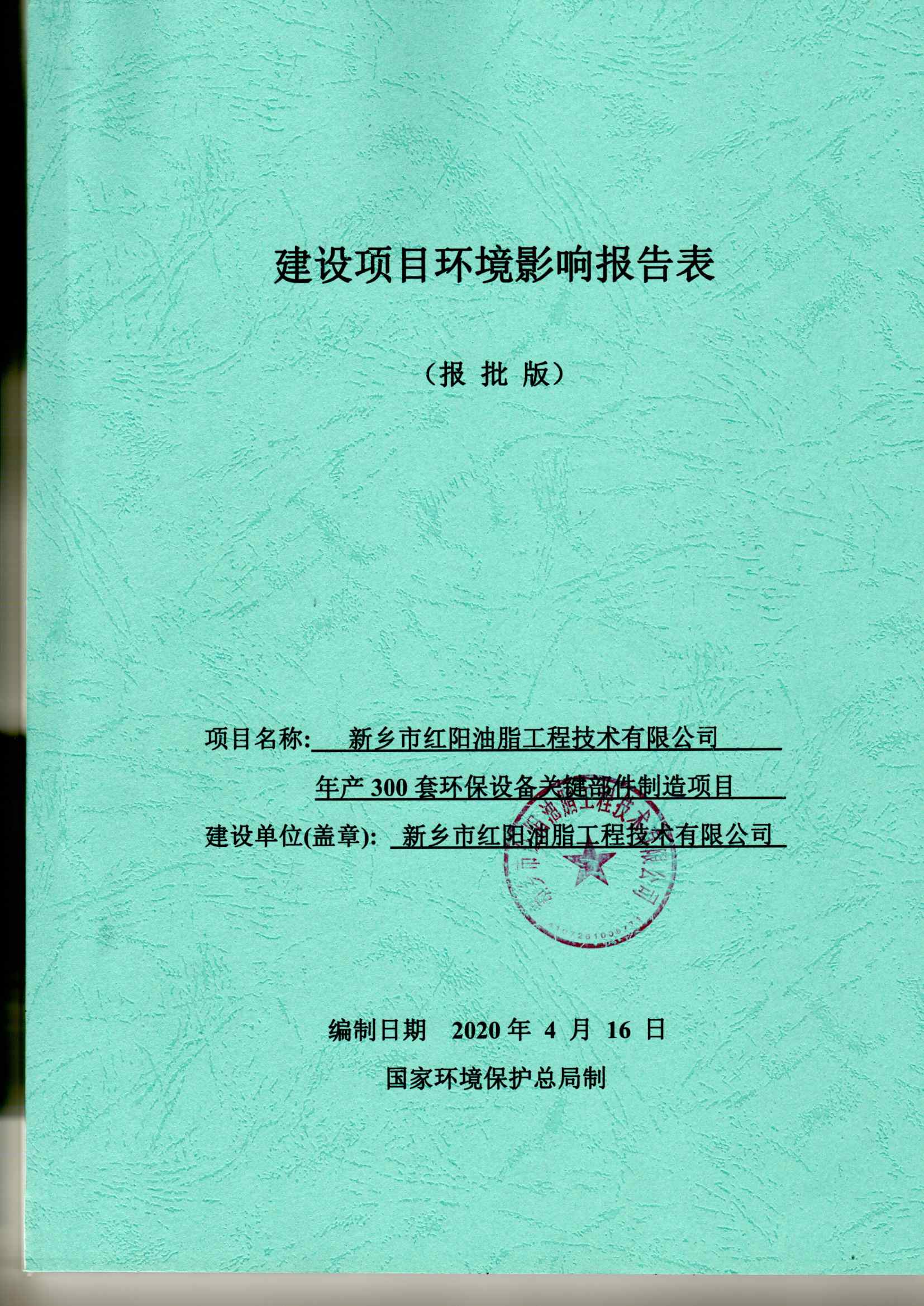 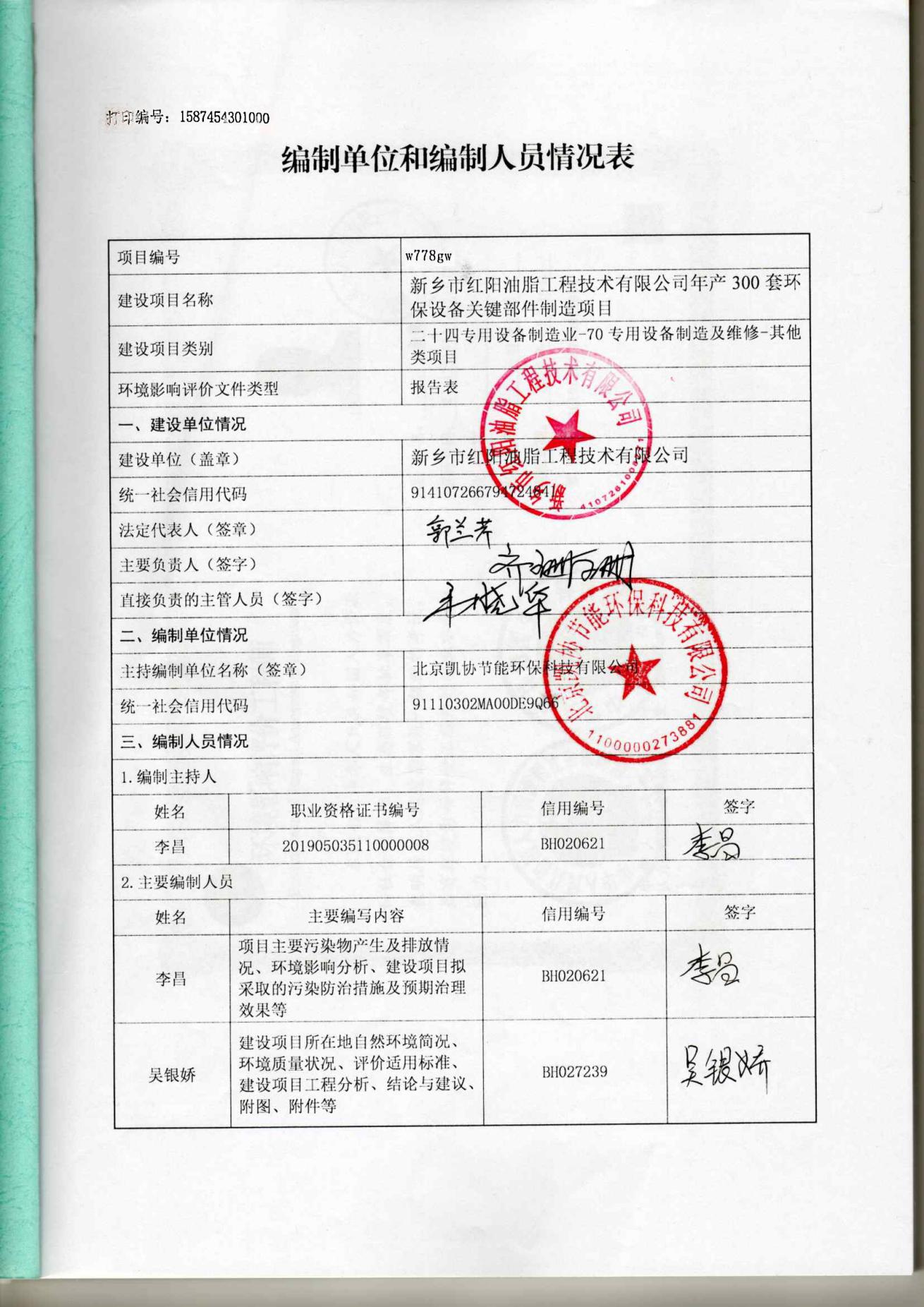 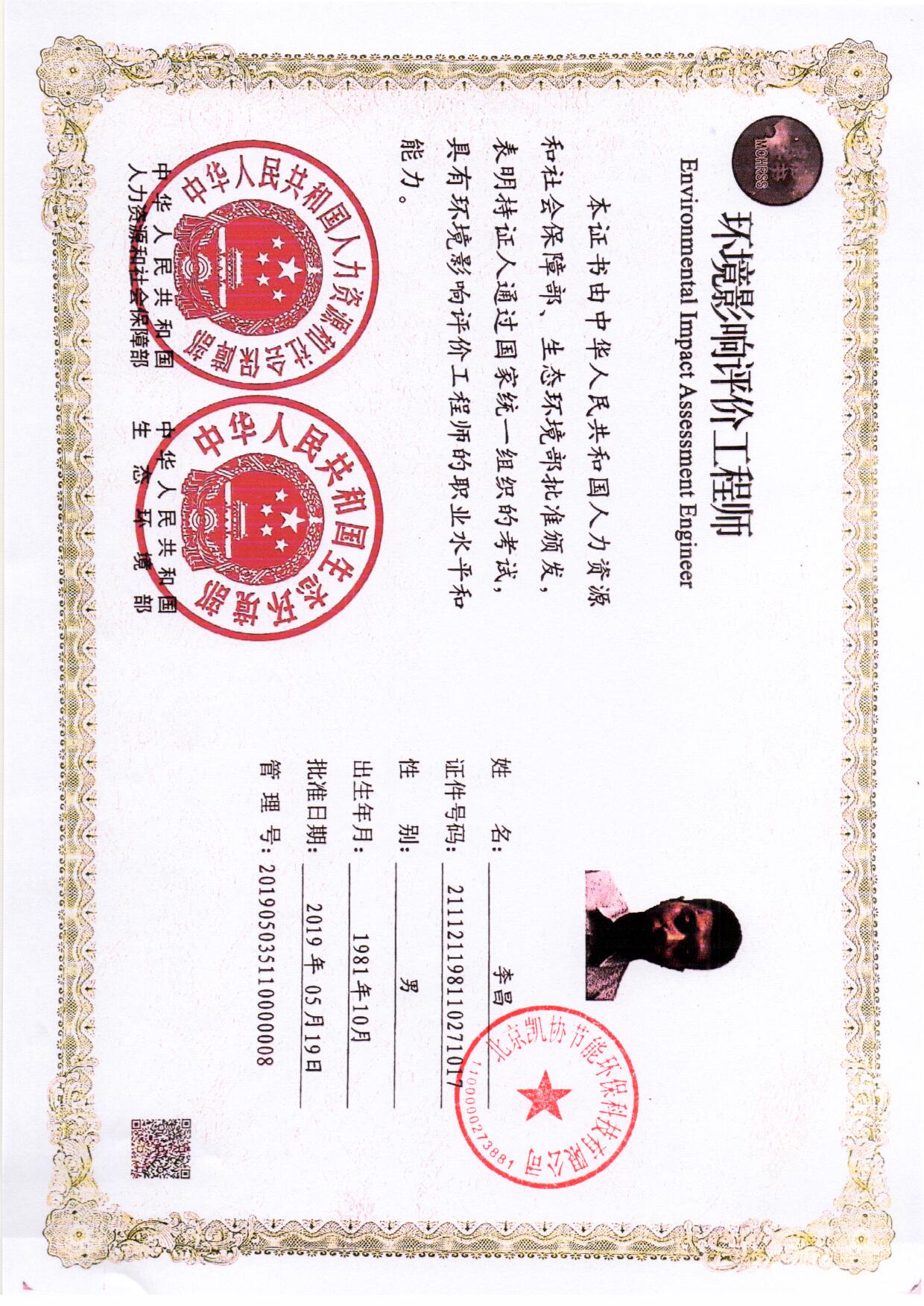 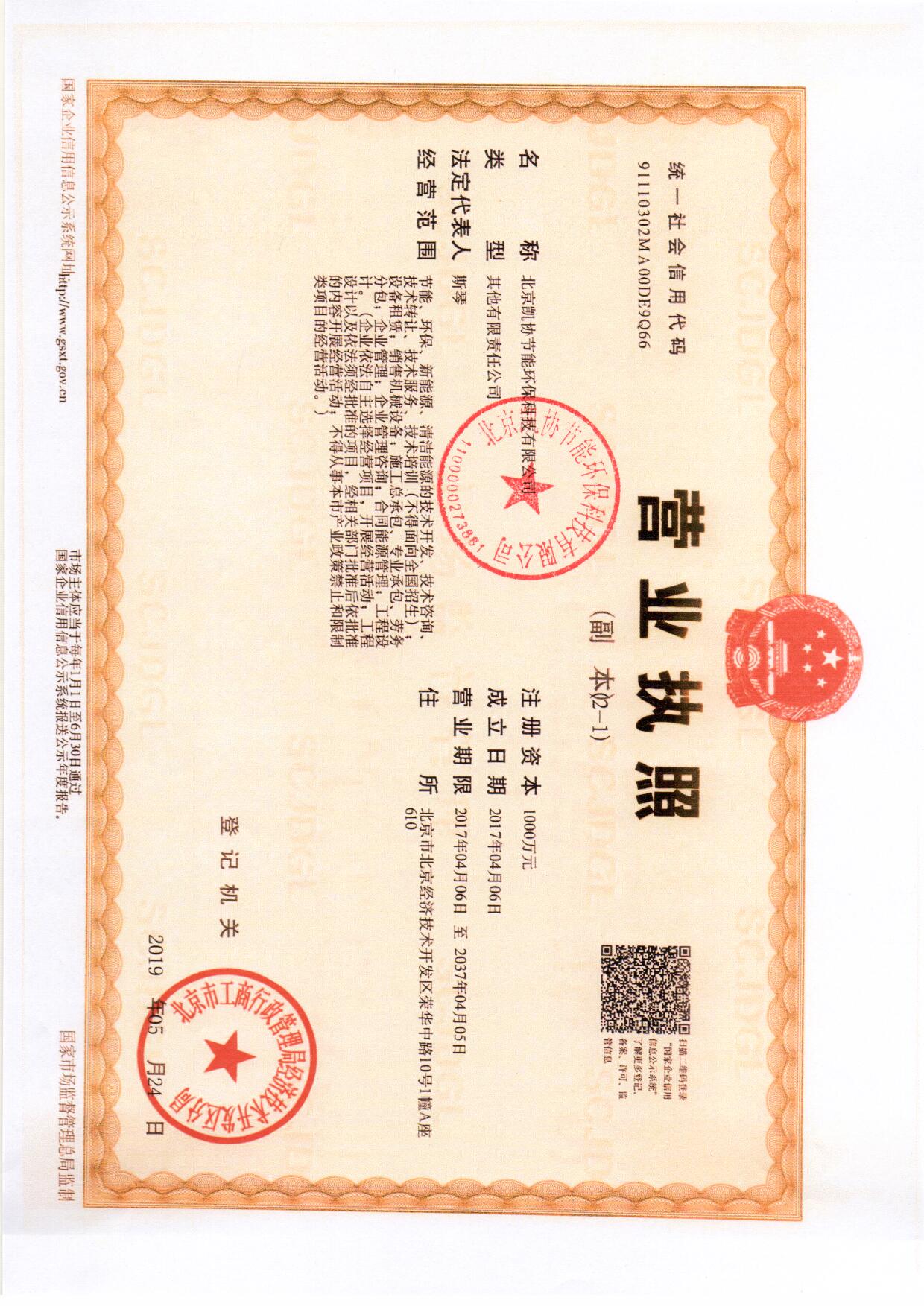 建设项目基本情况建设项目所在地自然环境简况环境质量状况评价适用标准建设项目工程分析项目主要污染物产生及预计排放情况环境影响分析建设项目拟采取的防治措施及预期治理效果结论与建议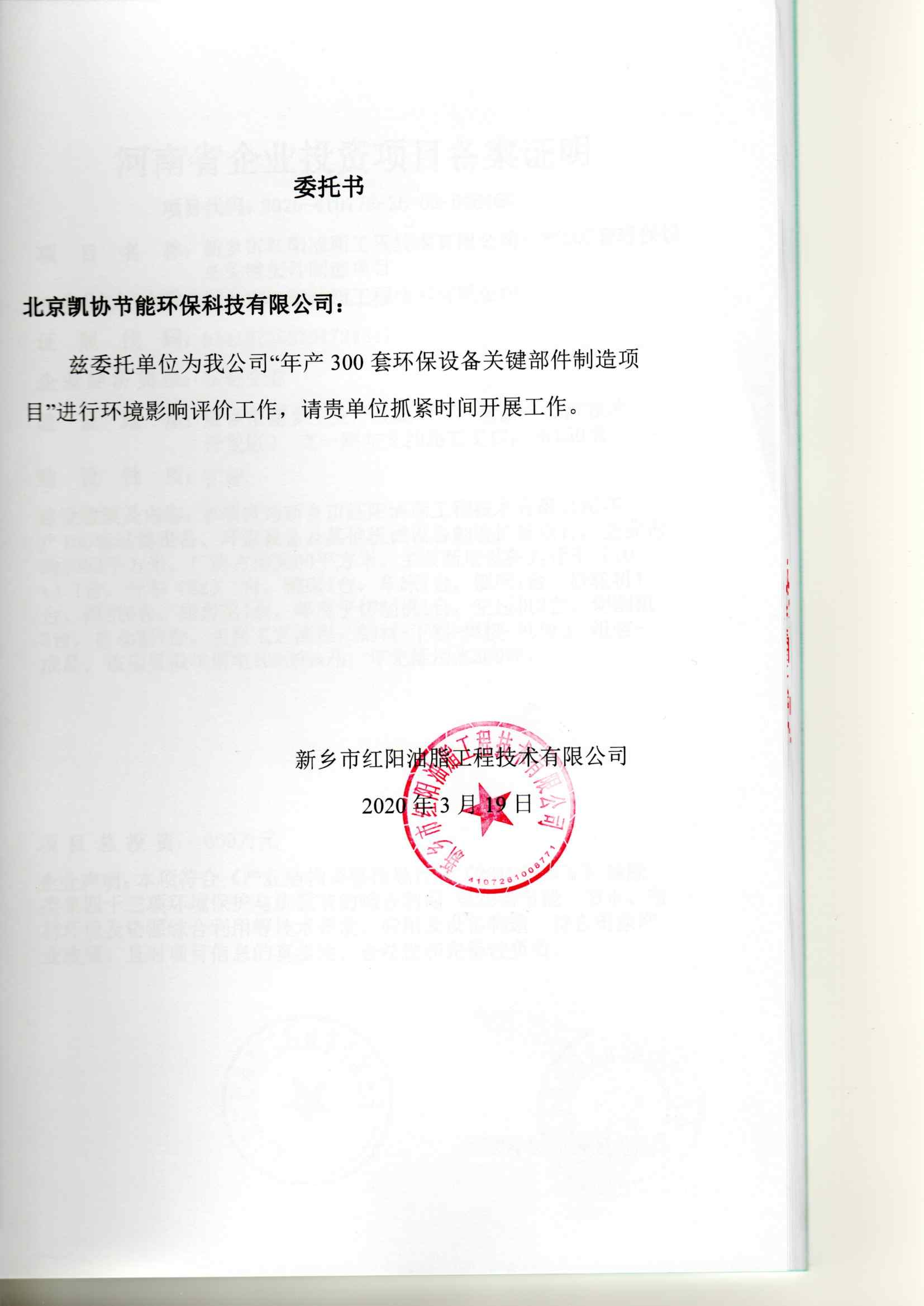 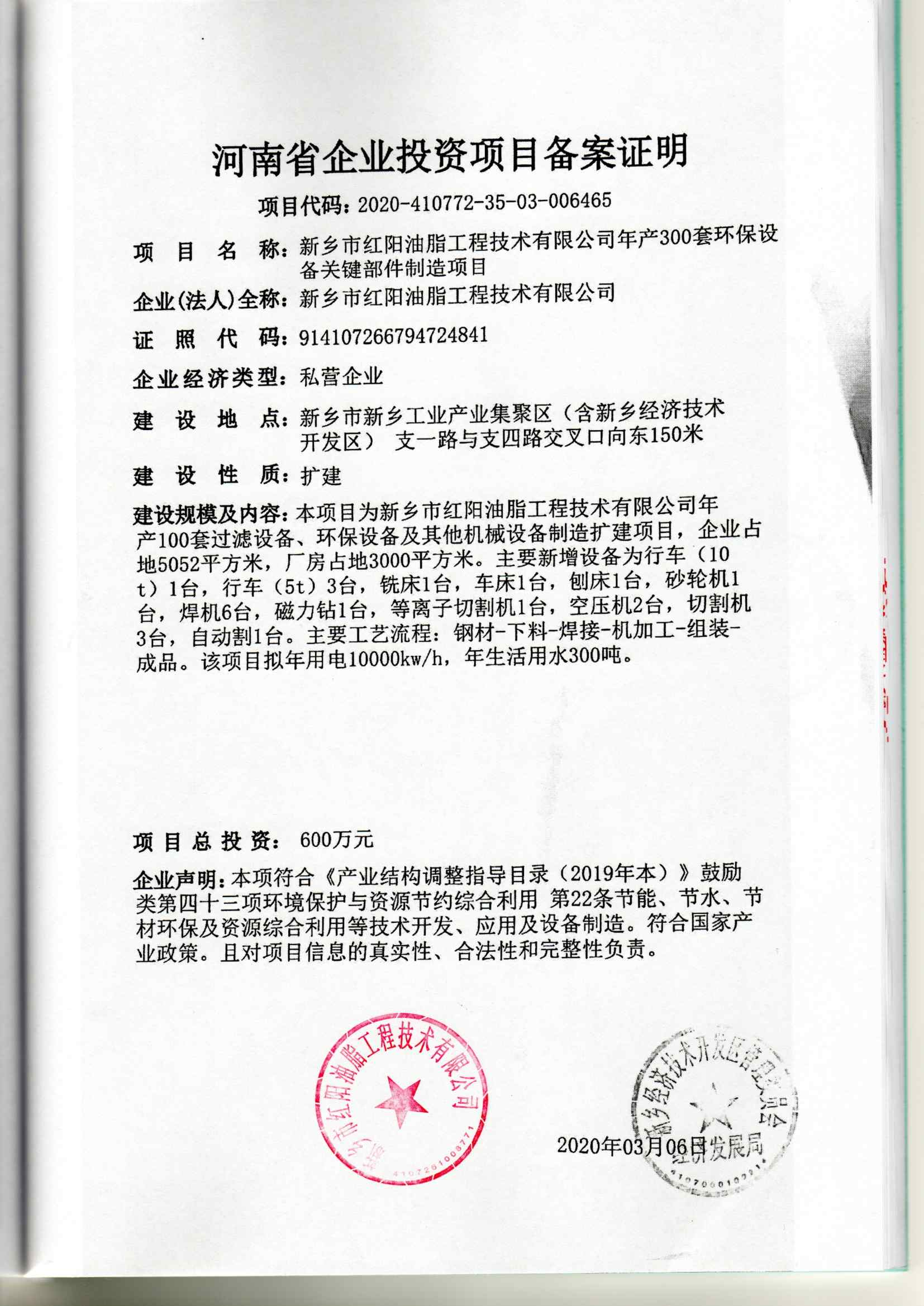 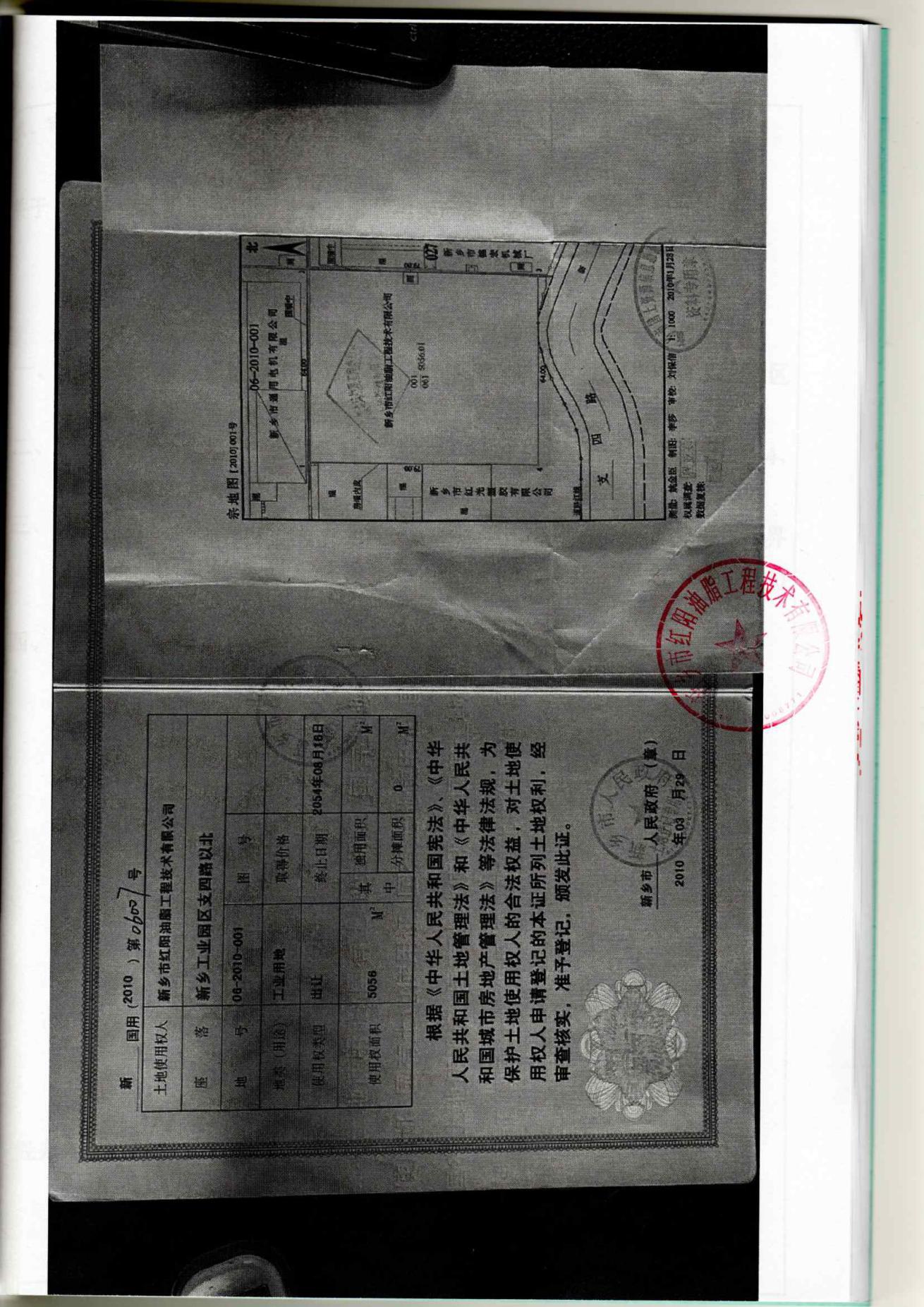 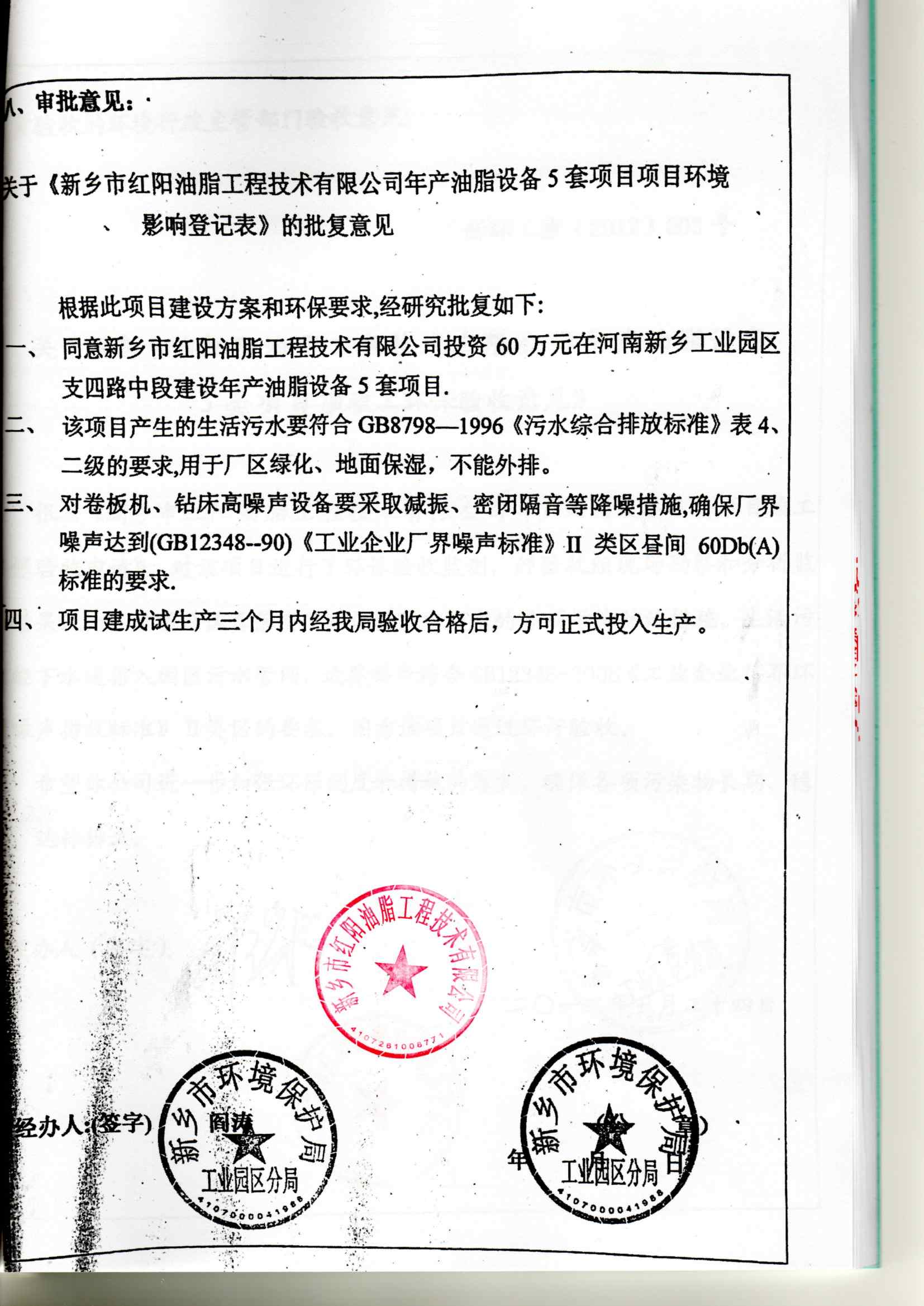 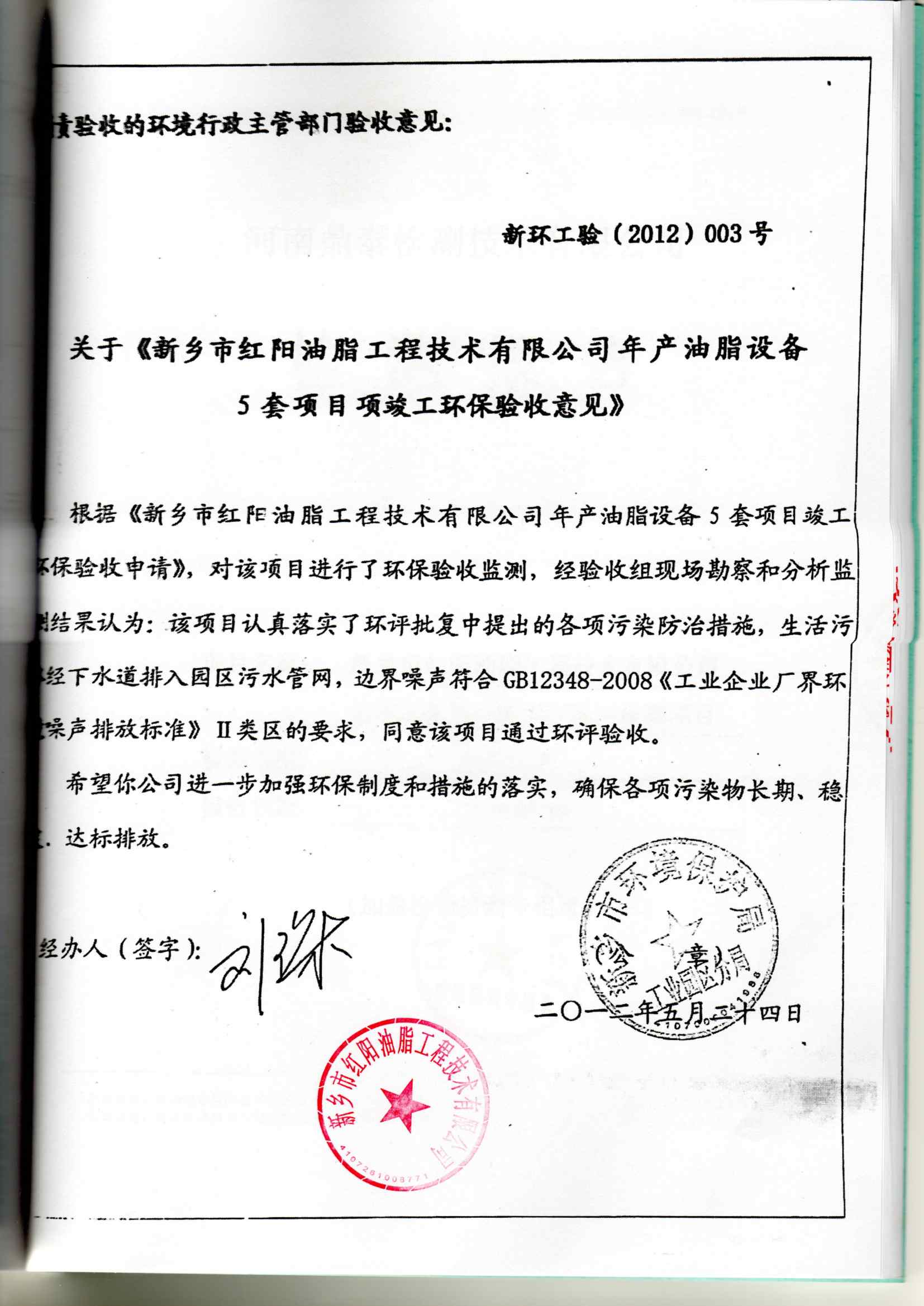 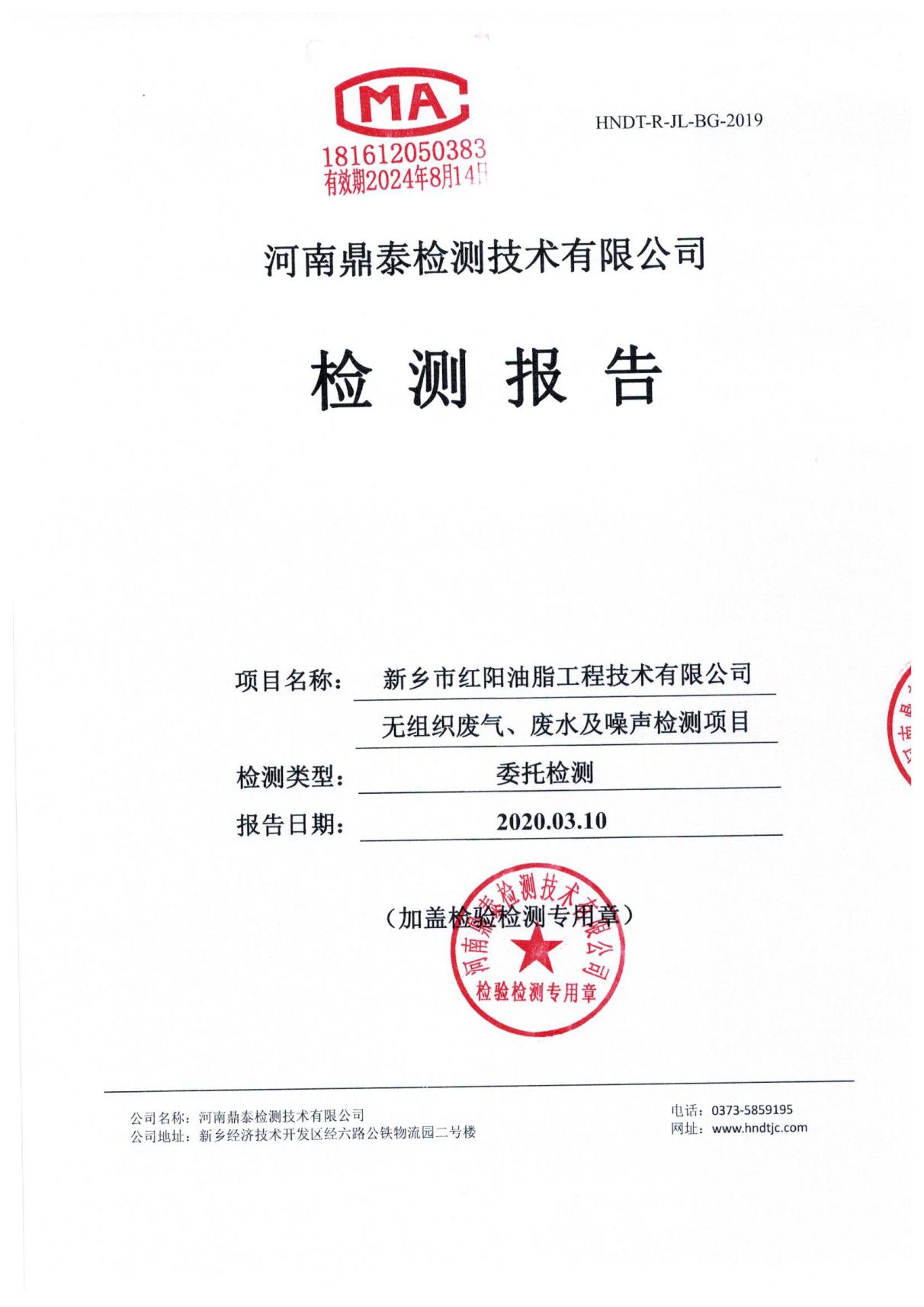 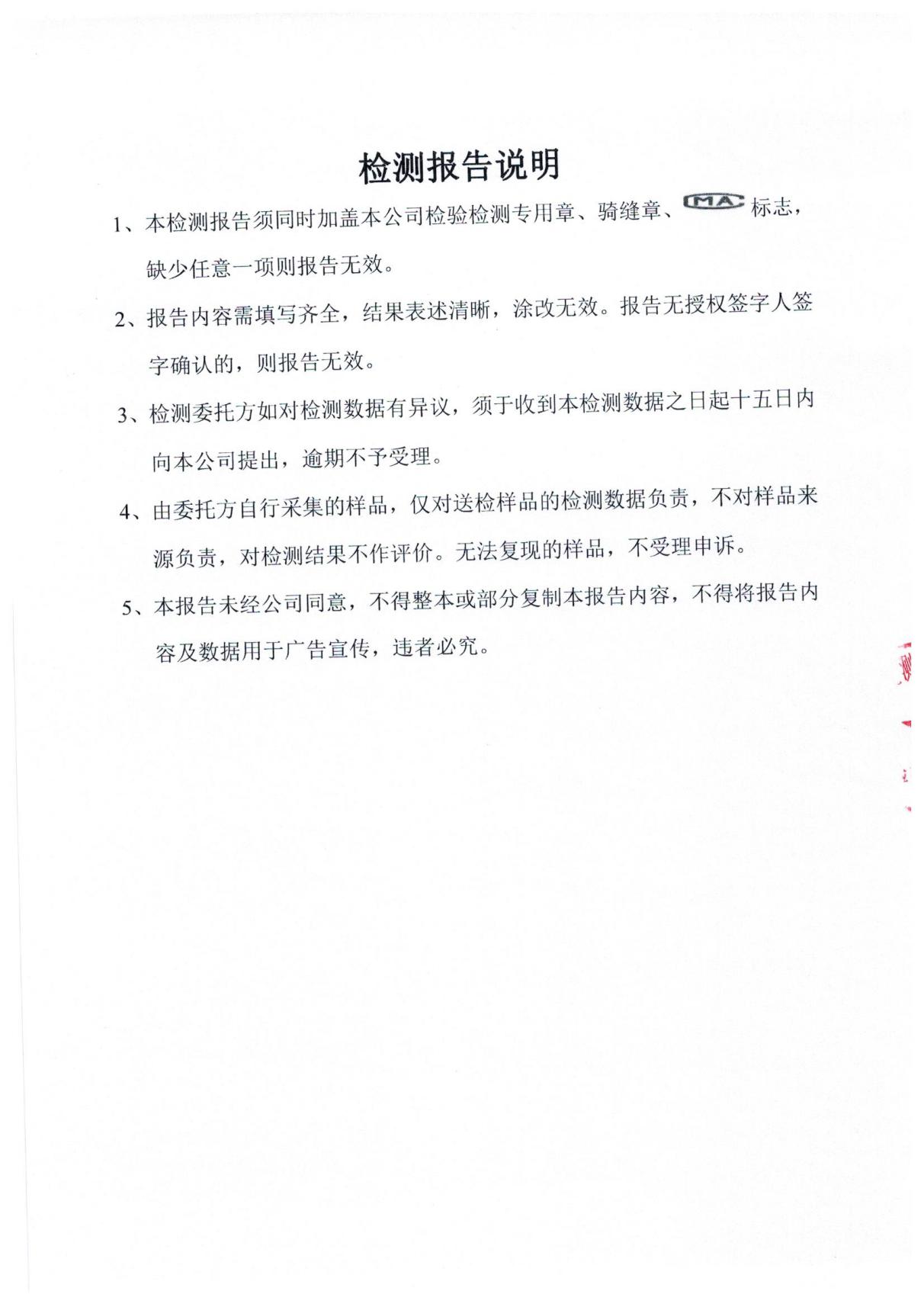 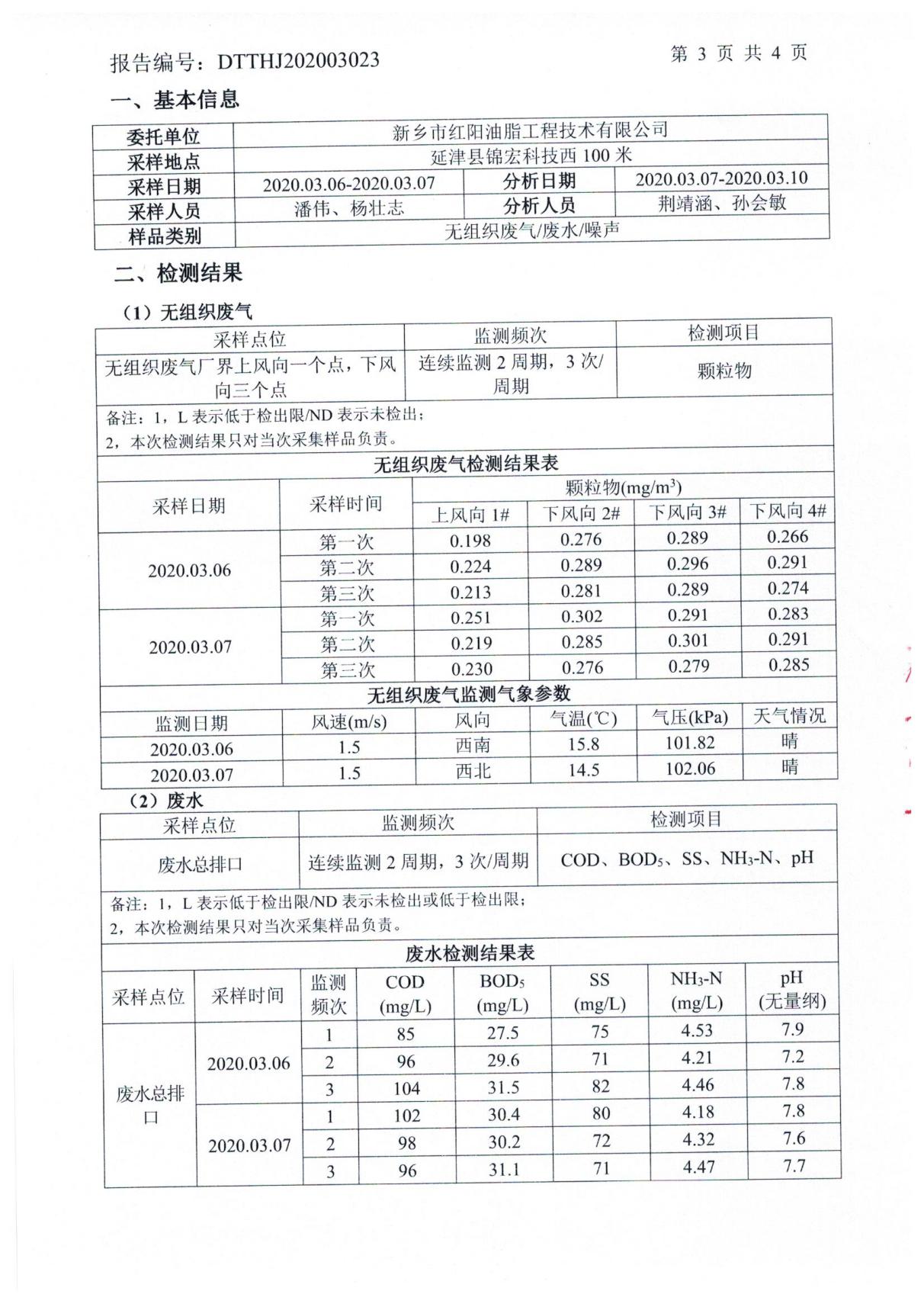 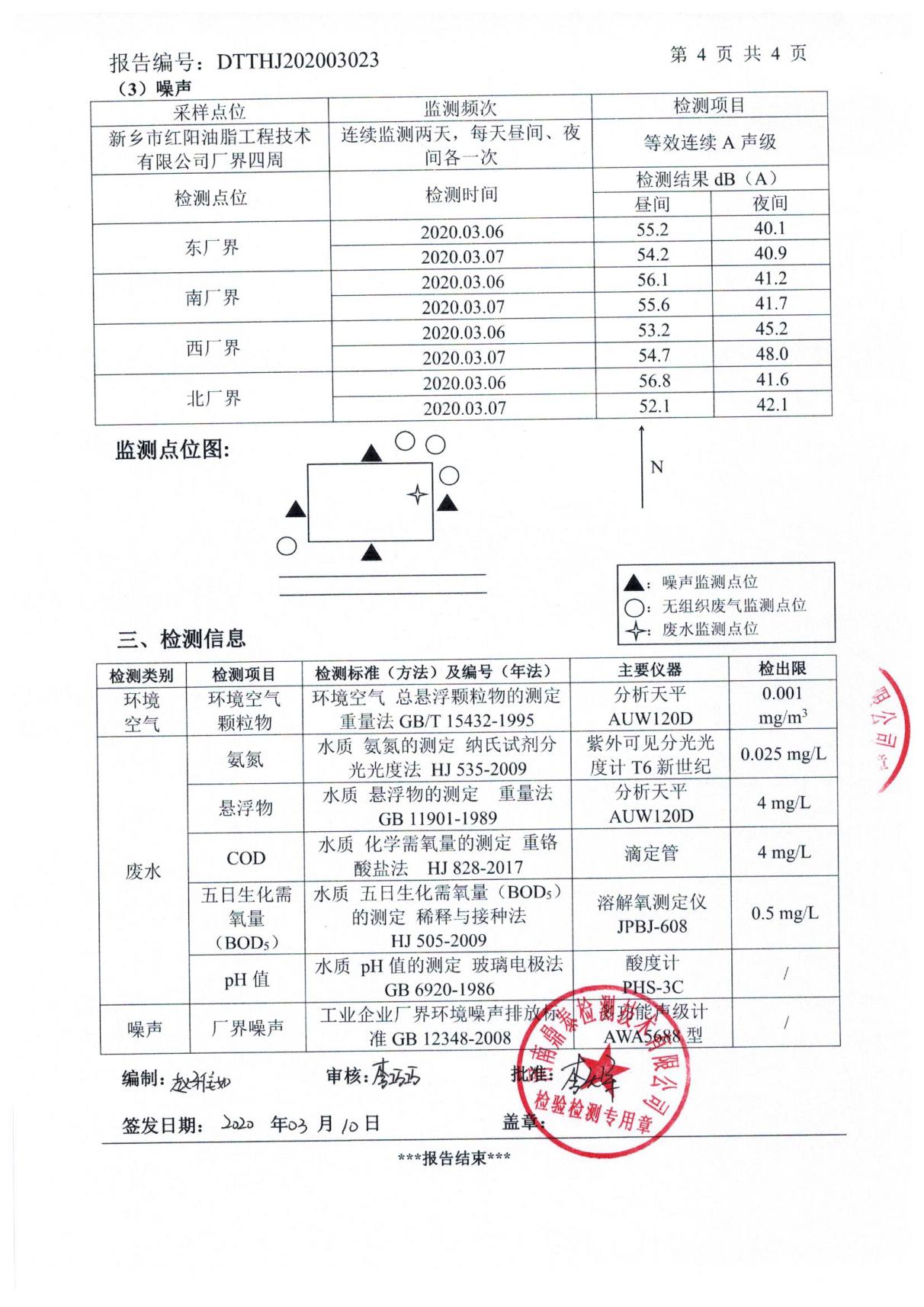 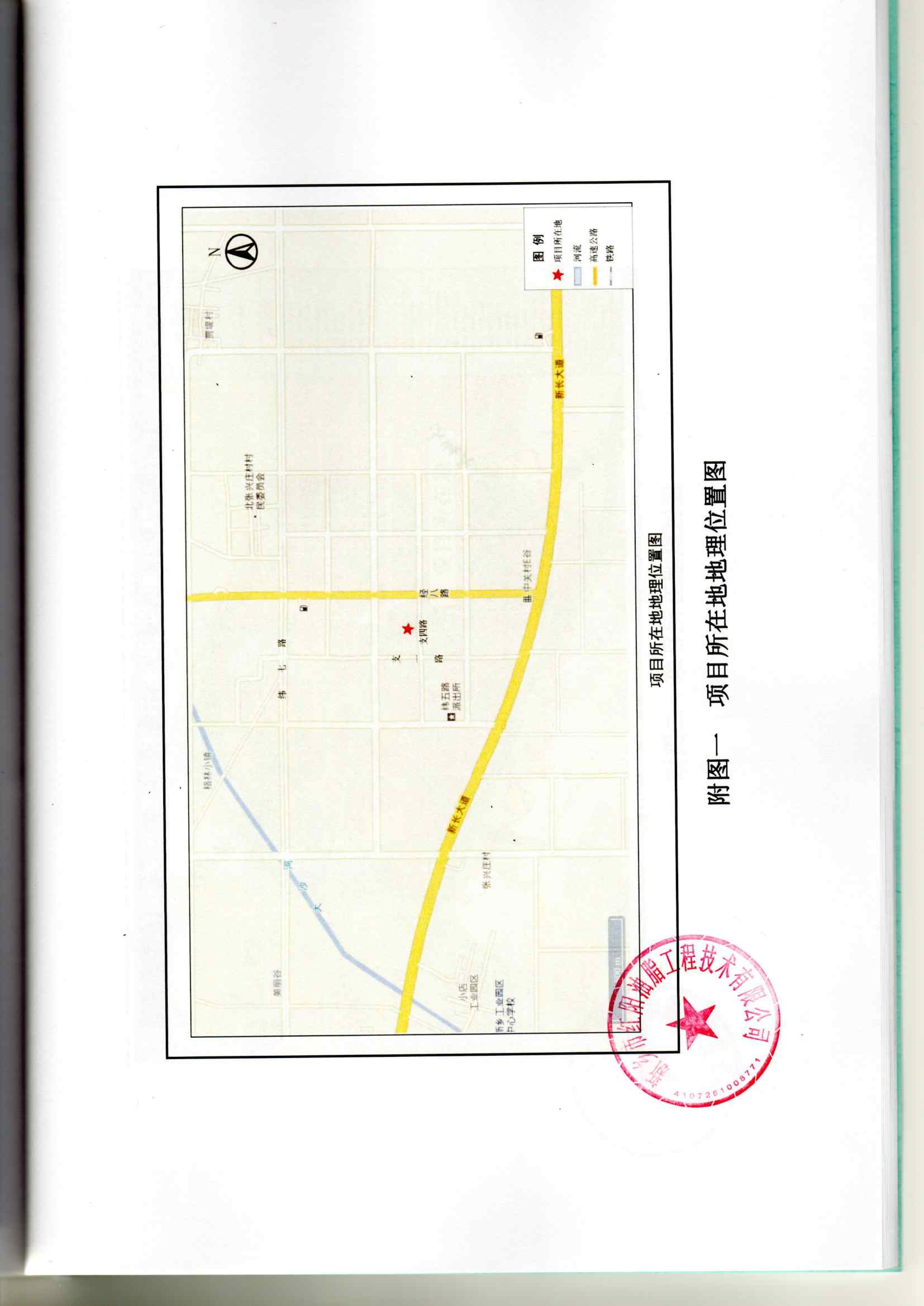 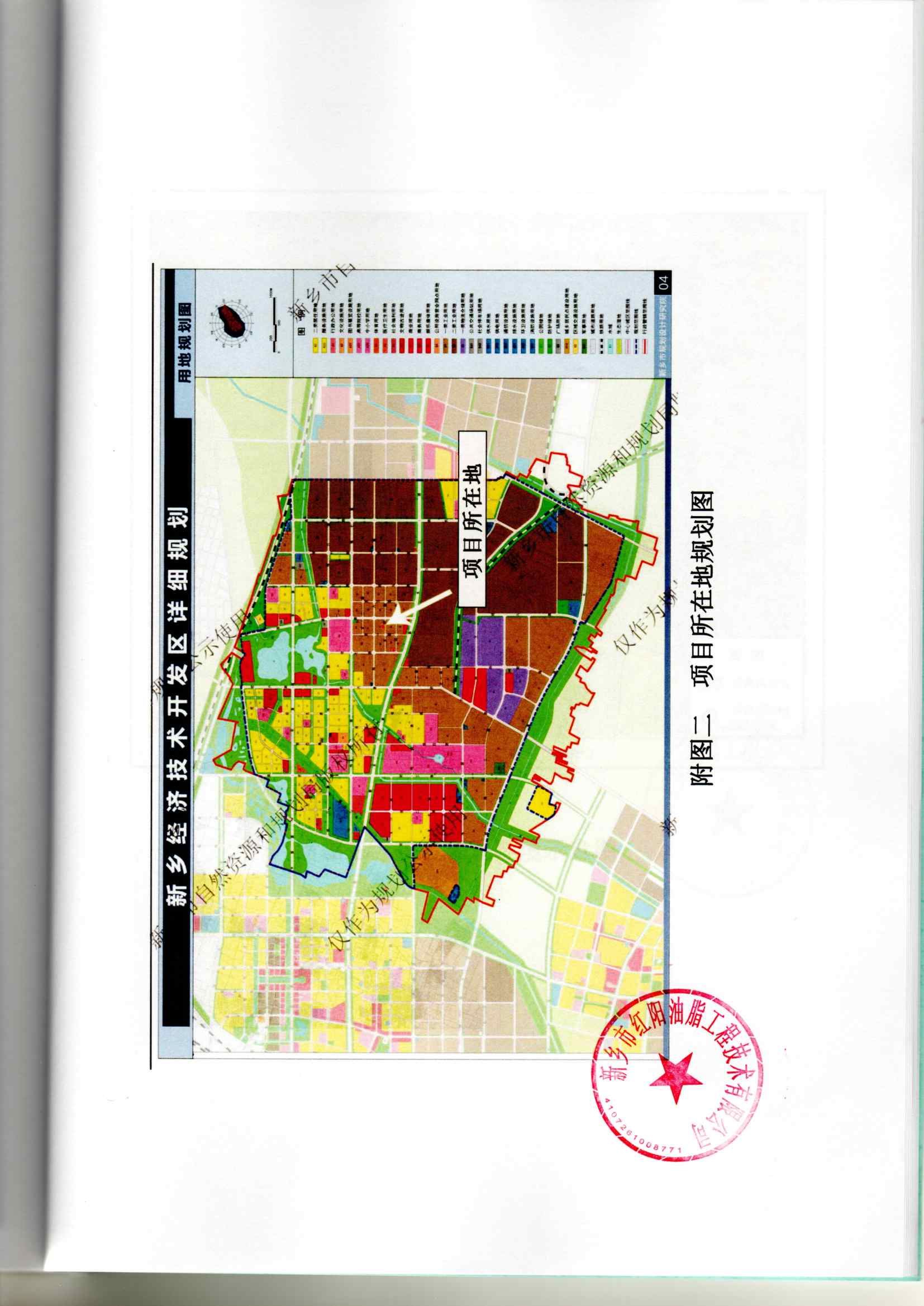 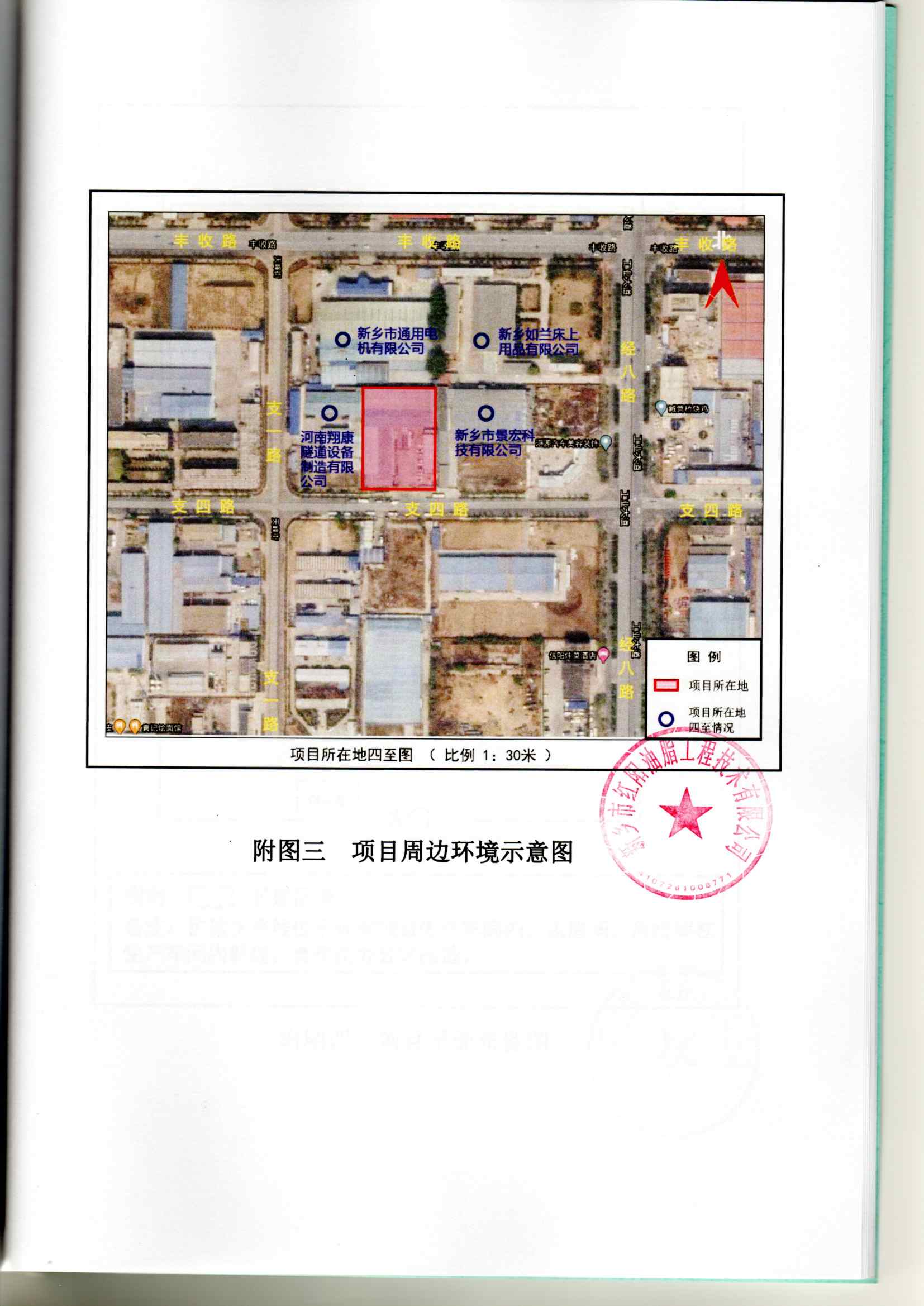 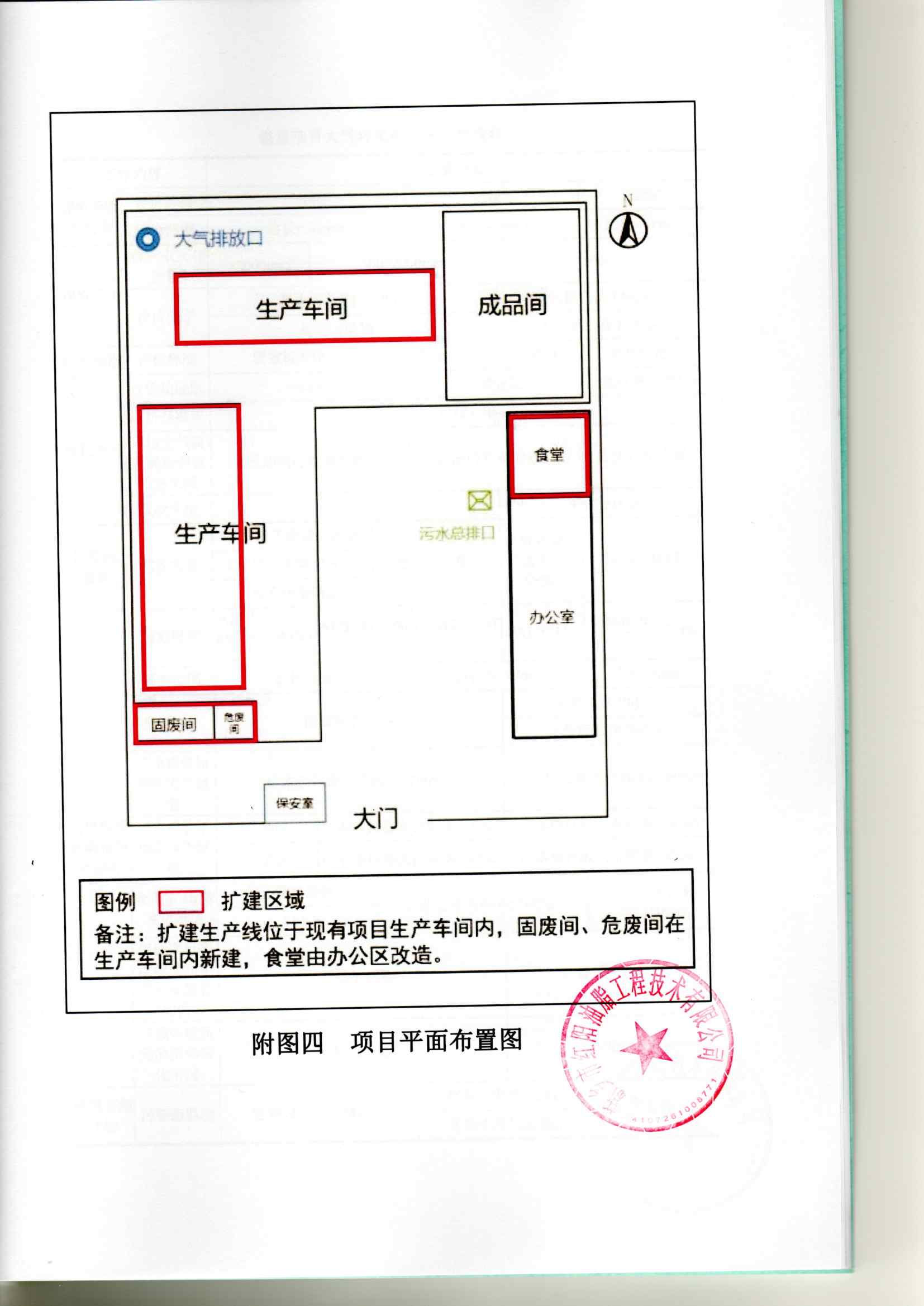 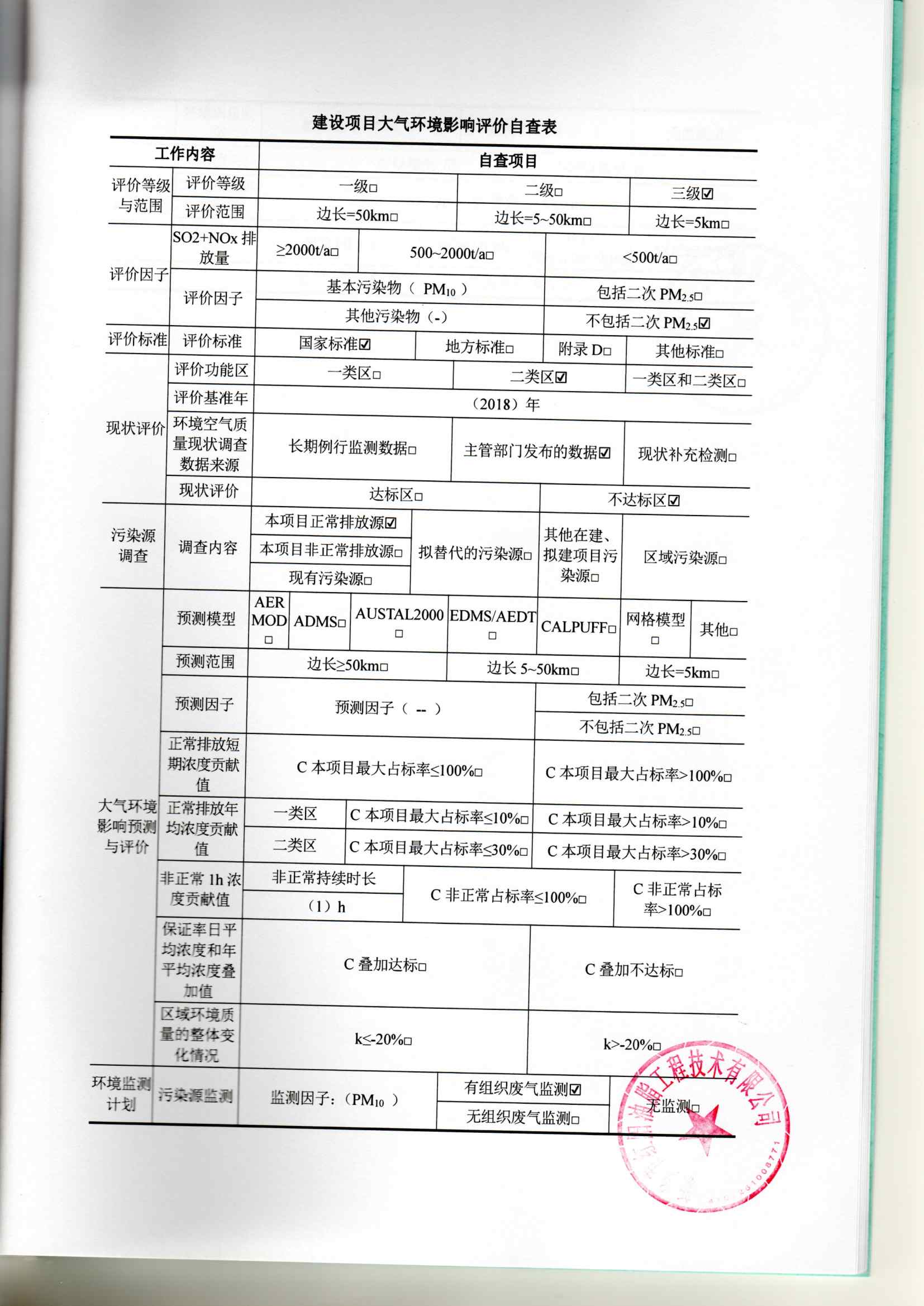 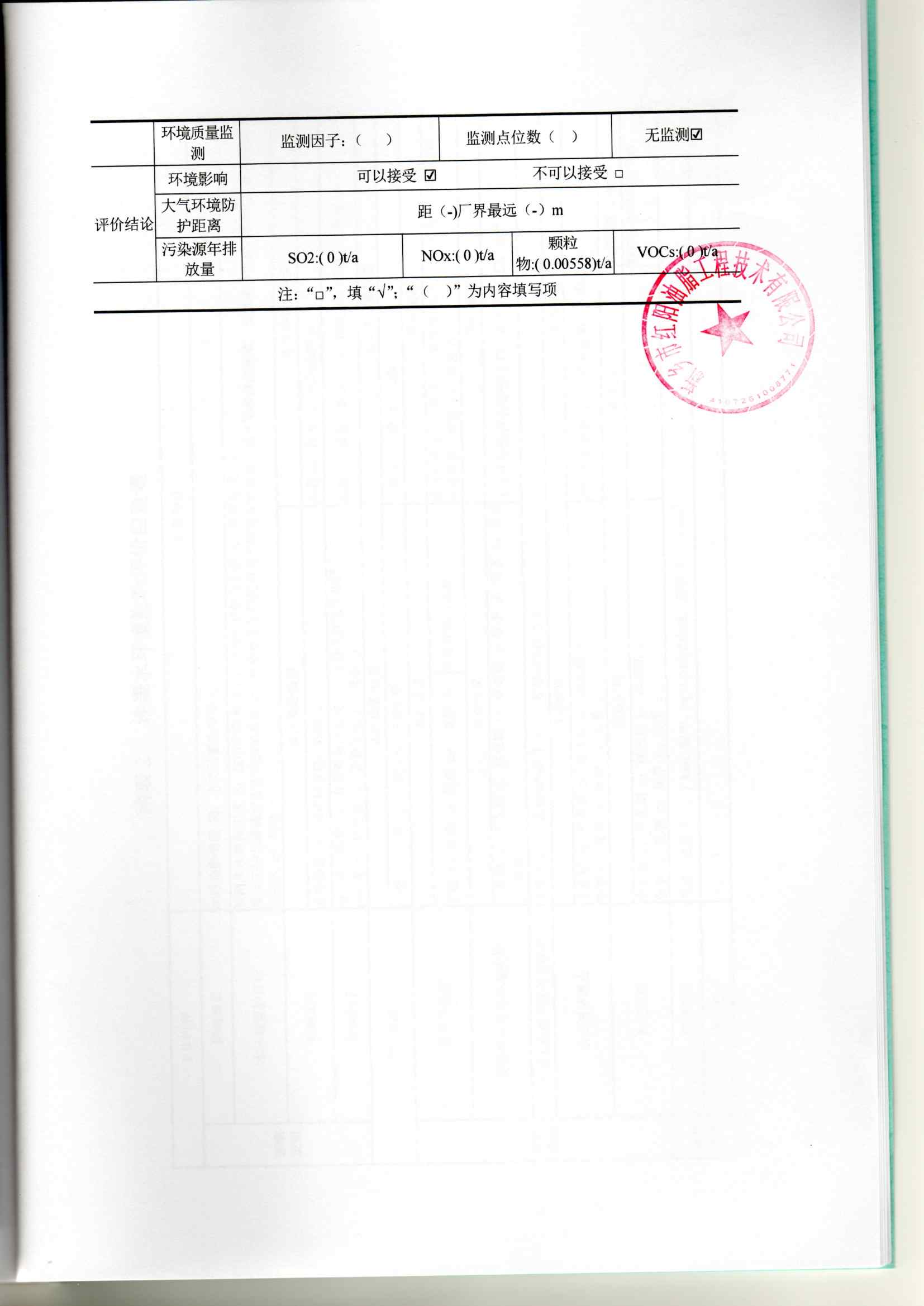 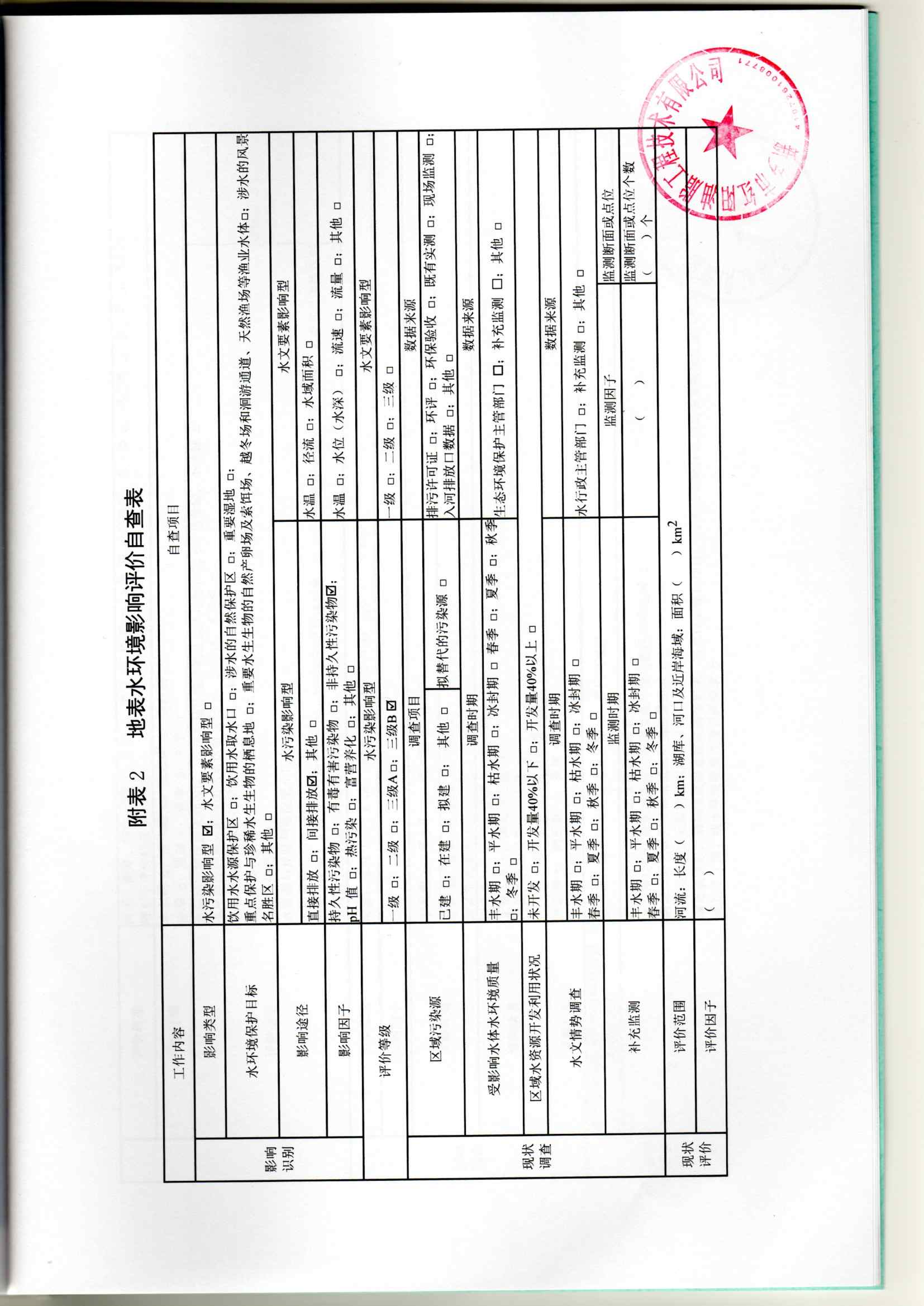 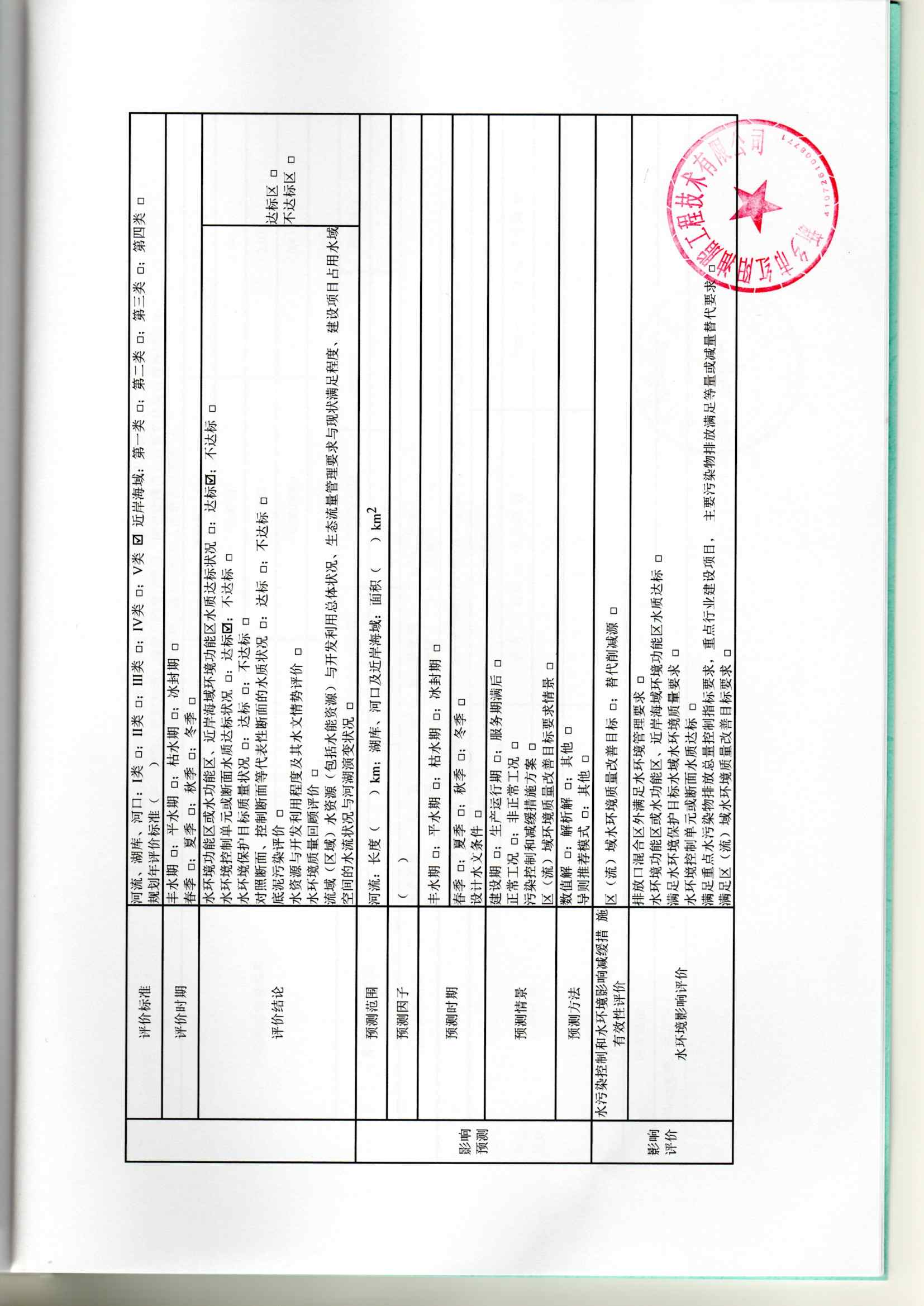 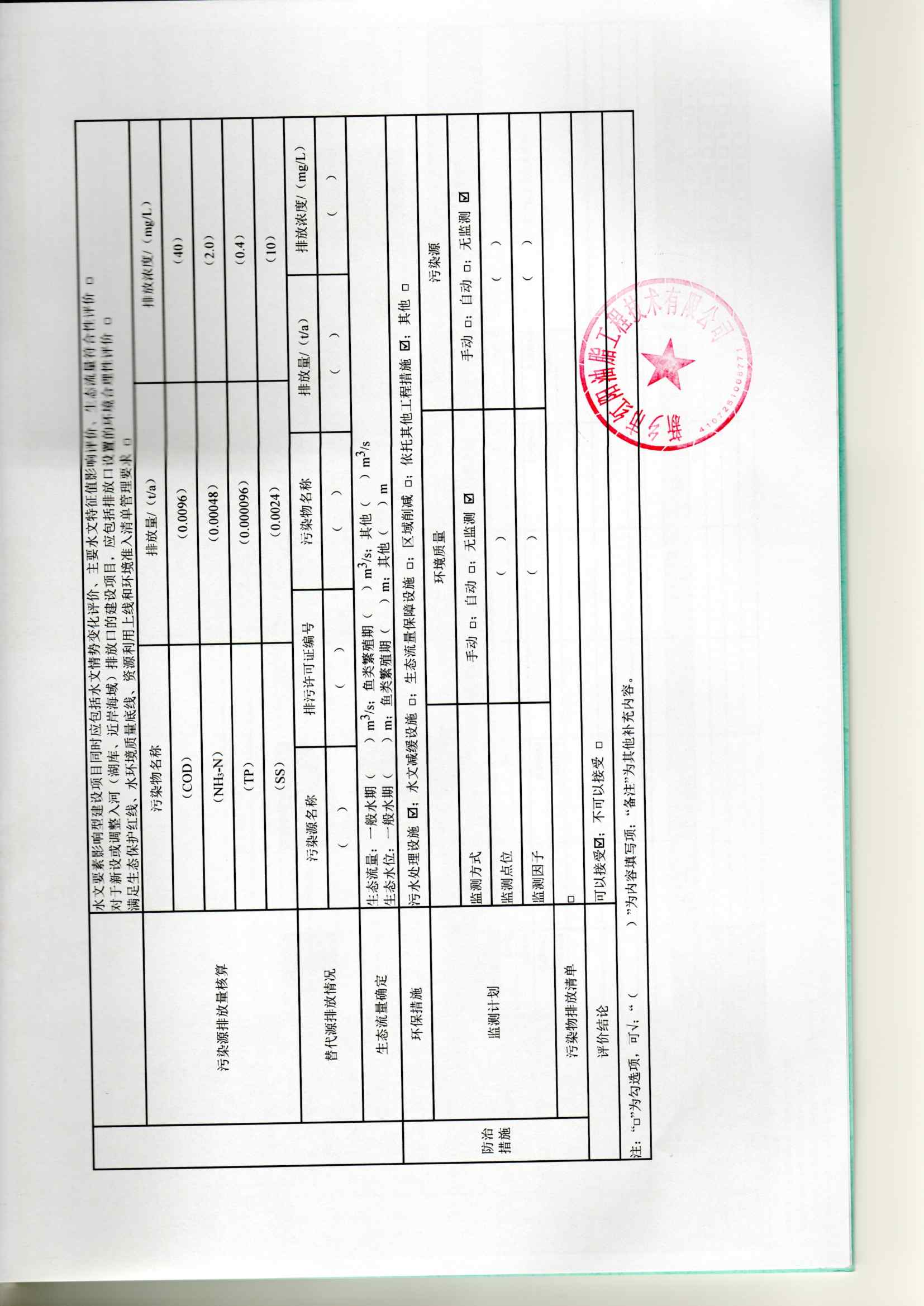 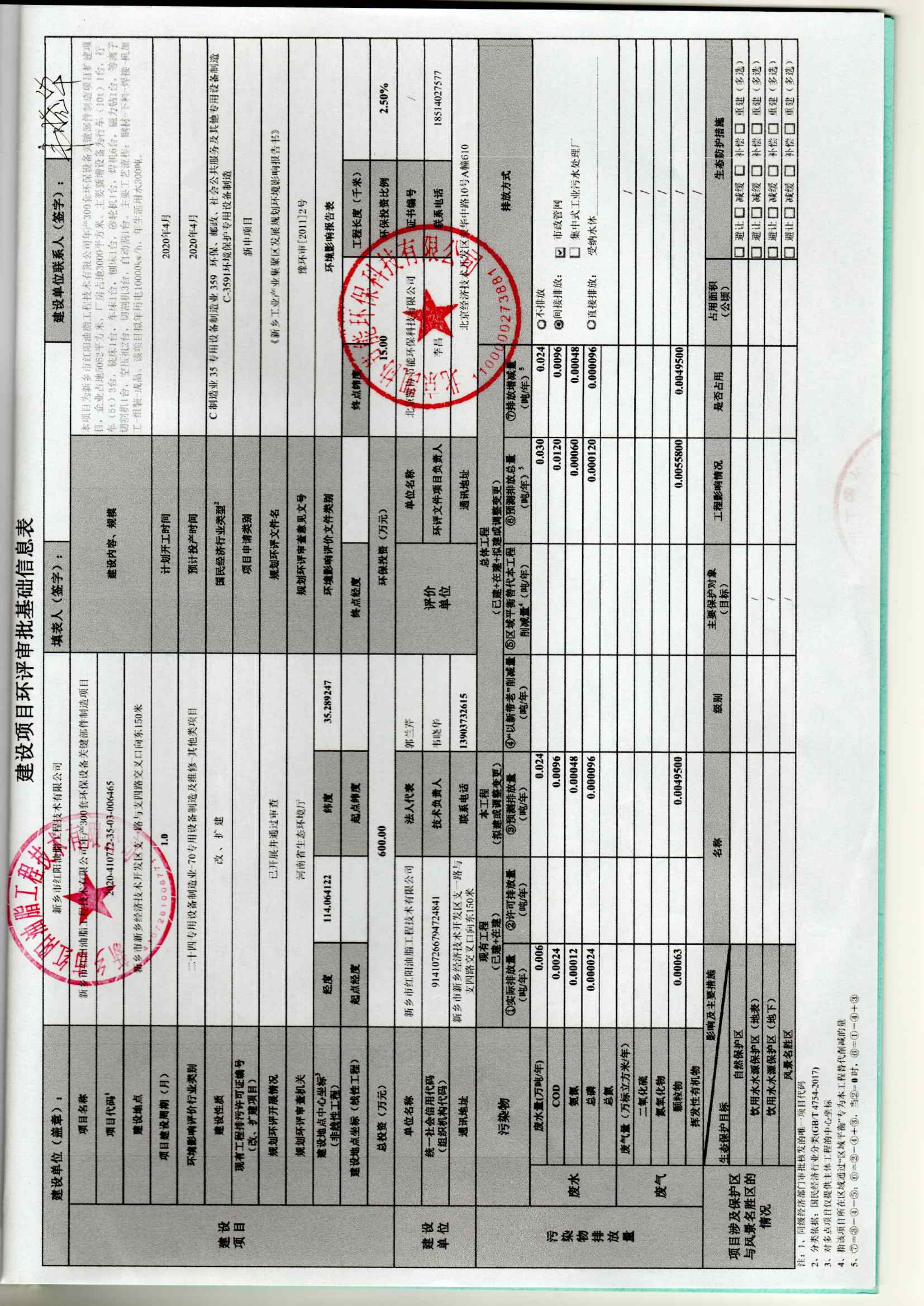 项目名称新乡市红阳油脂工程技术有限公司年产300套环保设备关键部件制造项目新乡市红阳油脂工程技术有限公司年产300套环保设备关键部件制造项目新乡市红阳油脂工程技术有限公司年产300套环保设备关键部件制造项目新乡市红阳油脂工程技术有限公司年产300套环保设备关键部件制造项目新乡市红阳油脂工程技术有限公司年产300套环保设备关键部件制造项目新乡市红阳油脂工程技术有限公司年产300套环保设备关键部件制造项目新乡市红阳油脂工程技术有限公司年产300套环保设备关键部件制造项目新乡市红阳油脂工程技术有限公司年产300套环保设备关键部件制造项目建设单位新乡市红阳油脂工程技术有限公司新乡市红阳油脂工程技术有限公司新乡市红阳油脂工程技术有限公司新乡市红阳油脂工程技术有限公司新乡市红阳油脂工程技术有限公司新乡市红阳油脂工程技术有限公司新乡市红阳油脂工程技术有限公司新乡市红阳油脂工程技术有限公司法人代表郭兰芹郭兰芹郭兰芹郭兰芹联系人韦晓华韦晓华韦晓华通讯地址新乡市新乡经济技术开发区支一路与支四路交叉口向东150米新乡市新乡经济技术开发区支一路与支四路交叉口向东150米新乡市新乡经济技术开发区支一路与支四路交叉口向东150米新乡市新乡经济技术开发区支一路与支四路交叉口向东150米新乡市新乡经济技术开发区支一路与支四路交叉口向东150米新乡市新乡经济技术开发区支一路与支四路交叉口向东150米新乡市新乡经济技术开发区支一路与支四路交叉口向东150米新乡市新乡经济技术开发区支一路与支四路交叉口向东150米联系电话1390373261513903732615传  真传  真/邮政编码361000361000建设地点新乡市新乡经济技术开发区支一路与支四路交叉口向东150米新乡市新乡经济技术开发区支一路与支四路交叉口向东150米新乡市新乡经济技术开发区支一路与支四路交叉口向东150米新乡市新乡经济技术开发区支一路与支四路交叉口向东150米新乡市新乡经济技术开发区支一路与支四路交叉口向东150米新乡市新乡经济技术开发区支一路与支四路交叉口向东150米新乡市新乡经济技术开发区支一路与支四路交叉口向东150米新乡市新乡经济技术开发区支一路与支四路交叉口向东150米立项审批部门新乡市新乡经济技术开发区发展和改革委员会新乡市新乡经济技术开发区发展和改革委员会新乡市新乡经济技术开发区发展和改革委员会项目代码项目代码2020-410772-35-03-0064652020-410772-35-03-0064652020-410772-35-03-006465建设性质新建改扩建技改新建改扩建技改新建改扩建技改行业类别及代码行业类别及代码C-3591环境保护专用设备制造C-3591环境保护专用设备制造C-3591环境保护专用设备制造占地面积（平方米）505250525052绿化面积(平方米)绿化面积(平方米)///总投资（万元）600其中：环保投资(万元)其中：环保投资(万元)1515环保投资占总投资比例环保投资占总投资比例2.5%评价经费（万元）/预期投产日    期预期投产日    期2020.42020.42020.42020.42020.4工程内容及规模一、项目由来新乡市红阳油脂工程技术有限公司成立于2008年，位于新乡市新乡经济技术开发区支一路与支四路交叉口向东150米。2010年公司投资建设“年产油脂设备5套项目”并编制环境影响登记表，同年4月30日项目经新乡市环保局工业园区分局批复。2012年5月24日该项目经新乡市环境保护局工业园区分局验收，验收批复文号：新环工验（2012）003号。根据现场调查，扩建项目设备未到位，不具备生产能力，不涉及未批先建。为适应市场需求，提高企业竞争力，新乡市红阳油脂工程技术有限公司根据对市场供需情况的分析与预测，现拟投资600万元，在原有项目的基础上，增加生产线，建设“年产300套环保设备关键部件制造项目”（以下简称“本项目”），即密闭式分级筛分设备，项目厂房及办公用地延用原项目所在地。项目建成后，预计年产环保设备关键部件300套，即密闭式分级筛分设备300套。根据《建设项目环境保护管理条例》（国务院令第682号令）、《中华人民共和国环境影响评价法》（2018年修正版）中的有关规定，本项目应开展环境影响评价工作。根据《建设项目环境影响评价分类管理名录》（2017年10月1日起施行）及关于修改《建设项目环境影响评价分类管理名录》部分内容的决定（生态环境部令第 1 号，2018 年4月28日），本扩建项目属于二十四、专用设备制造业”中“70、专用设备制造及维修”中不含电镀或喷漆工业且不属于仅组装的其他类项目，应编制环境影响报告表。受新乡市红阳油脂工程技术有限公司委托，我公司北京凯协节能环保科技有限公司承担了《新乡市红阳油脂工程技术有限公司年产300套环保设备关键部件制造项目》的环境影响评价工作。二、项目建设地点、周围环境本项目选址位于新乡市新乡经济技术开发区支一路与支四路交叉口向东150米，厂区中心地理坐标为：经度 114°3′50.84″；纬度 35°17′21.29″，厂区占地5052m2。四至范围：厂区东侧为新乡市景宏科技有限公司、北侧为新乡市通用电机有限公司、新乡如兰床上用品有限公司、西侧为河南翔康隧道设备制造有限公司、南侧为支四路。项目地理位置图详见附图1、项目周边环境示意图见附图4。三、工程内容及规模1. 项目概况	项目基本情况见表1：表 1 项目概况一览表2. 项目建设情况及项目组成经过现场勘查，本项目利用现有厂房进行生产，设备未到位，不具备生产能力。项目现状见图1，项目工程情况见表2。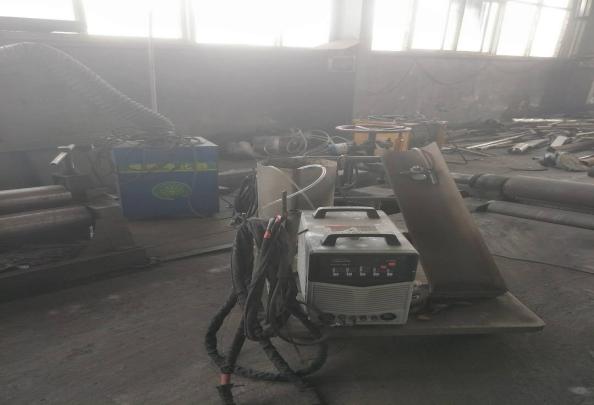 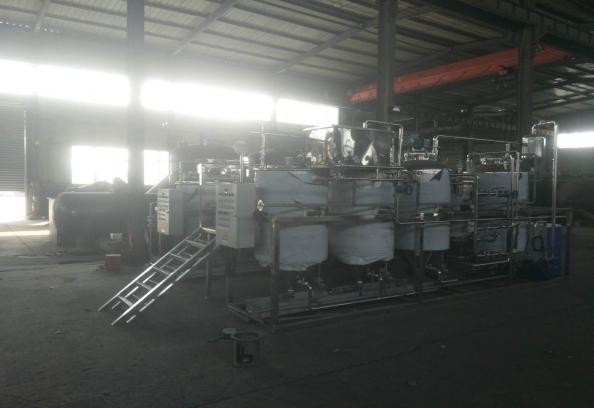 图 1 项目现状图表 2 工程组成一览表3. 项目主要生产设备本次改扩建项目生产设备新增切割机、剪板机、折弯机、焊机、卷板机、台钻等，主要设备详见表3。表 3 项目设备一览表4. 项目主要原辅材料本次改扩建项目现有生产线保留，增加1条环保设备关键部件生产线。主要原辅材料和能源消耗量见表4。表 4 项目主要原辅材料和能源消耗量一览表5. 公用工程5.1 给排水5.1.1 给水本扩建项目用水主要为职工办公生活用水，生活用水量为300 t /a，由市政供给。5.1.2 排水项目无生产废水外排，外排废水主要为员工生活污水，经化粪池处理后通过生活污水管网进入小店污水处理厂二期进一步处理。5.2 供电本扩建项目全年用电量10000 Kw·h，工程用电由市政供给。6. 建设项目政策符合性6.1 本项目与发改委备案一致分析本项目已在新乡市新乡经济技术开发区发展和改革委员会（经济发展局）备案，项目代码为2020-410772-35-03-006465）。与备案的一致性分析见表5。表 5 与发改委备案一致分析6.2 产业政策符合性本项目主要进行环保设备关键部件制造，经查阅《产业结构调整指导目录（2019年本）》，本扩建项目属于鼓励类第四十三项环境保护与资源节约综合利用 第22条“节能、节水、节材环保及资源综合利用等技术开发、应用及设备制造”，属于鼓励类项目。本项目与产业政策相符性分析分析见表6。表 6 与产业政策符合性分析6.3. 与国务院发布《打赢蓝天保卫战三年行动计划》（国发（2018）22号）对照分析与《打赢蓝天保卫战三年行动计划》（国发（2018）22号）（以下简称《行动计划》）对照分析见表7。表 7 本项目与《行动计划》相符性分析由表7可知，本项目位于《行动计划》实施范围内，但不属于“两高”行业，不属于《行动计划》中不允许建设项目，符合《行动计划》相关要求。6.4 本项目与《河南省2019年大气污染防治攻坚战实施方案》豫环攻坚办（2019）25号文的对照分析表 8 与豫环攻坚办（2019）25号文的对照分析由表8可知，本项目符合《河南省2019年大气污染防治攻坚战实施方案》豫环攻坚办（2019）25号文的相关规定。6.5 项目与《河南省工业大气污染防治6个专项方案》的相符性分析项目与《河南省工业大气污染防治6个专项方案》（豫环文[2019]84号）对比分析见表9。表 9 与《河南省工业大气污染防治6个专项方案》对比分析一览表6.6 与《新乡市环境保护局关于印发深化建设项目环境影响评价审批制度改革实施细则的通知》（新环[2015]342号）的符合性与《新乡市环境保护局关于印发深化建设项目环境影响评价审批制度改革实施细则的通知》（新环[2015]342号）（以下简称“通知”)的对照分析见表10。表 10 与《通知》对比分析一览表由表10可知，本项目厂址位于工业准入优先区，与工业优先准入区环境准入政策要求相符性分析见表11。表 11 与工业准入优先区环境准入政策要求相符性分析6.7 与《新乡市2019年大气污染防治攻坚战实施方案》相符性分析与《新乡市2019年大气污染防治攻坚战实施方案》相符性分析对照见表12。表 12 本项目与《方案》相符性分析6.8 与《新乡工业产业集聚区（后更名为新乡经济技术开发区）发展规划环境影响报告书》相符性分析新乡经济技术开发区《新乡工业产业集聚区（后更名为新乡经济技术开发区）发展规划环境影响报告书》于2010年由新乡市环境保护科学设计研究院编制完成，该规划环评2011年1月已取得河南省环保厅的批复（豫环审[2011]2号）。本项目与经开区准入条件分析对比见表13。表 13 本项目与经开区准入条件对比情况一览表7、规划符合性分析本项目选址位于新乡市新乡经济技术开发区支一路与支四路交叉口向东150米，根据《新乡经济技术开发区发展规划（2009-2020）》及《新乡经济技术开发区发展规划（2009-2020）环境影响跟踪评价报告书》用地规划图（详见附图2）可知，新乡经济技术开发区主导功能为化纤纺织、汽车及零部件制造、装备制造三大主导产业。本项目“年产300套环保设备关键部件制造项目”涉及机械制造，符合新乡经济技术开发区的产业布局要求。拟建项目厂址所在地块属于一类工业用地，符合规划用地要求。8、选址符合性分析本项目选址位于新乡市新乡经济技术开发区支一路与支四路交叉口向东150米，厂区中心地理坐标为：经度 114°3′50.84″；纬度 35°17′21.29″。四至范围：厂区东侧为新乡市景宏科技有限公司、北侧为新乡市通用电机有限公司、新乡如兰床上用品有限公司、西侧为河南翔康隧道设备制造有限公司、南侧为支四路。经现场勘查，本项目评价范围内无自然保护区、风景名胜区、饮用水源保护区等保护目标。因此，本项目建设选址合理。项目周边环境示意见附图4。9、工作制度与劳动定员项目总劳动定员30人，年工作300天，每天一班制，每班8小时。工程内容及规模一、项目由来新乡市红阳油脂工程技术有限公司成立于2008年，位于新乡市新乡经济技术开发区支一路与支四路交叉口向东150米。2010年公司投资建设“年产油脂设备5套项目”并编制环境影响登记表，同年4月30日项目经新乡市环保局工业园区分局批复。2012年5月24日该项目经新乡市环境保护局工业园区分局验收，验收批复文号：新环工验（2012）003号。根据现场调查，扩建项目设备未到位，不具备生产能力，不涉及未批先建。为适应市场需求，提高企业竞争力，新乡市红阳油脂工程技术有限公司根据对市场供需情况的分析与预测，现拟投资600万元，在原有项目的基础上，增加生产线，建设“年产300套环保设备关键部件制造项目”（以下简称“本项目”），即密闭式分级筛分设备，项目厂房及办公用地延用原项目所在地。项目建成后，预计年产环保设备关键部件300套，即密闭式分级筛分设备300套。根据《建设项目环境保护管理条例》（国务院令第682号令）、《中华人民共和国环境影响评价法》（2018年修正版）中的有关规定，本项目应开展环境影响评价工作。根据《建设项目环境影响评价分类管理名录》（2017年10月1日起施行）及关于修改《建设项目环境影响评价分类管理名录》部分内容的决定（生态环境部令第 1 号，2018 年4月28日），本扩建项目属于二十四、专用设备制造业”中“70、专用设备制造及维修”中不含电镀或喷漆工业且不属于仅组装的其他类项目，应编制环境影响报告表。受新乡市红阳油脂工程技术有限公司委托，我公司北京凯协节能环保科技有限公司承担了《新乡市红阳油脂工程技术有限公司年产300套环保设备关键部件制造项目》的环境影响评价工作。二、项目建设地点、周围环境本项目选址位于新乡市新乡经济技术开发区支一路与支四路交叉口向东150米，厂区中心地理坐标为：经度 114°3′50.84″；纬度 35°17′21.29″，厂区占地5052m2。四至范围：厂区东侧为新乡市景宏科技有限公司、北侧为新乡市通用电机有限公司、新乡如兰床上用品有限公司、西侧为河南翔康隧道设备制造有限公司、南侧为支四路。项目地理位置图详见附图1、项目周边环境示意图见附图4。三、工程内容及规模1. 项目概况	项目基本情况见表1：表 1 项目概况一览表2. 项目建设情况及项目组成经过现场勘查，本项目利用现有厂房进行生产，设备未到位，不具备生产能力。项目现状见图1，项目工程情况见表2。图 1 项目现状图表 2 工程组成一览表3. 项目主要生产设备本次改扩建项目生产设备新增切割机、剪板机、折弯机、焊机、卷板机、台钻等，主要设备详见表3。表 3 项目设备一览表4. 项目主要原辅材料本次改扩建项目现有生产线保留，增加1条环保设备关键部件生产线。主要原辅材料和能源消耗量见表4。表 4 项目主要原辅材料和能源消耗量一览表5. 公用工程5.1 给排水5.1.1 给水本扩建项目用水主要为职工办公生活用水，生活用水量为300 t /a，由市政供给。5.1.2 排水项目无生产废水外排，外排废水主要为员工生活污水，经化粪池处理后通过生活污水管网进入小店污水处理厂二期进一步处理。5.2 供电本扩建项目全年用电量10000 Kw·h，工程用电由市政供给。6. 建设项目政策符合性6.1 本项目与发改委备案一致分析本项目已在新乡市新乡经济技术开发区发展和改革委员会（经济发展局）备案，项目代码为2020-410772-35-03-006465）。与备案的一致性分析见表5。表 5 与发改委备案一致分析6.2 产业政策符合性本项目主要进行环保设备关键部件制造，经查阅《产业结构调整指导目录（2019年本）》，本扩建项目属于鼓励类第四十三项环境保护与资源节约综合利用 第22条“节能、节水、节材环保及资源综合利用等技术开发、应用及设备制造”，属于鼓励类项目。本项目与产业政策相符性分析分析见表6。表 6 与产业政策符合性分析6.3. 与国务院发布《打赢蓝天保卫战三年行动计划》（国发（2018）22号）对照分析与《打赢蓝天保卫战三年行动计划》（国发（2018）22号）（以下简称《行动计划》）对照分析见表7。表 7 本项目与《行动计划》相符性分析由表7可知，本项目位于《行动计划》实施范围内，但不属于“两高”行业，不属于《行动计划》中不允许建设项目，符合《行动计划》相关要求。6.4 本项目与《河南省2019年大气污染防治攻坚战实施方案》豫环攻坚办（2019）25号文的对照分析表 8 与豫环攻坚办（2019）25号文的对照分析由表8可知，本项目符合《河南省2019年大气污染防治攻坚战实施方案》豫环攻坚办（2019）25号文的相关规定。6.5 项目与《河南省工业大气污染防治6个专项方案》的相符性分析项目与《河南省工业大气污染防治6个专项方案》（豫环文[2019]84号）对比分析见表9。表 9 与《河南省工业大气污染防治6个专项方案》对比分析一览表6.6 与《新乡市环境保护局关于印发深化建设项目环境影响评价审批制度改革实施细则的通知》（新环[2015]342号）的符合性与《新乡市环境保护局关于印发深化建设项目环境影响评价审批制度改革实施细则的通知》（新环[2015]342号）（以下简称“通知”)的对照分析见表10。表 10 与《通知》对比分析一览表由表10可知，本项目厂址位于工业准入优先区，与工业优先准入区环境准入政策要求相符性分析见表11。表 11 与工业准入优先区环境准入政策要求相符性分析6.7 与《新乡市2019年大气污染防治攻坚战实施方案》相符性分析与《新乡市2019年大气污染防治攻坚战实施方案》相符性分析对照见表12。表 12 本项目与《方案》相符性分析6.8 与《新乡工业产业集聚区（后更名为新乡经济技术开发区）发展规划环境影响报告书》相符性分析新乡经济技术开发区《新乡工业产业集聚区（后更名为新乡经济技术开发区）发展规划环境影响报告书》于2010年由新乡市环境保护科学设计研究院编制完成，该规划环评2011年1月已取得河南省环保厅的批复（豫环审[2011]2号）。本项目与经开区准入条件分析对比见表13。表 13 本项目与经开区准入条件对比情况一览表7、规划符合性分析本项目选址位于新乡市新乡经济技术开发区支一路与支四路交叉口向东150米，根据《新乡经济技术开发区发展规划（2009-2020）》及《新乡经济技术开发区发展规划（2009-2020）环境影响跟踪评价报告书》用地规划图（详见附图2）可知，新乡经济技术开发区主导功能为化纤纺织、汽车及零部件制造、装备制造三大主导产业。本项目“年产300套环保设备关键部件制造项目”涉及机械制造，符合新乡经济技术开发区的产业布局要求。拟建项目厂址所在地块属于一类工业用地，符合规划用地要求。8、选址符合性分析本项目选址位于新乡市新乡经济技术开发区支一路与支四路交叉口向东150米，厂区中心地理坐标为：经度 114°3′50.84″；纬度 35°17′21.29″。四至范围：厂区东侧为新乡市景宏科技有限公司、北侧为新乡市通用电机有限公司、新乡如兰床上用品有限公司、西侧为河南翔康隧道设备制造有限公司、南侧为支四路。经现场勘查，本项目评价范围内无自然保护区、风景名胜区、饮用水源保护区等保护目标。因此，本项目建设选址合理。项目周边环境示意见附图4。9、工作制度与劳动定员项目总劳动定员30人，年工作300天，每天一班制，每班8小时。工程内容及规模一、项目由来新乡市红阳油脂工程技术有限公司成立于2008年，位于新乡市新乡经济技术开发区支一路与支四路交叉口向东150米。2010年公司投资建设“年产油脂设备5套项目”并编制环境影响登记表，同年4月30日项目经新乡市环保局工业园区分局批复。2012年5月24日该项目经新乡市环境保护局工业园区分局验收，验收批复文号：新环工验（2012）003号。根据现场调查，扩建项目设备未到位，不具备生产能力，不涉及未批先建。为适应市场需求，提高企业竞争力，新乡市红阳油脂工程技术有限公司根据对市场供需情况的分析与预测，现拟投资600万元，在原有项目的基础上，增加生产线，建设“年产300套环保设备关键部件制造项目”（以下简称“本项目”），即密闭式分级筛分设备，项目厂房及办公用地延用原项目所在地。项目建成后，预计年产环保设备关键部件300套，即密闭式分级筛分设备300套。根据《建设项目环境保护管理条例》（国务院令第682号令）、《中华人民共和国环境影响评价法》（2018年修正版）中的有关规定，本项目应开展环境影响评价工作。根据《建设项目环境影响评价分类管理名录》（2017年10月1日起施行）及关于修改《建设项目环境影响评价分类管理名录》部分内容的决定（生态环境部令第 1 号，2018 年4月28日），本扩建项目属于二十四、专用设备制造业”中“70、专用设备制造及维修”中不含电镀或喷漆工业且不属于仅组装的其他类项目，应编制环境影响报告表。受新乡市红阳油脂工程技术有限公司委托，我公司北京凯协节能环保科技有限公司承担了《新乡市红阳油脂工程技术有限公司年产300套环保设备关键部件制造项目》的环境影响评价工作。二、项目建设地点、周围环境本项目选址位于新乡市新乡经济技术开发区支一路与支四路交叉口向东150米，厂区中心地理坐标为：经度 114°3′50.84″；纬度 35°17′21.29″，厂区占地5052m2。四至范围：厂区东侧为新乡市景宏科技有限公司、北侧为新乡市通用电机有限公司、新乡如兰床上用品有限公司、西侧为河南翔康隧道设备制造有限公司、南侧为支四路。项目地理位置图详见附图1、项目周边环境示意图见附图4。三、工程内容及规模1. 项目概况	项目基本情况见表1：表 1 项目概况一览表2. 项目建设情况及项目组成经过现场勘查，本项目利用现有厂房进行生产，设备未到位，不具备生产能力。项目现状见图1，项目工程情况见表2。图 1 项目现状图表 2 工程组成一览表3. 项目主要生产设备本次改扩建项目生产设备新增切割机、剪板机、折弯机、焊机、卷板机、台钻等，主要设备详见表3。表 3 项目设备一览表4. 项目主要原辅材料本次改扩建项目现有生产线保留，增加1条环保设备关键部件生产线。主要原辅材料和能源消耗量见表4。表 4 项目主要原辅材料和能源消耗量一览表5. 公用工程5.1 给排水5.1.1 给水本扩建项目用水主要为职工办公生活用水，生活用水量为300 t /a，由市政供给。5.1.2 排水项目无生产废水外排，外排废水主要为员工生活污水，经化粪池处理后通过生活污水管网进入小店污水处理厂二期进一步处理。5.2 供电本扩建项目全年用电量10000 Kw·h，工程用电由市政供给。6. 建设项目政策符合性6.1 本项目与发改委备案一致分析本项目已在新乡市新乡经济技术开发区发展和改革委员会（经济发展局）备案，项目代码为2020-410772-35-03-006465）。与备案的一致性分析见表5。表 5 与发改委备案一致分析6.2 产业政策符合性本项目主要进行环保设备关键部件制造，经查阅《产业结构调整指导目录（2019年本）》，本扩建项目属于鼓励类第四十三项环境保护与资源节约综合利用 第22条“节能、节水、节材环保及资源综合利用等技术开发、应用及设备制造”，属于鼓励类项目。本项目与产业政策相符性分析分析见表6。表 6 与产业政策符合性分析6.3. 与国务院发布《打赢蓝天保卫战三年行动计划》（国发（2018）22号）对照分析与《打赢蓝天保卫战三年行动计划》（国发（2018）22号）（以下简称《行动计划》）对照分析见表7。表 7 本项目与《行动计划》相符性分析由表7可知，本项目位于《行动计划》实施范围内，但不属于“两高”行业，不属于《行动计划》中不允许建设项目，符合《行动计划》相关要求。6.4 本项目与《河南省2019年大气污染防治攻坚战实施方案》豫环攻坚办（2019）25号文的对照分析表 8 与豫环攻坚办（2019）25号文的对照分析由表8可知，本项目符合《河南省2019年大气污染防治攻坚战实施方案》豫环攻坚办（2019）25号文的相关规定。6.5 项目与《河南省工业大气污染防治6个专项方案》的相符性分析项目与《河南省工业大气污染防治6个专项方案》（豫环文[2019]84号）对比分析见表9。表 9 与《河南省工业大气污染防治6个专项方案》对比分析一览表6.6 与《新乡市环境保护局关于印发深化建设项目环境影响评价审批制度改革实施细则的通知》（新环[2015]342号）的符合性与《新乡市环境保护局关于印发深化建设项目环境影响评价审批制度改革实施细则的通知》（新环[2015]342号）（以下简称“通知”)的对照分析见表10。表 10 与《通知》对比分析一览表由表10可知，本项目厂址位于工业准入优先区，与工业优先准入区环境准入政策要求相符性分析见表11。表 11 与工业准入优先区环境准入政策要求相符性分析6.7 与《新乡市2019年大气污染防治攻坚战实施方案》相符性分析与《新乡市2019年大气污染防治攻坚战实施方案》相符性分析对照见表12。表 12 本项目与《方案》相符性分析6.8 与《新乡工业产业集聚区（后更名为新乡经济技术开发区）发展规划环境影响报告书》相符性分析新乡经济技术开发区《新乡工业产业集聚区（后更名为新乡经济技术开发区）发展规划环境影响报告书》于2010年由新乡市环境保护科学设计研究院编制完成，该规划环评2011年1月已取得河南省环保厅的批复（豫环审[2011]2号）。本项目与经开区准入条件分析对比见表13。表 13 本项目与经开区准入条件对比情况一览表7、规划符合性分析本项目选址位于新乡市新乡经济技术开发区支一路与支四路交叉口向东150米，根据《新乡经济技术开发区发展规划（2009-2020）》及《新乡经济技术开发区发展规划（2009-2020）环境影响跟踪评价报告书》用地规划图（详见附图2）可知，新乡经济技术开发区主导功能为化纤纺织、汽车及零部件制造、装备制造三大主导产业。本项目“年产300套环保设备关键部件制造项目”涉及机械制造，符合新乡经济技术开发区的产业布局要求。拟建项目厂址所在地块属于一类工业用地，符合规划用地要求。8、选址符合性分析本项目选址位于新乡市新乡经济技术开发区支一路与支四路交叉口向东150米，厂区中心地理坐标为：经度 114°3′50.84″；纬度 35°17′21.29″。四至范围：厂区东侧为新乡市景宏科技有限公司、北侧为新乡市通用电机有限公司、新乡如兰床上用品有限公司、西侧为河南翔康隧道设备制造有限公司、南侧为支四路。经现场勘查，本项目评价范围内无自然保护区、风景名胜区、饮用水源保护区等保护目标。因此，本项目建设选址合理。项目周边环境示意见附图4。9、工作制度与劳动定员项目总劳动定员30人，年工作300天，每天一班制，每班8小时。工程内容及规模一、项目由来新乡市红阳油脂工程技术有限公司成立于2008年，位于新乡市新乡经济技术开发区支一路与支四路交叉口向东150米。2010年公司投资建设“年产油脂设备5套项目”并编制环境影响登记表，同年4月30日项目经新乡市环保局工业园区分局批复。2012年5月24日该项目经新乡市环境保护局工业园区分局验收，验收批复文号：新环工验（2012）003号。根据现场调查，扩建项目设备未到位，不具备生产能力，不涉及未批先建。为适应市场需求，提高企业竞争力，新乡市红阳油脂工程技术有限公司根据对市场供需情况的分析与预测，现拟投资600万元，在原有项目的基础上，增加生产线，建设“年产300套环保设备关键部件制造项目”（以下简称“本项目”），即密闭式分级筛分设备，项目厂房及办公用地延用原项目所在地。项目建成后，预计年产环保设备关键部件300套，即密闭式分级筛分设备300套。根据《建设项目环境保护管理条例》（国务院令第682号令）、《中华人民共和国环境影响评价法》（2018年修正版）中的有关规定，本项目应开展环境影响评价工作。根据《建设项目环境影响评价分类管理名录》（2017年10月1日起施行）及关于修改《建设项目环境影响评价分类管理名录》部分内容的决定（生态环境部令第 1 号，2018 年4月28日），本扩建项目属于二十四、专用设备制造业”中“70、专用设备制造及维修”中不含电镀或喷漆工业且不属于仅组装的其他类项目，应编制环境影响报告表。受新乡市红阳油脂工程技术有限公司委托，我公司北京凯协节能环保科技有限公司承担了《新乡市红阳油脂工程技术有限公司年产300套环保设备关键部件制造项目》的环境影响评价工作。二、项目建设地点、周围环境本项目选址位于新乡市新乡经济技术开发区支一路与支四路交叉口向东150米，厂区中心地理坐标为：经度 114°3′50.84″；纬度 35°17′21.29″，厂区占地5052m2。四至范围：厂区东侧为新乡市景宏科技有限公司、北侧为新乡市通用电机有限公司、新乡如兰床上用品有限公司、西侧为河南翔康隧道设备制造有限公司、南侧为支四路。项目地理位置图详见附图1、项目周边环境示意图见附图4。三、工程内容及规模1. 项目概况	项目基本情况见表1：表 1 项目概况一览表2. 项目建设情况及项目组成经过现场勘查，本项目利用现有厂房进行生产，设备未到位，不具备生产能力。项目现状见图1，项目工程情况见表2。图 1 项目现状图表 2 工程组成一览表3. 项目主要生产设备本次改扩建项目生产设备新增切割机、剪板机、折弯机、焊机、卷板机、台钻等，主要设备详见表3。表 3 项目设备一览表4. 项目主要原辅材料本次改扩建项目现有生产线保留，增加1条环保设备关键部件生产线。主要原辅材料和能源消耗量见表4。表 4 项目主要原辅材料和能源消耗量一览表5. 公用工程5.1 给排水5.1.1 给水本扩建项目用水主要为职工办公生活用水，生活用水量为300 t /a，由市政供给。5.1.2 排水项目无生产废水外排，外排废水主要为员工生活污水，经化粪池处理后通过生活污水管网进入小店污水处理厂二期进一步处理。5.2 供电本扩建项目全年用电量10000 Kw·h，工程用电由市政供给。6. 建设项目政策符合性6.1 本项目与发改委备案一致分析本项目已在新乡市新乡经济技术开发区发展和改革委员会（经济发展局）备案，项目代码为2020-410772-35-03-006465）。与备案的一致性分析见表5。表 5 与发改委备案一致分析6.2 产业政策符合性本项目主要进行环保设备关键部件制造，经查阅《产业结构调整指导目录（2019年本）》，本扩建项目属于鼓励类第四十三项环境保护与资源节约综合利用 第22条“节能、节水、节材环保及资源综合利用等技术开发、应用及设备制造”，属于鼓励类项目。本项目与产业政策相符性分析分析见表6。表 6 与产业政策符合性分析6.3. 与国务院发布《打赢蓝天保卫战三年行动计划》（国发（2018）22号）对照分析与《打赢蓝天保卫战三年行动计划》（国发（2018）22号）（以下简称《行动计划》）对照分析见表7。表 7 本项目与《行动计划》相符性分析由表7可知，本项目位于《行动计划》实施范围内，但不属于“两高”行业，不属于《行动计划》中不允许建设项目，符合《行动计划》相关要求。6.4 本项目与《河南省2019年大气污染防治攻坚战实施方案》豫环攻坚办（2019）25号文的对照分析表 8 与豫环攻坚办（2019）25号文的对照分析由表8可知，本项目符合《河南省2019年大气污染防治攻坚战实施方案》豫环攻坚办（2019）25号文的相关规定。6.5 项目与《河南省工业大气污染防治6个专项方案》的相符性分析项目与《河南省工业大气污染防治6个专项方案》（豫环文[2019]84号）对比分析见表9。表 9 与《河南省工业大气污染防治6个专项方案》对比分析一览表6.6 与《新乡市环境保护局关于印发深化建设项目环境影响评价审批制度改革实施细则的通知》（新环[2015]342号）的符合性与《新乡市环境保护局关于印发深化建设项目环境影响评价审批制度改革实施细则的通知》（新环[2015]342号）（以下简称“通知”)的对照分析见表10。表 10 与《通知》对比分析一览表由表10可知，本项目厂址位于工业准入优先区，与工业优先准入区环境准入政策要求相符性分析见表11。表 11 与工业准入优先区环境准入政策要求相符性分析6.7 与《新乡市2019年大气污染防治攻坚战实施方案》相符性分析与《新乡市2019年大气污染防治攻坚战实施方案》相符性分析对照见表12。表 12 本项目与《方案》相符性分析6.8 与《新乡工业产业集聚区（后更名为新乡经济技术开发区）发展规划环境影响报告书》相符性分析新乡经济技术开发区《新乡工业产业集聚区（后更名为新乡经济技术开发区）发展规划环境影响报告书》于2010年由新乡市环境保护科学设计研究院编制完成，该规划环评2011年1月已取得河南省环保厅的批复（豫环审[2011]2号）。本项目与经开区准入条件分析对比见表13。表 13 本项目与经开区准入条件对比情况一览表7、规划符合性分析本项目选址位于新乡市新乡经济技术开发区支一路与支四路交叉口向东150米，根据《新乡经济技术开发区发展规划（2009-2020）》及《新乡经济技术开发区发展规划（2009-2020）环境影响跟踪评价报告书》用地规划图（详见附图2）可知，新乡经济技术开发区主导功能为化纤纺织、汽车及零部件制造、装备制造三大主导产业。本项目“年产300套环保设备关键部件制造项目”涉及机械制造，符合新乡经济技术开发区的产业布局要求。拟建项目厂址所在地块属于一类工业用地，符合规划用地要求。8、选址符合性分析本项目选址位于新乡市新乡经济技术开发区支一路与支四路交叉口向东150米，厂区中心地理坐标为：经度 114°3′50.84″；纬度 35°17′21.29″。四至范围：厂区东侧为新乡市景宏科技有限公司、北侧为新乡市通用电机有限公司、新乡如兰床上用品有限公司、西侧为河南翔康隧道设备制造有限公司、南侧为支四路。经现场勘查，本项目评价范围内无自然保护区、风景名胜区、饮用水源保护区等保护目标。因此，本项目建设选址合理。项目周边环境示意见附图4。9、工作制度与劳动定员项目总劳动定员30人，年工作300天，每天一班制，每班8小时。工程内容及规模一、项目由来新乡市红阳油脂工程技术有限公司成立于2008年，位于新乡市新乡经济技术开发区支一路与支四路交叉口向东150米。2010年公司投资建设“年产油脂设备5套项目”并编制环境影响登记表，同年4月30日项目经新乡市环保局工业园区分局批复。2012年5月24日该项目经新乡市环境保护局工业园区分局验收，验收批复文号：新环工验（2012）003号。根据现场调查，扩建项目设备未到位，不具备生产能力，不涉及未批先建。为适应市场需求，提高企业竞争力，新乡市红阳油脂工程技术有限公司根据对市场供需情况的分析与预测，现拟投资600万元，在原有项目的基础上，增加生产线，建设“年产300套环保设备关键部件制造项目”（以下简称“本项目”），即密闭式分级筛分设备，项目厂房及办公用地延用原项目所在地。项目建成后，预计年产环保设备关键部件300套，即密闭式分级筛分设备300套。根据《建设项目环境保护管理条例》（国务院令第682号令）、《中华人民共和国环境影响评价法》（2018年修正版）中的有关规定，本项目应开展环境影响评价工作。根据《建设项目环境影响评价分类管理名录》（2017年10月1日起施行）及关于修改《建设项目环境影响评价分类管理名录》部分内容的决定（生态环境部令第 1 号，2018 年4月28日），本扩建项目属于二十四、专用设备制造业”中“70、专用设备制造及维修”中不含电镀或喷漆工业且不属于仅组装的其他类项目，应编制环境影响报告表。受新乡市红阳油脂工程技术有限公司委托，我公司北京凯协节能环保科技有限公司承担了《新乡市红阳油脂工程技术有限公司年产300套环保设备关键部件制造项目》的环境影响评价工作。二、项目建设地点、周围环境本项目选址位于新乡市新乡经济技术开发区支一路与支四路交叉口向东150米，厂区中心地理坐标为：经度 114°3′50.84″；纬度 35°17′21.29″，厂区占地5052m2。四至范围：厂区东侧为新乡市景宏科技有限公司、北侧为新乡市通用电机有限公司、新乡如兰床上用品有限公司、西侧为河南翔康隧道设备制造有限公司、南侧为支四路。项目地理位置图详见附图1、项目周边环境示意图见附图4。三、工程内容及规模1. 项目概况	项目基本情况见表1：表 1 项目概况一览表2. 项目建设情况及项目组成经过现场勘查，本项目利用现有厂房进行生产，设备未到位，不具备生产能力。项目现状见图1，项目工程情况见表2。图 1 项目现状图表 2 工程组成一览表3. 项目主要生产设备本次改扩建项目生产设备新增切割机、剪板机、折弯机、焊机、卷板机、台钻等，主要设备详见表3。表 3 项目设备一览表4. 项目主要原辅材料本次改扩建项目现有生产线保留，增加1条环保设备关键部件生产线。主要原辅材料和能源消耗量见表4。表 4 项目主要原辅材料和能源消耗量一览表5. 公用工程5.1 给排水5.1.1 给水本扩建项目用水主要为职工办公生活用水，生活用水量为300 t /a，由市政供给。5.1.2 排水项目无生产废水外排，外排废水主要为员工生活污水，经化粪池处理后通过生活污水管网进入小店污水处理厂二期进一步处理。5.2 供电本扩建项目全年用电量10000 Kw·h，工程用电由市政供给。6. 建设项目政策符合性6.1 本项目与发改委备案一致分析本项目已在新乡市新乡经济技术开发区发展和改革委员会（经济发展局）备案，项目代码为2020-410772-35-03-006465）。与备案的一致性分析见表5。表 5 与发改委备案一致分析6.2 产业政策符合性本项目主要进行环保设备关键部件制造，经查阅《产业结构调整指导目录（2019年本）》，本扩建项目属于鼓励类第四十三项环境保护与资源节约综合利用 第22条“节能、节水、节材环保及资源综合利用等技术开发、应用及设备制造”，属于鼓励类项目。本项目与产业政策相符性分析分析见表6。表 6 与产业政策符合性分析6.3. 与国务院发布《打赢蓝天保卫战三年行动计划》（国发（2018）22号）对照分析与《打赢蓝天保卫战三年行动计划》（国发（2018）22号）（以下简称《行动计划》）对照分析见表7。表 7 本项目与《行动计划》相符性分析由表7可知，本项目位于《行动计划》实施范围内，但不属于“两高”行业，不属于《行动计划》中不允许建设项目，符合《行动计划》相关要求。6.4 本项目与《河南省2019年大气污染防治攻坚战实施方案》豫环攻坚办（2019）25号文的对照分析表 8 与豫环攻坚办（2019）25号文的对照分析由表8可知，本项目符合《河南省2019年大气污染防治攻坚战实施方案》豫环攻坚办（2019）25号文的相关规定。6.5 项目与《河南省工业大气污染防治6个专项方案》的相符性分析项目与《河南省工业大气污染防治6个专项方案》（豫环文[2019]84号）对比分析见表9。表 9 与《河南省工业大气污染防治6个专项方案》对比分析一览表6.6 与《新乡市环境保护局关于印发深化建设项目环境影响评价审批制度改革实施细则的通知》（新环[2015]342号）的符合性与《新乡市环境保护局关于印发深化建设项目环境影响评价审批制度改革实施细则的通知》（新环[2015]342号）（以下简称“通知”)的对照分析见表10。表 10 与《通知》对比分析一览表由表10可知，本项目厂址位于工业准入优先区，与工业优先准入区环境准入政策要求相符性分析见表11。表 11 与工业准入优先区环境准入政策要求相符性分析6.7 与《新乡市2019年大气污染防治攻坚战实施方案》相符性分析与《新乡市2019年大气污染防治攻坚战实施方案》相符性分析对照见表12。表 12 本项目与《方案》相符性分析6.8 与《新乡工业产业集聚区（后更名为新乡经济技术开发区）发展规划环境影响报告书》相符性分析新乡经济技术开发区《新乡工业产业集聚区（后更名为新乡经济技术开发区）发展规划环境影响报告书》于2010年由新乡市环境保护科学设计研究院编制完成，该规划环评2011年1月已取得河南省环保厅的批复（豫环审[2011]2号）。本项目与经开区准入条件分析对比见表13。表 13 本项目与经开区准入条件对比情况一览表7、规划符合性分析本项目选址位于新乡市新乡经济技术开发区支一路与支四路交叉口向东150米，根据《新乡经济技术开发区发展规划（2009-2020）》及《新乡经济技术开发区发展规划（2009-2020）环境影响跟踪评价报告书》用地规划图（详见附图2）可知，新乡经济技术开发区主导功能为化纤纺织、汽车及零部件制造、装备制造三大主导产业。本项目“年产300套环保设备关键部件制造项目”涉及机械制造，符合新乡经济技术开发区的产业布局要求。拟建项目厂址所在地块属于一类工业用地，符合规划用地要求。8、选址符合性分析本项目选址位于新乡市新乡经济技术开发区支一路与支四路交叉口向东150米，厂区中心地理坐标为：经度 114°3′50.84″；纬度 35°17′21.29″。四至范围：厂区东侧为新乡市景宏科技有限公司、北侧为新乡市通用电机有限公司、新乡如兰床上用品有限公司、西侧为河南翔康隧道设备制造有限公司、南侧为支四路。经现场勘查，本项目评价范围内无自然保护区、风景名胜区、饮用水源保护区等保护目标。因此，本项目建设选址合理。项目周边环境示意见附图4。9、工作制度与劳动定员项目总劳动定员30人，年工作300天，每天一班制，每班8小时。工程内容及规模一、项目由来新乡市红阳油脂工程技术有限公司成立于2008年，位于新乡市新乡经济技术开发区支一路与支四路交叉口向东150米。2010年公司投资建设“年产油脂设备5套项目”并编制环境影响登记表，同年4月30日项目经新乡市环保局工业园区分局批复。2012年5月24日该项目经新乡市环境保护局工业园区分局验收，验收批复文号：新环工验（2012）003号。根据现场调查，扩建项目设备未到位，不具备生产能力，不涉及未批先建。为适应市场需求，提高企业竞争力，新乡市红阳油脂工程技术有限公司根据对市场供需情况的分析与预测，现拟投资600万元，在原有项目的基础上，增加生产线，建设“年产300套环保设备关键部件制造项目”（以下简称“本项目”），即密闭式分级筛分设备，项目厂房及办公用地延用原项目所在地。项目建成后，预计年产环保设备关键部件300套，即密闭式分级筛分设备300套。根据《建设项目环境保护管理条例》（国务院令第682号令）、《中华人民共和国环境影响评价法》（2018年修正版）中的有关规定，本项目应开展环境影响评价工作。根据《建设项目环境影响评价分类管理名录》（2017年10月1日起施行）及关于修改《建设项目环境影响评价分类管理名录》部分内容的决定（生态环境部令第 1 号，2018 年4月28日），本扩建项目属于二十四、专用设备制造业”中“70、专用设备制造及维修”中不含电镀或喷漆工业且不属于仅组装的其他类项目，应编制环境影响报告表。受新乡市红阳油脂工程技术有限公司委托，我公司北京凯协节能环保科技有限公司承担了《新乡市红阳油脂工程技术有限公司年产300套环保设备关键部件制造项目》的环境影响评价工作。二、项目建设地点、周围环境本项目选址位于新乡市新乡经济技术开发区支一路与支四路交叉口向东150米，厂区中心地理坐标为：经度 114°3′50.84″；纬度 35°17′21.29″，厂区占地5052m2。四至范围：厂区东侧为新乡市景宏科技有限公司、北侧为新乡市通用电机有限公司、新乡如兰床上用品有限公司、西侧为河南翔康隧道设备制造有限公司、南侧为支四路。项目地理位置图详见附图1、项目周边环境示意图见附图4。三、工程内容及规模1. 项目概况	项目基本情况见表1：表 1 项目概况一览表2. 项目建设情况及项目组成经过现场勘查，本项目利用现有厂房进行生产，设备未到位，不具备生产能力。项目现状见图1，项目工程情况见表2。图 1 项目现状图表 2 工程组成一览表3. 项目主要生产设备本次改扩建项目生产设备新增切割机、剪板机、折弯机、焊机、卷板机、台钻等，主要设备详见表3。表 3 项目设备一览表4. 项目主要原辅材料本次改扩建项目现有生产线保留，增加1条环保设备关键部件生产线。主要原辅材料和能源消耗量见表4。表 4 项目主要原辅材料和能源消耗量一览表5. 公用工程5.1 给排水5.1.1 给水本扩建项目用水主要为职工办公生活用水，生活用水量为300 t /a，由市政供给。5.1.2 排水项目无生产废水外排，外排废水主要为员工生活污水，经化粪池处理后通过生活污水管网进入小店污水处理厂二期进一步处理。5.2 供电本扩建项目全年用电量10000 Kw·h，工程用电由市政供给。6. 建设项目政策符合性6.1 本项目与发改委备案一致分析本项目已在新乡市新乡经济技术开发区发展和改革委员会（经济发展局）备案，项目代码为2020-410772-35-03-006465）。与备案的一致性分析见表5。表 5 与发改委备案一致分析6.2 产业政策符合性本项目主要进行环保设备关键部件制造，经查阅《产业结构调整指导目录（2019年本）》，本扩建项目属于鼓励类第四十三项环境保护与资源节约综合利用 第22条“节能、节水、节材环保及资源综合利用等技术开发、应用及设备制造”，属于鼓励类项目。本项目与产业政策相符性分析分析见表6。表 6 与产业政策符合性分析6.3. 与国务院发布《打赢蓝天保卫战三年行动计划》（国发（2018）22号）对照分析与《打赢蓝天保卫战三年行动计划》（国发（2018）22号）（以下简称《行动计划》）对照分析见表7。表 7 本项目与《行动计划》相符性分析由表7可知，本项目位于《行动计划》实施范围内，但不属于“两高”行业，不属于《行动计划》中不允许建设项目，符合《行动计划》相关要求。6.4 本项目与《河南省2019年大气污染防治攻坚战实施方案》豫环攻坚办（2019）25号文的对照分析表 8 与豫环攻坚办（2019）25号文的对照分析由表8可知，本项目符合《河南省2019年大气污染防治攻坚战实施方案》豫环攻坚办（2019）25号文的相关规定。6.5 项目与《河南省工业大气污染防治6个专项方案》的相符性分析项目与《河南省工业大气污染防治6个专项方案》（豫环文[2019]84号）对比分析见表9。表 9 与《河南省工业大气污染防治6个专项方案》对比分析一览表6.6 与《新乡市环境保护局关于印发深化建设项目环境影响评价审批制度改革实施细则的通知》（新环[2015]342号）的符合性与《新乡市环境保护局关于印发深化建设项目环境影响评价审批制度改革实施细则的通知》（新环[2015]342号）（以下简称“通知”)的对照分析见表10。表 10 与《通知》对比分析一览表由表10可知，本项目厂址位于工业准入优先区，与工业优先准入区环境准入政策要求相符性分析见表11。表 11 与工业准入优先区环境准入政策要求相符性分析6.7 与《新乡市2019年大气污染防治攻坚战实施方案》相符性分析与《新乡市2019年大气污染防治攻坚战实施方案》相符性分析对照见表12。表 12 本项目与《方案》相符性分析6.8 与《新乡工业产业集聚区（后更名为新乡经济技术开发区）发展规划环境影响报告书》相符性分析新乡经济技术开发区《新乡工业产业集聚区（后更名为新乡经济技术开发区）发展规划环境影响报告书》于2010年由新乡市环境保护科学设计研究院编制完成，该规划环评2011年1月已取得河南省环保厅的批复（豫环审[2011]2号）。本项目与经开区准入条件分析对比见表13。表 13 本项目与经开区准入条件对比情况一览表7、规划符合性分析本项目选址位于新乡市新乡经济技术开发区支一路与支四路交叉口向东150米，根据《新乡经济技术开发区发展规划（2009-2020）》及《新乡经济技术开发区发展规划（2009-2020）环境影响跟踪评价报告书》用地规划图（详见附图2）可知，新乡经济技术开发区主导功能为化纤纺织、汽车及零部件制造、装备制造三大主导产业。本项目“年产300套环保设备关键部件制造项目”涉及机械制造，符合新乡经济技术开发区的产业布局要求。拟建项目厂址所在地块属于一类工业用地，符合规划用地要求。8、选址符合性分析本项目选址位于新乡市新乡经济技术开发区支一路与支四路交叉口向东150米，厂区中心地理坐标为：经度 114°3′50.84″；纬度 35°17′21.29″。四至范围：厂区东侧为新乡市景宏科技有限公司、北侧为新乡市通用电机有限公司、新乡如兰床上用品有限公司、西侧为河南翔康隧道设备制造有限公司、南侧为支四路。经现场勘查，本项目评价范围内无自然保护区、风景名胜区、饮用水源保护区等保护目标。因此，本项目建设选址合理。项目周边环境示意见附图4。9、工作制度与劳动定员项目总劳动定员30人，年工作300天，每天一班制，每班8小时。工程内容及规模一、项目由来新乡市红阳油脂工程技术有限公司成立于2008年，位于新乡市新乡经济技术开发区支一路与支四路交叉口向东150米。2010年公司投资建设“年产油脂设备5套项目”并编制环境影响登记表，同年4月30日项目经新乡市环保局工业园区分局批复。2012年5月24日该项目经新乡市环境保护局工业园区分局验收，验收批复文号：新环工验（2012）003号。根据现场调查，扩建项目设备未到位，不具备生产能力，不涉及未批先建。为适应市场需求，提高企业竞争力，新乡市红阳油脂工程技术有限公司根据对市场供需情况的分析与预测，现拟投资600万元，在原有项目的基础上，增加生产线，建设“年产300套环保设备关键部件制造项目”（以下简称“本项目”），即密闭式分级筛分设备，项目厂房及办公用地延用原项目所在地。项目建成后，预计年产环保设备关键部件300套，即密闭式分级筛分设备300套。根据《建设项目环境保护管理条例》（国务院令第682号令）、《中华人民共和国环境影响评价法》（2018年修正版）中的有关规定，本项目应开展环境影响评价工作。根据《建设项目环境影响评价分类管理名录》（2017年10月1日起施行）及关于修改《建设项目环境影响评价分类管理名录》部分内容的决定（生态环境部令第 1 号，2018 年4月28日），本扩建项目属于二十四、专用设备制造业”中“70、专用设备制造及维修”中不含电镀或喷漆工业且不属于仅组装的其他类项目，应编制环境影响报告表。受新乡市红阳油脂工程技术有限公司委托，我公司北京凯协节能环保科技有限公司承担了《新乡市红阳油脂工程技术有限公司年产300套环保设备关键部件制造项目》的环境影响评价工作。二、项目建设地点、周围环境本项目选址位于新乡市新乡经济技术开发区支一路与支四路交叉口向东150米，厂区中心地理坐标为：经度 114°3′50.84″；纬度 35°17′21.29″，厂区占地5052m2。四至范围：厂区东侧为新乡市景宏科技有限公司、北侧为新乡市通用电机有限公司、新乡如兰床上用品有限公司、西侧为河南翔康隧道设备制造有限公司、南侧为支四路。项目地理位置图详见附图1、项目周边环境示意图见附图4。三、工程内容及规模1. 项目概况	项目基本情况见表1：表 1 项目概况一览表2. 项目建设情况及项目组成经过现场勘查，本项目利用现有厂房进行生产，设备未到位，不具备生产能力。项目现状见图1，项目工程情况见表2。图 1 项目现状图表 2 工程组成一览表3. 项目主要生产设备本次改扩建项目生产设备新增切割机、剪板机、折弯机、焊机、卷板机、台钻等，主要设备详见表3。表 3 项目设备一览表4. 项目主要原辅材料本次改扩建项目现有生产线保留，增加1条环保设备关键部件生产线。主要原辅材料和能源消耗量见表4。表 4 项目主要原辅材料和能源消耗量一览表5. 公用工程5.1 给排水5.1.1 给水本扩建项目用水主要为职工办公生活用水，生活用水量为300 t /a，由市政供给。5.1.2 排水项目无生产废水外排，外排废水主要为员工生活污水，经化粪池处理后通过生活污水管网进入小店污水处理厂二期进一步处理。5.2 供电本扩建项目全年用电量10000 Kw·h，工程用电由市政供给。6. 建设项目政策符合性6.1 本项目与发改委备案一致分析本项目已在新乡市新乡经济技术开发区发展和改革委员会（经济发展局）备案，项目代码为2020-410772-35-03-006465）。与备案的一致性分析见表5。表 5 与发改委备案一致分析6.2 产业政策符合性本项目主要进行环保设备关键部件制造，经查阅《产业结构调整指导目录（2019年本）》，本扩建项目属于鼓励类第四十三项环境保护与资源节约综合利用 第22条“节能、节水、节材环保及资源综合利用等技术开发、应用及设备制造”，属于鼓励类项目。本项目与产业政策相符性分析分析见表6。表 6 与产业政策符合性分析6.3. 与国务院发布《打赢蓝天保卫战三年行动计划》（国发（2018）22号）对照分析与《打赢蓝天保卫战三年行动计划》（国发（2018）22号）（以下简称《行动计划》）对照分析见表7。表 7 本项目与《行动计划》相符性分析由表7可知，本项目位于《行动计划》实施范围内，但不属于“两高”行业，不属于《行动计划》中不允许建设项目，符合《行动计划》相关要求。6.4 本项目与《河南省2019年大气污染防治攻坚战实施方案》豫环攻坚办（2019）25号文的对照分析表 8 与豫环攻坚办（2019）25号文的对照分析由表8可知，本项目符合《河南省2019年大气污染防治攻坚战实施方案》豫环攻坚办（2019）25号文的相关规定。6.5 项目与《河南省工业大气污染防治6个专项方案》的相符性分析项目与《河南省工业大气污染防治6个专项方案》（豫环文[2019]84号）对比分析见表9。表 9 与《河南省工业大气污染防治6个专项方案》对比分析一览表6.6 与《新乡市环境保护局关于印发深化建设项目环境影响评价审批制度改革实施细则的通知》（新环[2015]342号）的符合性与《新乡市环境保护局关于印发深化建设项目环境影响评价审批制度改革实施细则的通知》（新环[2015]342号）（以下简称“通知”)的对照分析见表10。表 10 与《通知》对比分析一览表由表10可知，本项目厂址位于工业准入优先区，与工业优先准入区环境准入政策要求相符性分析见表11。表 11 与工业准入优先区环境准入政策要求相符性分析6.7 与《新乡市2019年大气污染防治攻坚战实施方案》相符性分析与《新乡市2019年大气污染防治攻坚战实施方案》相符性分析对照见表12。表 12 本项目与《方案》相符性分析6.8 与《新乡工业产业集聚区（后更名为新乡经济技术开发区）发展规划环境影响报告书》相符性分析新乡经济技术开发区《新乡工业产业集聚区（后更名为新乡经济技术开发区）发展规划环境影响报告书》于2010年由新乡市环境保护科学设计研究院编制完成，该规划环评2011年1月已取得河南省环保厅的批复（豫环审[2011]2号）。本项目与经开区准入条件分析对比见表13。表 13 本项目与经开区准入条件对比情况一览表7、规划符合性分析本项目选址位于新乡市新乡经济技术开发区支一路与支四路交叉口向东150米，根据《新乡经济技术开发区发展规划（2009-2020）》及《新乡经济技术开发区发展规划（2009-2020）环境影响跟踪评价报告书》用地规划图（详见附图2）可知，新乡经济技术开发区主导功能为化纤纺织、汽车及零部件制造、装备制造三大主导产业。本项目“年产300套环保设备关键部件制造项目”涉及机械制造，符合新乡经济技术开发区的产业布局要求。拟建项目厂址所在地块属于一类工业用地，符合规划用地要求。8、选址符合性分析本项目选址位于新乡市新乡经济技术开发区支一路与支四路交叉口向东150米，厂区中心地理坐标为：经度 114°3′50.84″；纬度 35°17′21.29″。四至范围：厂区东侧为新乡市景宏科技有限公司、北侧为新乡市通用电机有限公司、新乡如兰床上用品有限公司、西侧为河南翔康隧道设备制造有限公司、南侧为支四路。经现场勘查，本项目评价范围内无自然保护区、风景名胜区、饮用水源保护区等保护目标。因此，本项目建设选址合理。项目周边环境示意见附图4。9、工作制度与劳动定员项目总劳动定员30人，年工作300天，每天一班制，每班8小时。工程内容及规模一、项目由来新乡市红阳油脂工程技术有限公司成立于2008年，位于新乡市新乡经济技术开发区支一路与支四路交叉口向东150米。2010年公司投资建设“年产油脂设备5套项目”并编制环境影响登记表，同年4月30日项目经新乡市环保局工业园区分局批复。2012年5月24日该项目经新乡市环境保护局工业园区分局验收，验收批复文号：新环工验（2012）003号。根据现场调查，扩建项目设备未到位，不具备生产能力，不涉及未批先建。为适应市场需求，提高企业竞争力，新乡市红阳油脂工程技术有限公司根据对市场供需情况的分析与预测，现拟投资600万元，在原有项目的基础上，增加生产线，建设“年产300套环保设备关键部件制造项目”（以下简称“本项目”），即密闭式分级筛分设备，项目厂房及办公用地延用原项目所在地。项目建成后，预计年产环保设备关键部件300套，即密闭式分级筛分设备300套。根据《建设项目环境保护管理条例》（国务院令第682号令）、《中华人民共和国环境影响评价法》（2018年修正版）中的有关规定，本项目应开展环境影响评价工作。根据《建设项目环境影响评价分类管理名录》（2017年10月1日起施行）及关于修改《建设项目环境影响评价分类管理名录》部分内容的决定（生态环境部令第 1 号，2018 年4月28日），本扩建项目属于二十四、专用设备制造业”中“70、专用设备制造及维修”中不含电镀或喷漆工业且不属于仅组装的其他类项目，应编制环境影响报告表。受新乡市红阳油脂工程技术有限公司委托，我公司北京凯协节能环保科技有限公司承担了《新乡市红阳油脂工程技术有限公司年产300套环保设备关键部件制造项目》的环境影响评价工作。二、项目建设地点、周围环境本项目选址位于新乡市新乡经济技术开发区支一路与支四路交叉口向东150米，厂区中心地理坐标为：经度 114°3′50.84″；纬度 35°17′21.29″，厂区占地5052m2。四至范围：厂区东侧为新乡市景宏科技有限公司、北侧为新乡市通用电机有限公司、新乡如兰床上用品有限公司、西侧为河南翔康隧道设备制造有限公司、南侧为支四路。项目地理位置图详见附图1、项目周边环境示意图见附图4。三、工程内容及规模1. 项目概况	项目基本情况见表1：表 1 项目概况一览表2. 项目建设情况及项目组成经过现场勘查，本项目利用现有厂房进行生产，设备未到位，不具备生产能力。项目现状见图1，项目工程情况见表2。图 1 项目现状图表 2 工程组成一览表3. 项目主要生产设备本次改扩建项目生产设备新增切割机、剪板机、折弯机、焊机、卷板机、台钻等，主要设备详见表3。表 3 项目设备一览表4. 项目主要原辅材料本次改扩建项目现有生产线保留，增加1条环保设备关键部件生产线。主要原辅材料和能源消耗量见表4。表 4 项目主要原辅材料和能源消耗量一览表5. 公用工程5.1 给排水5.1.1 给水本扩建项目用水主要为职工办公生活用水，生活用水量为300 t /a，由市政供给。5.1.2 排水项目无生产废水外排，外排废水主要为员工生活污水，经化粪池处理后通过生活污水管网进入小店污水处理厂二期进一步处理。5.2 供电本扩建项目全年用电量10000 Kw·h，工程用电由市政供给。6. 建设项目政策符合性6.1 本项目与发改委备案一致分析本项目已在新乡市新乡经济技术开发区发展和改革委员会（经济发展局）备案，项目代码为2020-410772-35-03-006465）。与备案的一致性分析见表5。表 5 与发改委备案一致分析6.2 产业政策符合性本项目主要进行环保设备关键部件制造，经查阅《产业结构调整指导目录（2019年本）》，本扩建项目属于鼓励类第四十三项环境保护与资源节约综合利用 第22条“节能、节水、节材环保及资源综合利用等技术开发、应用及设备制造”，属于鼓励类项目。本项目与产业政策相符性分析分析见表6。表 6 与产业政策符合性分析6.3. 与国务院发布《打赢蓝天保卫战三年行动计划》（国发（2018）22号）对照分析与《打赢蓝天保卫战三年行动计划》（国发（2018）22号）（以下简称《行动计划》）对照分析见表7。表 7 本项目与《行动计划》相符性分析由表7可知，本项目位于《行动计划》实施范围内，但不属于“两高”行业，不属于《行动计划》中不允许建设项目，符合《行动计划》相关要求。6.4 本项目与《河南省2019年大气污染防治攻坚战实施方案》豫环攻坚办（2019）25号文的对照分析表 8 与豫环攻坚办（2019）25号文的对照分析由表8可知，本项目符合《河南省2019年大气污染防治攻坚战实施方案》豫环攻坚办（2019）25号文的相关规定。6.5 项目与《河南省工业大气污染防治6个专项方案》的相符性分析项目与《河南省工业大气污染防治6个专项方案》（豫环文[2019]84号）对比分析见表9。表 9 与《河南省工业大气污染防治6个专项方案》对比分析一览表6.6 与《新乡市环境保护局关于印发深化建设项目环境影响评价审批制度改革实施细则的通知》（新环[2015]342号）的符合性与《新乡市环境保护局关于印发深化建设项目环境影响评价审批制度改革实施细则的通知》（新环[2015]342号）（以下简称“通知”)的对照分析见表10。表 10 与《通知》对比分析一览表由表10可知，本项目厂址位于工业准入优先区，与工业优先准入区环境准入政策要求相符性分析见表11。表 11 与工业准入优先区环境准入政策要求相符性分析6.7 与《新乡市2019年大气污染防治攻坚战实施方案》相符性分析与《新乡市2019年大气污染防治攻坚战实施方案》相符性分析对照见表12。表 12 本项目与《方案》相符性分析6.8 与《新乡工业产业集聚区（后更名为新乡经济技术开发区）发展规划环境影响报告书》相符性分析新乡经济技术开发区《新乡工业产业集聚区（后更名为新乡经济技术开发区）发展规划环境影响报告书》于2010年由新乡市环境保护科学设计研究院编制完成，该规划环评2011年1月已取得河南省环保厅的批复（豫环审[2011]2号）。本项目与经开区准入条件分析对比见表13。表 13 本项目与经开区准入条件对比情况一览表7、规划符合性分析本项目选址位于新乡市新乡经济技术开发区支一路与支四路交叉口向东150米，根据《新乡经济技术开发区发展规划（2009-2020）》及《新乡经济技术开发区发展规划（2009-2020）环境影响跟踪评价报告书》用地规划图（详见附图2）可知，新乡经济技术开发区主导功能为化纤纺织、汽车及零部件制造、装备制造三大主导产业。本项目“年产300套环保设备关键部件制造项目”涉及机械制造，符合新乡经济技术开发区的产业布局要求。拟建项目厂址所在地块属于一类工业用地，符合规划用地要求。8、选址符合性分析本项目选址位于新乡市新乡经济技术开发区支一路与支四路交叉口向东150米，厂区中心地理坐标为：经度 114°3′50.84″；纬度 35°17′21.29″。四至范围：厂区东侧为新乡市景宏科技有限公司、北侧为新乡市通用电机有限公司、新乡如兰床上用品有限公司、西侧为河南翔康隧道设备制造有限公司、南侧为支四路。经现场勘查，本项目评价范围内无自然保护区、风景名胜区、饮用水源保护区等保护目标。因此，本项目建设选址合理。项目周边环境示意见附图4。9、工作制度与劳动定员项目总劳动定员30人，年工作300天，每天一班制，每班8小时。工程内容及规模一、项目由来新乡市红阳油脂工程技术有限公司成立于2008年，位于新乡市新乡经济技术开发区支一路与支四路交叉口向东150米。2010年公司投资建设“年产油脂设备5套项目”并编制环境影响登记表，同年4月30日项目经新乡市环保局工业园区分局批复。2012年5月24日该项目经新乡市环境保护局工业园区分局验收，验收批复文号：新环工验（2012）003号。根据现场调查，扩建项目设备未到位，不具备生产能力，不涉及未批先建。为适应市场需求，提高企业竞争力，新乡市红阳油脂工程技术有限公司根据对市场供需情况的分析与预测，现拟投资600万元，在原有项目的基础上，增加生产线，建设“年产300套环保设备关键部件制造项目”（以下简称“本项目”），即密闭式分级筛分设备，项目厂房及办公用地延用原项目所在地。项目建成后，预计年产环保设备关键部件300套，即密闭式分级筛分设备300套。根据《建设项目环境保护管理条例》（国务院令第682号令）、《中华人民共和国环境影响评价法》（2018年修正版）中的有关规定，本项目应开展环境影响评价工作。根据《建设项目环境影响评价分类管理名录》（2017年10月1日起施行）及关于修改《建设项目环境影响评价分类管理名录》部分内容的决定（生态环境部令第 1 号，2018 年4月28日），本扩建项目属于二十四、专用设备制造业”中“70、专用设备制造及维修”中不含电镀或喷漆工业且不属于仅组装的其他类项目，应编制环境影响报告表。受新乡市红阳油脂工程技术有限公司委托，我公司北京凯协节能环保科技有限公司承担了《新乡市红阳油脂工程技术有限公司年产300套环保设备关键部件制造项目》的环境影响评价工作。二、项目建设地点、周围环境本项目选址位于新乡市新乡经济技术开发区支一路与支四路交叉口向东150米，厂区中心地理坐标为：经度 114°3′50.84″；纬度 35°17′21.29″，厂区占地5052m2。四至范围：厂区东侧为新乡市景宏科技有限公司、北侧为新乡市通用电机有限公司、新乡如兰床上用品有限公司、西侧为河南翔康隧道设备制造有限公司、南侧为支四路。项目地理位置图详见附图1、项目周边环境示意图见附图4。三、工程内容及规模1. 项目概况	项目基本情况见表1：表 1 项目概况一览表2. 项目建设情况及项目组成经过现场勘查，本项目利用现有厂房进行生产，设备未到位，不具备生产能力。项目现状见图1，项目工程情况见表2。图 1 项目现状图表 2 工程组成一览表3. 项目主要生产设备本次改扩建项目生产设备新增切割机、剪板机、折弯机、焊机、卷板机、台钻等，主要设备详见表3。表 3 项目设备一览表4. 项目主要原辅材料本次改扩建项目现有生产线保留，增加1条环保设备关键部件生产线。主要原辅材料和能源消耗量见表4。表 4 项目主要原辅材料和能源消耗量一览表5. 公用工程5.1 给排水5.1.1 给水本扩建项目用水主要为职工办公生活用水，生活用水量为300 t /a，由市政供给。5.1.2 排水项目无生产废水外排，外排废水主要为员工生活污水，经化粪池处理后通过生活污水管网进入小店污水处理厂二期进一步处理。5.2 供电本扩建项目全年用电量10000 Kw·h，工程用电由市政供给。6. 建设项目政策符合性6.1 本项目与发改委备案一致分析本项目已在新乡市新乡经济技术开发区发展和改革委员会（经济发展局）备案，项目代码为2020-410772-35-03-006465）。与备案的一致性分析见表5。表 5 与发改委备案一致分析6.2 产业政策符合性本项目主要进行环保设备关键部件制造，经查阅《产业结构调整指导目录（2019年本）》，本扩建项目属于鼓励类第四十三项环境保护与资源节约综合利用 第22条“节能、节水、节材环保及资源综合利用等技术开发、应用及设备制造”，属于鼓励类项目。本项目与产业政策相符性分析分析见表6。表 6 与产业政策符合性分析6.3. 与国务院发布《打赢蓝天保卫战三年行动计划》（国发（2018）22号）对照分析与《打赢蓝天保卫战三年行动计划》（国发（2018）22号）（以下简称《行动计划》）对照分析见表7。表 7 本项目与《行动计划》相符性分析由表7可知，本项目位于《行动计划》实施范围内，但不属于“两高”行业，不属于《行动计划》中不允许建设项目，符合《行动计划》相关要求。6.4 本项目与《河南省2019年大气污染防治攻坚战实施方案》豫环攻坚办（2019）25号文的对照分析表 8 与豫环攻坚办（2019）25号文的对照分析由表8可知，本项目符合《河南省2019年大气污染防治攻坚战实施方案》豫环攻坚办（2019）25号文的相关规定。6.5 项目与《河南省工业大气污染防治6个专项方案》的相符性分析项目与《河南省工业大气污染防治6个专项方案》（豫环文[2019]84号）对比分析见表9。表 9 与《河南省工业大气污染防治6个专项方案》对比分析一览表6.6 与《新乡市环境保护局关于印发深化建设项目环境影响评价审批制度改革实施细则的通知》（新环[2015]342号）的符合性与《新乡市环境保护局关于印发深化建设项目环境影响评价审批制度改革实施细则的通知》（新环[2015]342号）（以下简称“通知”)的对照分析见表10。表 10 与《通知》对比分析一览表由表10可知，本项目厂址位于工业准入优先区，与工业优先准入区环境准入政策要求相符性分析见表11。表 11 与工业准入优先区环境准入政策要求相符性分析6.7 与《新乡市2019年大气污染防治攻坚战实施方案》相符性分析与《新乡市2019年大气污染防治攻坚战实施方案》相符性分析对照见表12。表 12 本项目与《方案》相符性分析6.8 与《新乡工业产业集聚区（后更名为新乡经济技术开发区）发展规划环境影响报告书》相符性分析新乡经济技术开发区《新乡工业产业集聚区（后更名为新乡经济技术开发区）发展规划环境影响报告书》于2010年由新乡市环境保护科学设计研究院编制完成，该规划环评2011年1月已取得河南省环保厅的批复（豫环审[2011]2号）。本项目与经开区准入条件分析对比见表13。表 13 本项目与经开区准入条件对比情况一览表7、规划符合性分析本项目选址位于新乡市新乡经济技术开发区支一路与支四路交叉口向东150米，根据《新乡经济技术开发区发展规划（2009-2020）》及《新乡经济技术开发区发展规划（2009-2020）环境影响跟踪评价报告书》用地规划图（详见附图2）可知，新乡经济技术开发区主导功能为化纤纺织、汽车及零部件制造、装备制造三大主导产业。本项目“年产300套环保设备关键部件制造项目”涉及机械制造，符合新乡经济技术开发区的产业布局要求。拟建项目厂址所在地块属于一类工业用地，符合规划用地要求。8、选址符合性分析本项目选址位于新乡市新乡经济技术开发区支一路与支四路交叉口向东150米，厂区中心地理坐标为：经度 114°3′50.84″；纬度 35°17′21.29″。四至范围：厂区东侧为新乡市景宏科技有限公司、北侧为新乡市通用电机有限公司、新乡如兰床上用品有限公司、西侧为河南翔康隧道设备制造有限公司、南侧为支四路。经现场勘查，本项目评价范围内无自然保护区、风景名胜区、饮用水源保护区等保护目标。因此，本项目建设选址合理。项目周边环境示意见附图4。9、工作制度与劳动定员项目总劳动定员30人，年工作300天，每天一班制，每班8小时。与项目有关的污染情况及主要环境问题：新乡市红阳油脂工程技术有限公司，厂址位于新乡市新乡经济技术开发区支一路与支四路交叉口向东150米，现有项目为“年产油脂设备5套项目”，该项目2010年编制环境影响登记表，2010年4月30日经新乡市环保局工业园区分局批复（详见附件4）。现有项目已于2012年5月24日经新乡市环境保护局工业园区分局验收，验收批复文号：新环工验（2012）003号（详见附件4）。根据《新乡市红阳油脂工程技术有限公司年产油脂设备5套项目竣工环境保护验收监测报告》，现有工程简述如下：1. 现有项目工艺简述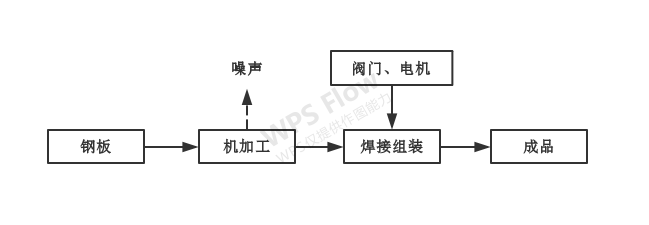 图 2 现有工艺流程图生产工艺简述：将钢板经过机加工，然后与外购阀门、电机焊接组装后即为成品出售。2. 现有项目主要原辅材料表 14 现有项目主要原辅材料一览表3. 现有项目主要设备表 15 现有项目主要设备一览表4. 现有项目环评及验收情况（1）现有项目环评要求：废水：项目无生产废水，生活污水排放量为1.1t/d，废水用于绿化，地面保湿不外排。废气：项目无生产废气。噪声：项目噪声主要来自卷板机和钻床，通过厂房隔音和距离衰减。噪声能满足《工业企业厂界环境噪声排放标准》（GB12348-1990）2类昼间60dB(A)标准的要求固废：项目固废产生于组装工段产生的碎铜丝，产生量为0.7t/a，收集后再次利用出售。（2）现有项目验收情况：废水：项目无生产废水，生活污水排入园区污水管网。废气：对原有工艺中切割、打磨产生的颗粒物无组织排放未做要求也未进行验收监测。噪声：通过厂房隔声和距离衰减，验收期间，噪声能满足《工业企业厂界环境噪声排放标准》（GB12348-2008）2类昼间60dB(A)标准的要求。固废：验收期间，固废全部得以利用。5. 现有项目补充监测及污染物排放现状由于验收时间为2012年，间隔较长且验收期间未对所有污染项目进行验收监测，因此，我公司于2020年3月6-7日委托河南鼎泰检测技术有限公司对项目所在地进行补充现状监测。（监测报告见附件5）（1）废水补充监测结果及排放现状原环评无生产废水，生活污水不外排，但项目验收至今生活污水实际为经化粪池处理后排至污水管网并进入小店污水处理厂二期进一步处理。根据补充现状监测报告，废水污染物排放浓度分别为COD 85-104mg/L；NH3-N 4.18-4.53mg/L；SS 71~82mg/L；出水水质满足小店污水处理厂二期入水标准（COD 350mg/L、NH3-N 30mg/L，SS280 mg/L）。现有项目验收期间废水排放量为1.1 t /d，则年废水排放量为330 t/a。但实际项目生活用水量较少且不稳定，现进行拟排放量核算。已知现有项目员工5人，工人日常生活用水定额为50L/人·天，则现有项目年生活用水量为75 t，设生活污水排放系数为0.8，则年废水排放量为60 t。生活污水经化粪池处理后排至污水管网并进入小店污水处理厂二期进一步处理，最终排入大沙河。依据污水处理厂出水水质标准，现有项目废水污染物排放量见表16。表 16 污水处理厂出水水质及废水外环境排放量（2）废气补充监测结果及排放现状现有项目运营期间产生的废气主要为焊接、打磨产生的无组织颗粒物，目前焊接烟尘采用移动式焊接烟尘净化器去除。根据补充现状监测报告，无组织颗粒物浓度为0.198-0.302 mg/m3。能够达到《大气污染物综合排放标准》(GB16297-1996)表2二级无组织排放限值要求。因现有项目建设时间较早，环评及验收缺少对大气污染物排放治理的要求，且采用的移动式焊接烟尘净化器不符合现有环保规定，本扩建项目拟对现有项目废气治理环节进行整改，现有项目焊接、打磨工序与扩建项目焊接、打磨工序共用1个固定工位，工位侧方设1个集气罩收集焊接烟尘和打磨废气，引入1套脉冲式袋式除尘器处理，处理后的尾气最终通过1根15m高排气筒排放。因此，现有项目废气产生量需补充计算并补充申请排放总量，其对环境的影响应与扩建项目废气产生的环境影响合并预测和评价，待扩建项目建成后，需对现有项目整改情况及全厂进行统一验收。（1）焊接烟尘产生量：根据实际情况，现有项目焊接过程中使用焊条0.5 t/a，根据《焊接工作的劳动保护》数据，焊条烟尘产生量为8g/kg，则焊接烟尘产生量为0.004t/a；（2）打磨废气产生量：项目焊接后需对其焊缝进行打磨，打磨工序每天工作2h，年工作时间为600h/a。类比同类型机械设备制造项目，打磨过程中颗粒物产生量约为原料用量的0.1%，项目最大下料量为3 t/a，则打磨颗粒物产生量为0.003t/a。则现有项目废气产生量见表17。表 17 现有项目废气产生量现有项目整改后，废气经集气罩收集后引致脉冲式袋式除尘器治理，尾气与扩建项目净化后的尾气终通过同一根15m高排气筒排放，废气治理设施集气效率90%，处理效率90%。则现有项目有组织废气排放量为0.00063 t/a。无组织废气排放量为0.0007 t/a。（3）噪声现有项目的噪声主要来源于设备运行噪声，噪声源强约为75-90dB（A），采取的措施为减振、隔声及距离衰减。根据补充现状监测报告，项目各厂界昼间噪声值为52.1-56.8dB（A），夜间声值为40.1-48.0dB（A），能满足《工业企业厂界环境噪声排放标准》（GB12348-2008）3类标准昼间65dB（A）、夜间55dB（A）的要求。（4）固废现有项目固废产生于组装工段产生的碎铜丝，产生量为0.7t/a，收集后再次利用出售。6. 现有项目存在问题一览表表 18 现有项目存在问题一览表综上，本次扩建项目将按实际情况合并计算现有项目废水排放量、各类烟尘排放量并统一申请排放总量，待扩建项目建成后，需对现有项目整改情况及全厂项目进行一并验收。与项目有关的污染情况及主要环境问题：新乡市红阳油脂工程技术有限公司，厂址位于新乡市新乡经济技术开发区支一路与支四路交叉口向东150米，现有项目为“年产油脂设备5套项目”，该项目2010年编制环境影响登记表，2010年4月30日经新乡市环保局工业园区分局批复（详见附件4）。现有项目已于2012年5月24日经新乡市环境保护局工业园区分局验收，验收批复文号：新环工验（2012）003号（详见附件4）。根据《新乡市红阳油脂工程技术有限公司年产油脂设备5套项目竣工环境保护验收监测报告》，现有工程简述如下：1. 现有项目工艺简述图 2 现有工艺流程图生产工艺简述：将钢板经过机加工，然后与外购阀门、电机焊接组装后即为成品出售。2. 现有项目主要原辅材料表 14 现有项目主要原辅材料一览表3. 现有项目主要设备表 15 现有项目主要设备一览表4. 现有项目环评及验收情况（1）现有项目环评要求：废水：项目无生产废水，生活污水排放量为1.1t/d，废水用于绿化，地面保湿不外排。废气：项目无生产废气。噪声：项目噪声主要来自卷板机和钻床，通过厂房隔音和距离衰减。噪声能满足《工业企业厂界环境噪声排放标准》（GB12348-1990）2类昼间60dB(A)标准的要求固废：项目固废产生于组装工段产生的碎铜丝，产生量为0.7t/a，收集后再次利用出售。（2）现有项目验收情况：废水：项目无生产废水，生活污水排入园区污水管网。废气：对原有工艺中切割、打磨产生的颗粒物无组织排放未做要求也未进行验收监测。噪声：通过厂房隔声和距离衰减，验收期间，噪声能满足《工业企业厂界环境噪声排放标准》（GB12348-2008）2类昼间60dB(A)标准的要求。固废：验收期间，固废全部得以利用。5. 现有项目补充监测及污染物排放现状由于验收时间为2012年，间隔较长且验收期间未对所有污染项目进行验收监测，因此，我公司于2020年3月6-7日委托河南鼎泰检测技术有限公司对项目所在地进行补充现状监测。（监测报告见附件5）（1）废水补充监测结果及排放现状原环评无生产废水，生活污水不外排，但项目验收至今生活污水实际为经化粪池处理后排至污水管网并进入小店污水处理厂二期进一步处理。根据补充现状监测报告，废水污染物排放浓度分别为COD 85-104mg/L；NH3-N 4.18-4.53mg/L；SS 71~82mg/L；出水水质满足小店污水处理厂二期入水标准（COD 350mg/L、NH3-N 30mg/L，SS280 mg/L）。现有项目验收期间废水排放量为1.1 t /d，则年废水排放量为330 t/a。但实际项目生活用水量较少且不稳定，现进行拟排放量核算。已知现有项目员工5人，工人日常生活用水定额为50L/人·天，则现有项目年生活用水量为75 t，设生活污水排放系数为0.8，则年废水排放量为60 t。生活污水经化粪池处理后排至污水管网并进入小店污水处理厂二期进一步处理，最终排入大沙河。依据污水处理厂出水水质标准，现有项目废水污染物排放量见表16。表 16 污水处理厂出水水质及废水外环境排放量（2）废气补充监测结果及排放现状现有项目运营期间产生的废气主要为焊接、打磨产生的无组织颗粒物，目前焊接烟尘采用移动式焊接烟尘净化器去除。根据补充现状监测报告，无组织颗粒物浓度为0.198-0.302 mg/m3。能够达到《大气污染物综合排放标准》(GB16297-1996)表2二级无组织排放限值要求。因现有项目建设时间较早，环评及验收缺少对大气污染物排放治理的要求，且采用的移动式焊接烟尘净化器不符合现有环保规定，本扩建项目拟对现有项目废气治理环节进行整改，现有项目焊接、打磨工序与扩建项目焊接、打磨工序共用1个固定工位，工位侧方设1个集气罩收集焊接烟尘和打磨废气，引入1套脉冲式袋式除尘器处理，处理后的尾气最终通过1根15m高排气筒排放。因此，现有项目废气产生量需补充计算并补充申请排放总量，其对环境的影响应与扩建项目废气产生的环境影响合并预测和评价，待扩建项目建成后，需对现有项目整改情况及全厂进行统一验收。（1）焊接烟尘产生量：根据实际情况，现有项目焊接过程中使用焊条0.5 t/a，根据《焊接工作的劳动保护》数据，焊条烟尘产生量为8g/kg，则焊接烟尘产生量为0.004t/a；（2）打磨废气产生量：项目焊接后需对其焊缝进行打磨，打磨工序每天工作2h，年工作时间为600h/a。类比同类型机械设备制造项目，打磨过程中颗粒物产生量约为原料用量的0.1%，项目最大下料量为3 t/a，则打磨颗粒物产生量为0.003t/a。则现有项目废气产生量见表17。表 17 现有项目废气产生量现有项目整改后，废气经集气罩收集后引致脉冲式袋式除尘器治理，尾气与扩建项目净化后的尾气终通过同一根15m高排气筒排放，废气治理设施集气效率90%，处理效率90%。则现有项目有组织废气排放量为0.00063 t/a。无组织废气排放量为0.0007 t/a。（3）噪声现有项目的噪声主要来源于设备运行噪声，噪声源强约为75-90dB（A），采取的措施为减振、隔声及距离衰减。根据补充现状监测报告，项目各厂界昼间噪声值为52.1-56.8dB（A），夜间声值为40.1-48.0dB（A），能满足《工业企业厂界环境噪声排放标准》（GB12348-2008）3类标准昼间65dB（A）、夜间55dB（A）的要求。（4）固废现有项目固废产生于组装工段产生的碎铜丝，产生量为0.7t/a，收集后再次利用出售。6. 现有项目存在问题一览表表 18 现有项目存在问题一览表综上，本次扩建项目将按实际情况合并计算现有项目废水排放量、各类烟尘排放量并统一申请排放总量，待扩建项目建成后，需对现有项目整改情况及全厂项目进行一并验收。与项目有关的污染情况及主要环境问题：新乡市红阳油脂工程技术有限公司，厂址位于新乡市新乡经济技术开发区支一路与支四路交叉口向东150米，现有项目为“年产油脂设备5套项目”，该项目2010年编制环境影响登记表，2010年4月30日经新乡市环保局工业园区分局批复（详见附件4）。现有项目已于2012年5月24日经新乡市环境保护局工业园区分局验收，验收批复文号：新环工验（2012）003号（详见附件4）。根据《新乡市红阳油脂工程技术有限公司年产油脂设备5套项目竣工环境保护验收监测报告》，现有工程简述如下：1. 现有项目工艺简述图 2 现有工艺流程图生产工艺简述：将钢板经过机加工，然后与外购阀门、电机焊接组装后即为成品出售。2. 现有项目主要原辅材料表 14 现有项目主要原辅材料一览表3. 现有项目主要设备表 15 现有项目主要设备一览表4. 现有项目环评及验收情况（1）现有项目环评要求：废水：项目无生产废水，生活污水排放量为1.1t/d，废水用于绿化，地面保湿不外排。废气：项目无生产废气。噪声：项目噪声主要来自卷板机和钻床，通过厂房隔音和距离衰减。噪声能满足《工业企业厂界环境噪声排放标准》（GB12348-1990）2类昼间60dB(A)标准的要求固废：项目固废产生于组装工段产生的碎铜丝，产生量为0.7t/a，收集后再次利用出售。（2）现有项目验收情况：废水：项目无生产废水，生活污水排入园区污水管网。废气：对原有工艺中切割、打磨产生的颗粒物无组织排放未做要求也未进行验收监测。噪声：通过厂房隔声和距离衰减，验收期间，噪声能满足《工业企业厂界环境噪声排放标准》（GB12348-2008）2类昼间60dB(A)标准的要求。固废：验收期间，固废全部得以利用。5. 现有项目补充监测及污染物排放现状由于验收时间为2012年，间隔较长且验收期间未对所有污染项目进行验收监测，因此，我公司于2020年3月6-7日委托河南鼎泰检测技术有限公司对项目所在地进行补充现状监测。（监测报告见附件5）（1）废水补充监测结果及排放现状原环评无生产废水，生活污水不外排，但项目验收至今生活污水实际为经化粪池处理后排至污水管网并进入小店污水处理厂二期进一步处理。根据补充现状监测报告，废水污染物排放浓度分别为COD 85-104mg/L；NH3-N 4.18-4.53mg/L；SS 71~82mg/L；出水水质满足小店污水处理厂二期入水标准（COD 350mg/L、NH3-N 30mg/L，SS280 mg/L）。现有项目验收期间废水排放量为1.1 t /d，则年废水排放量为330 t/a。但实际项目生活用水量较少且不稳定，现进行拟排放量核算。已知现有项目员工5人，工人日常生活用水定额为50L/人·天，则现有项目年生活用水量为75 t，设生活污水排放系数为0.8，则年废水排放量为60 t。生活污水经化粪池处理后排至污水管网并进入小店污水处理厂二期进一步处理，最终排入大沙河。依据污水处理厂出水水质标准，现有项目废水污染物排放量见表16。表 16 污水处理厂出水水质及废水外环境排放量（2）废气补充监测结果及排放现状现有项目运营期间产生的废气主要为焊接、打磨产生的无组织颗粒物，目前焊接烟尘采用移动式焊接烟尘净化器去除。根据补充现状监测报告，无组织颗粒物浓度为0.198-0.302 mg/m3。能够达到《大气污染物综合排放标准》(GB16297-1996)表2二级无组织排放限值要求。因现有项目建设时间较早，环评及验收缺少对大气污染物排放治理的要求，且采用的移动式焊接烟尘净化器不符合现有环保规定，本扩建项目拟对现有项目废气治理环节进行整改，现有项目焊接、打磨工序与扩建项目焊接、打磨工序共用1个固定工位，工位侧方设1个集气罩收集焊接烟尘和打磨废气，引入1套脉冲式袋式除尘器处理，处理后的尾气最终通过1根15m高排气筒排放。因此，现有项目废气产生量需补充计算并补充申请排放总量，其对环境的影响应与扩建项目废气产生的环境影响合并预测和评价，待扩建项目建成后，需对现有项目整改情况及全厂进行统一验收。（1）焊接烟尘产生量：根据实际情况，现有项目焊接过程中使用焊条0.5 t/a，根据《焊接工作的劳动保护》数据，焊条烟尘产生量为8g/kg，则焊接烟尘产生量为0.004t/a；（2）打磨废气产生量：项目焊接后需对其焊缝进行打磨，打磨工序每天工作2h，年工作时间为600h/a。类比同类型机械设备制造项目，打磨过程中颗粒物产生量约为原料用量的0.1%，项目最大下料量为3 t/a，则打磨颗粒物产生量为0.003t/a。则现有项目废气产生量见表17。表 17 现有项目废气产生量现有项目整改后，废气经集气罩收集后引致脉冲式袋式除尘器治理，尾气与扩建项目净化后的尾气终通过同一根15m高排气筒排放，废气治理设施集气效率90%，处理效率90%。则现有项目有组织废气排放量为0.00063 t/a。无组织废气排放量为0.0007 t/a。（3）噪声现有项目的噪声主要来源于设备运行噪声，噪声源强约为75-90dB（A），采取的措施为减振、隔声及距离衰减。根据补充现状监测报告，项目各厂界昼间噪声值为52.1-56.8dB（A），夜间声值为40.1-48.0dB（A），能满足《工业企业厂界环境噪声排放标准》（GB12348-2008）3类标准昼间65dB（A）、夜间55dB（A）的要求。（4）固废现有项目固废产生于组装工段产生的碎铜丝，产生量为0.7t/a，收集后再次利用出售。6. 现有项目存在问题一览表表 18 现有项目存在问题一览表综上，本次扩建项目将按实际情况合并计算现有项目废水排放量、各类烟尘排放量并统一申请排放总量，待扩建项目建成后，需对现有项目整改情况及全厂项目进行一并验收。与项目有关的污染情况及主要环境问题：新乡市红阳油脂工程技术有限公司，厂址位于新乡市新乡经济技术开发区支一路与支四路交叉口向东150米，现有项目为“年产油脂设备5套项目”，该项目2010年编制环境影响登记表，2010年4月30日经新乡市环保局工业园区分局批复（详见附件4）。现有项目已于2012年5月24日经新乡市环境保护局工业园区分局验收，验收批复文号：新环工验（2012）003号（详见附件4）。根据《新乡市红阳油脂工程技术有限公司年产油脂设备5套项目竣工环境保护验收监测报告》，现有工程简述如下：1. 现有项目工艺简述图 2 现有工艺流程图生产工艺简述：将钢板经过机加工，然后与外购阀门、电机焊接组装后即为成品出售。2. 现有项目主要原辅材料表 14 现有项目主要原辅材料一览表3. 现有项目主要设备表 15 现有项目主要设备一览表4. 现有项目环评及验收情况（1）现有项目环评要求：废水：项目无生产废水，生活污水排放量为1.1t/d，废水用于绿化，地面保湿不外排。废气：项目无生产废气。噪声：项目噪声主要来自卷板机和钻床，通过厂房隔音和距离衰减。噪声能满足《工业企业厂界环境噪声排放标准》（GB12348-1990）2类昼间60dB(A)标准的要求固废：项目固废产生于组装工段产生的碎铜丝，产生量为0.7t/a，收集后再次利用出售。（2）现有项目验收情况：废水：项目无生产废水，生活污水排入园区污水管网。废气：对原有工艺中切割、打磨产生的颗粒物无组织排放未做要求也未进行验收监测。噪声：通过厂房隔声和距离衰减，验收期间，噪声能满足《工业企业厂界环境噪声排放标准》（GB12348-2008）2类昼间60dB(A)标准的要求。固废：验收期间，固废全部得以利用。5. 现有项目补充监测及污染物排放现状由于验收时间为2012年，间隔较长且验收期间未对所有污染项目进行验收监测，因此，我公司于2020年3月6-7日委托河南鼎泰检测技术有限公司对项目所在地进行补充现状监测。（监测报告见附件5）（1）废水补充监测结果及排放现状原环评无生产废水，生活污水不外排，但项目验收至今生活污水实际为经化粪池处理后排至污水管网并进入小店污水处理厂二期进一步处理。根据补充现状监测报告，废水污染物排放浓度分别为COD 85-104mg/L；NH3-N 4.18-4.53mg/L；SS 71~82mg/L；出水水质满足小店污水处理厂二期入水标准（COD 350mg/L、NH3-N 30mg/L，SS280 mg/L）。现有项目验收期间废水排放量为1.1 t /d，则年废水排放量为330 t/a。但实际项目生活用水量较少且不稳定，现进行拟排放量核算。已知现有项目员工5人，工人日常生活用水定额为50L/人·天，则现有项目年生活用水量为75 t，设生活污水排放系数为0.8，则年废水排放量为60 t。生活污水经化粪池处理后排至污水管网并进入小店污水处理厂二期进一步处理，最终排入大沙河。依据污水处理厂出水水质标准，现有项目废水污染物排放量见表16。表 16 污水处理厂出水水质及废水外环境排放量（2）废气补充监测结果及排放现状现有项目运营期间产生的废气主要为焊接、打磨产生的无组织颗粒物，目前焊接烟尘采用移动式焊接烟尘净化器去除。根据补充现状监测报告，无组织颗粒物浓度为0.198-0.302 mg/m3。能够达到《大气污染物综合排放标准》(GB16297-1996)表2二级无组织排放限值要求。因现有项目建设时间较早，环评及验收缺少对大气污染物排放治理的要求，且采用的移动式焊接烟尘净化器不符合现有环保规定，本扩建项目拟对现有项目废气治理环节进行整改，现有项目焊接、打磨工序与扩建项目焊接、打磨工序共用1个固定工位，工位侧方设1个集气罩收集焊接烟尘和打磨废气，引入1套脉冲式袋式除尘器处理，处理后的尾气最终通过1根15m高排气筒排放。因此，现有项目废气产生量需补充计算并补充申请排放总量，其对环境的影响应与扩建项目废气产生的环境影响合并预测和评价，待扩建项目建成后，需对现有项目整改情况及全厂进行统一验收。（1）焊接烟尘产生量：根据实际情况，现有项目焊接过程中使用焊条0.5 t/a，根据《焊接工作的劳动保护》数据，焊条烟尘产生量为8g/kg，则焊接烟尘产生量为0.004t/a；（2）打磨废气产生量：项目焊接后需对其焊缝进行打磨，打磨工序每天工作2h，年工作时间为600h/a。类比同类型机械设备制造项目，打磨过程中颗粒物产生量约为原料用量的0.1%，项目最大下料量为3 t/a，则打磨颗粒物产生量为0.003t/a。则现有项目废气产生量见表17。表 17 现有项目废气产生量现有项目整改后，废气经集气罩收集后引致脉冲式袋式除尘器治理，尾气与扩建项目净化后的尾气终通过同一根15m高排气筒排放，废气治理设施集气效率90%，处理效率90%。则现有项目有组织废气排放量为0.00063 t/a。无组织废气排放量为0.0007 t/a。（3）噪声现有项目的噪声主要来源于设备运行噪声，噪声源强约为75-90dB（A），采取的措施为减振、隔声及距离衰减。根据补充现状监测报告，项目各厂界昼间噪声值为52.1-56.8dB（A），夜间声值为40.1-48.0dB（A），能满足《工业企业厂界环境噪声排放标准》（GB12348-2008）3类标准昼间65dB（A）、夜间55dB（A）的要求。（4）固废现有项目固废产生于组装工段产生的碎铜丝，产生量为0.7t/a，收集后再次利用出售。6. 现有项目存在问题一览表表 18 现有项目存在问题一览表综上，本次扩建项目将按实际情况合并计算现有项目废水排放量、各类烟尘排放量并统一申请排放总量，待扩建项目建成后，需对现有项目整改情况及全厂项目进行一并验收。与项目有关的污染情况及主要环境问题：新乡市红阳油脂工程技术有限公司，厂址位于新乡市新乡经济技术开发区支一路与支四路交叉口向东150米，现有项目为“年产油脂设备5套项目”，该项目2010年编制环境影响登记表，2010年4月30日经新乡市环保局工业园区分局批复（详见附件4）。现有项目已于2012年5月24日经新乡市环境保护局工业园区分局验收，验收批复文号：新环工验（2012）003号（详见附件4）。根据《新乡市红阳油脂工程技术有限公司年产油脂设备5套项目竣工环境保护验收监测报告》，现有工程简述如下：1. 现有项目工艺简述图 2 现有工艺流程图生产工艺简述：将钢板经过机加工，然后与外购阀门、电机焊接组装后即为成品出售。2. 现有项目主要原辅材料表 14 现有项目主要原辅材料一览表3. 现有项目主要设备表 15 现有项目主要设备一览表4. 现有项目环评及验收情况（1）现有项目环评要求：废水：项目无生产废水，生活污水排放量为1.1t/d，废水用于绿化，地面保湿不外排。废气：项目无生产废气。噪声：项目噪声主要来自卷板机和钻床，通过厂房隔音和距离衰减。噪声能满足《工业企业厂界环境噪声排放标准》（GB12348-1990）2类昼间60dB(A)标准的要求固废：项目固废产生于组装工段产生的碎铜丝，产生量为0.7t/a，收集后再次利用出售。（2）现有项目验收情况：废水：项目无生产废水，生活污水排入园区污水管网。废气：对原有工艺中切割、打磨产生的颗粒物无组织排放未做要求也未进行验收监测。噪声：通过厂房隔声和距离衰减，验收期间，噪声能满足《工业企业厂界环境噪声排放标准》（GB12348-2008）2类昼间60dB(A)标准的要求。固废：验收期间，固废全部得以利用。5. 现有项目补充监测及污染物排放现状由于验收时间为2012年，间隔较长且验收期间未对所有污染项目进行验收监测，因此，我公司于2020年3月6-7日委托河南鼎泰检测技术有限公司对项目所在地进行补充现状监测。（监测报告见附件5）（1）废水补充监测结果及排放现状原环评无生产废水，生活污水不外排，但项目验收至今生活污水实际为经化粪池处理后排至污水管网并进入小店污水处理厂二期进一步处理。根据补充现状监测报告，废水污染物排放浓度分别为COD 85-104mg/L；NH3-N 4.18-4.53mg/L；SS 71~82mg/L；出水水质满足小店污水处理厂二期入水标准（COD 350mg/L、NH3-N 30mg/L，SS280 mg/L）。现有项目验收期间废水排放量为1.1 t /d，则年废水排放量为330 t/a。但实际项目生活用水量较少且不稳定，现进行拟排放量核算。已知现有项目员工5人，工人日常生活用水定额为50L/人·天，则现有项目年生活用水量为75 t，设生活污水排放系数为0.8，则年废水排放量为60 t。生活污水经化粪池处理后排至污水管网并进入小店污水处理厂二期进一步处理，最终排入大沙河。依据污水处理厂出水水质标准，现有项目废水污染物排放量见表16。表 16 污水处理厂出水水质及废水外环境排放量（2）废气补充监测结果及排放现状现有项目运营期间产生的废气主要为焊接、打磨产生的无组织颗粒物，目前焊接烟尘采用移动式焊接烟尘净化器去除。根据补充现状监测报告，无组织颗粒物浓度为0.198-0.302 mg/m3。能够达到《大气污染物综合排放标准》(GB16297-1996)表2二级无组织排放限值要求。因现有项目建设时间较早，环评及验收缺少对大气污染物排放治理的要求，且采用的移动式焊接烟尘净化器不符合现有环保规定，本扩建项目拟对现有项目废气治理环节进行整改，现有项目焊接、打磨工序与扩建项目焊接、打磨工序共用1个固定工位，工位侧方设1个集气罩收集焊接烟尘和打磨废气，引入1套脉冲式袋式除尘器处理，处理后的尾气最终通过1根15m高排气筒排放。因此，现有项目废气产生量需补充计算并补充申请排放总量，其对环境的影响应与扩建项目废气产生的环境影响合并预测和评价，待扩建项目建成后，需对现有项目整改情况及全厂进行统一验收。（1）焊接烟尘产生量：根据实际情况，现有项目焊接过程中使用焊条0.5 t/a，根据《焊接工作的劳动保护》数据，焊条烟尘产生量为8g/kg，则焊接烟尘产生量为0.004t/a；（2）打磨废气产生量：项目焊接后需对其焊缝进行打磨，打磨工序每天工作2h，年工作时间为600h/a。类比同类型机械设备制造项目，打磨过程中颗粒物产生量约为原料用量的0.1%，项目最大下料量为3 t/a，则打磨颗粒物产生量为0.003t/a。则现有项目废气产生量见表17。表 17 现有项目废气产生量现有项目整改后，废气经集气罩收集后引致脉冲式袋式除尘器治理，尾气与扩建项目净化后的尾气终通过同一根15m高排气筒排放，废气治理设施集气效率90%，处理效率90%。则现有项目有组织废气排放量为0.00063 t/a。无组织废气排放量为0.0007 t/a。（3）噪声现有项目的噪声主要来源于设备运行噪声，噪声源强约为75-90dB（A），采取的措施为减振、隔声及距离衰减。根据补充现状监测报告，项目各厂界昼间噪声值为52.1-56.8dB（A），夜间声值为40.1-48.0dB（A），能满足《工业企业厂界环境噪声排放标准》（GB12348-2008）3类标准昼间65dB（A）、夜间55dB（A）的要求。（4）固废现有项目固废产生于组装工段产生的碎铜丝，产生量为0.7t/a，收集后再次利用出售。6. 现有项目存在问题一览表表 18 现有项目存在问题一览表综上，本次扩建项目将按实际情况合并计算现有项目废水排放量、各类烟尘排放量并统一申请排放总量，待扩建项目建成后，需对现有项目整改情况及全厂项目进行一并验收。与项目有关的污染情况及主要环境问题：新乡市红阳油脂工程技术有限公司，厂址位于新乡市新乡经济技术开发区支一路与支四路交叉口向东150米，现有项目为“年产油脂设备5套项目”，该项目2010年编制环境影响登记表，2010年4月30日经新乡市环保局工业园区分局批复（详见附件4）。现有项目已于2012年5月24日经新乡市环境保护局工业园区分局验收，验收批复文号：新环工验（2012）003号（详见附件4）。根据《新乡市红阳油脂工程技术有限公司年产油脂设备5套项目竣工环境保护验收监测报告》，现有工程简述如下：1. 现有项目工艺简述图 2 现有工艺流程图生产工艺简述：将钢板经过机加工，然后与外购阀门、电机焊接组装后即为成品出售。2. 现有项目主要原辅材料表 14 现有项目主要原辅材料一览表3. 现有项目主要设备表 15 现有项目主要设备一览表4. 现有项目环评及验收情况（1）现有项目环评要求：废水：项目无生产废水，生活污水排放量为1.1t/d，废水用于绿化，地面保湿不外排。废气：项目无生产废气。噪声：项目噪声主要来自卷板机和钻床，通过厂房隔音和距离衰减。噪声能满足《工业企业厂界环境噪声排放标准》（GB12348-1990）2类昼间60dB(A)标准的要求固废：项目固废产生于组装工段产生的碎铜丝，产生量为0.7t/a，收集后再次利用出售。（2）现有项目验收情况：废水：项目无生产废水，生活污水排入园区污水管网。废气：对原有工艺中切割、打磨产生的颗粒物无组织排放未做要求也未进行验收监测。噪声：通过厂房隔声和距离衰减，验收期间，噪声能满足《工业企业厂界环境噪声排放标准》（GB12348-2008）2类昼间60dB(A)标准的要求。固废：验收期间，固废全部得以利用。5. 现有项目补充监测及污染物排放现状由于验收时间为2012年，间隔较长且验收期间未对所有污染项目进行验收监测，因此，我公司于2020年3月6-7日委托河南鼎泰检测技术有限公司对项目所在地进行补充现状监测。（监测报告见附件5）（1）废水补充监测结果及排放现状原环评无生产废水，生活污水不外排，但项目验收至今生活污水实际为经化粪池处理后排至污水管网并进入小店污水处理厂二期进一步处理。根据补充现状监测报告，废水污染物排放浓度分别为COD 85-104mg/L；NH3-N 4.18-4.53mg/L；SS 71~82mg/L；出水水质满足小店污水处理厂二期入水标准（COD 350mg/L、NH3-N 30mg/L，SS280 mg/L）。现有项目验收期间废水排放量为1.1 t /d，则年废水排放量为330 t/a。但实际项目生活用水量较少且不稳定，现进行拟排放量核算。已知现有项目员工5人，工人日常生活用水定额为50L/人·天，则现有项目年生活用水量为75 t，设生活污水排放系数为0.8，则年废水排放量为60 t。生活污水经化粪池处理后排至污水管网并进入小店污水处理厂二期进一步处理，最终排入大沙河。依据污水处理厂出水水质标准，现有项目废水污染物排放量见表16。表 16 污水处理厂出水水质及废水外环境排放量（2）废气补充监测结果及排放现状现有项目运营期间产生的废气主要为焊接、打磨产生的无组织颗粒物，目前焊接烟尘采用移动式焊接烟尘净化器去除。根据补充现状监测报告，无组织颗粒物浓度为0.198-0.302 mg/m3。能够达到《大气污染物综合排放标准》(GB16297-1996)表2二级无组织排放限值要求。因现有项目建设时间较早，环评及验收缺少对大气污染物排放治理的要求，且采用的移动式焊接烟尘净化器不符合现有环保规定，本扩建项目拟对现有项目废气治理环节进行整改，现有项目焊接、打磨工序与扩建项目焊接、打磨工序共用1个固定工位，工位侧方设1个集气罩收集焊接烟尘和打磨废气，引入1套脉冲式袋式除尘器处理，处理后的尾气最终通过1根15m高排气筒排放。因此，现有项目废气产生量需补充计算并补充申请排放总量，其对环境的影响应与扩建项目废气产生的环境影响合并预测和评价，待扩建项目建成后，需对现有项目整改情况及全厂进行统一验收。（1）焊接烟尘产生量：根据实际情况，现有项目焊接过程中使用焊条0.5 t/a，根据《焊接工作的劳动保护》数据，焊条烟尘产生量为8g/kg，则焊接烟尘产生量为0.004t/a；（2）打磨废气产生量：项目焊接后需对其焊缝进行打磨，打磨工序每天工作2h，年工作时间为600h/a。类比同类型机械设备制造项目，打磨过程中颗粒物产生量约为原料用量的0.1%，项目最大下料量为3 t/a，则打磨颗粒物产生量为0.003t/a。则现有项目废气产生量见表17。表 17 现有项目废气产生量现有项目整改后，废气经集气罩收集后引致脉冲式袋式除尘器治理，尾气与扩建项目净化后的尾气终通过同一根15m高排气筒排放，废气治理设施集气效率90%，处理效率90%。则现有项目有组织废气排放量为0.00063 t/a。无组织废气排放量为0.0007 t/a。（3）噪声现有项目的噪声主要来源于设备运行噪声，噪声源强约为75-90dB（A），采取的措施为减振、隔声及距离衰减。根据补充现状监测报告，项目各厂界昼间噪声值为52.1-56.8dB（A），夜间声值为40.1-48.0dB（A），能满足《工业企业厂界环境噪声排放标准》（GB12348-2008）3类标准昼间65dB（A）、夜间55dB（A）的要求。（4）固废现有项目固废产生于组装工段产生的碎铜丝，产生量为0.7t/a，收集后再次利用出售。6. 现有项目存在问题一览表表 18 现有项目存在问题一览表综上，本次扩建项目将按实际情况合并计算现有项目废水排放量、各类烟尘排放量并统一申请排放总量，待扩建项目建成后，需对现有项目整改情况及全厂项目进行一并验收。与项目有关的污染情况及主要环境问题：新乡市红阳油脂工程技术有限公司，厂址位于新乡市新乡经济技术开发区支一路与支四路交叉口向东150米，现有项目为“年产油脂设备5套项目”，该项目2010年编制环境影响登记表，2010年4月30日经新乡市环保局工业园区分局批复（详见附件4）。现有项目已于2012年5月24日经新乡市环境保护局工业园区分局验收，验收批复文号：新环工验（2012）003号（详见附件4）。根据《新乡市红阳油脂工程技术有限公司年产油脂设备5套项目竣工环境保护验收监测报告》，现有工程简述如下：1. 现有项目工艺简述图 2 现有工艺流程图生产工艺简述：将钢板经过机加工，然后与外购阀门、电机焊接组装后即为成品出售。2. 现有项目主要原辅材料表 14 现有项目主要原辅材料一览表3. 现有项目主要设备表 15 现有项目主要设备一览表4. 现有项目环评及验收情况（1）现有项目环评要求：废水：项目无生产废水，生活污水排放量为1.1t/d，废水用于绿化，地面保湿不外排。废气：项目无生产废气。噪声：项目噪声主要来自卷板机和钻床，通过厂房隔音和距离衰减。噪声能满足《工业企业厂界环境噪声排放标准》（GB12348-1990）2类昼间60dB(A)标准的要求固废：项目固废产生于组装工段产生的碎铜丝，产生量为0.7t/a，收集后再次利用出售。（2）现有项目验收情况：废水：项目无生产废水，生活污水排入园区污水管网。废气：对原有工艺中切割、打磨产生的颗粒物无组织排放未做要求也未进行验收监测。噪声：通过厂房隔声和距离衰减，验收期间，噪声能满足《工业企业厂界环境噪声排放标准》（GB12348-2008）2类昼间60dB(A)标准的要求。固废：验收期间，固废全部得以利用。5. 现有项目补充监测及污染物排放现状由于验收时间为2012年，间隔较长且验收期间未对所有污染项目进行验收监测，因此，我公司于2020年3月6-7日委托河南鼎泰检测技术有限公司对项目所在地进行补充现状监测。（监测报告见附件5）（1）废水补充监测结果及排放现状原环评无生产废水，生活污水不外排，但项目验收至今生活污水实际为经化粪池处理后排至污水管网并进入小店污水处理厂二期进一步处理。根据补充现状监测报告，废水污染物排放浓度分别为COD 85-104mg/L；NH3-N 4.18-4.53mg/L；SS 71~82mg/L；出水水质满足小店污水处理厂二期入水标准（COD 350mg/L、NH3-N 30mg/L，SS280 mg/L）。现有项目验收期间废水排放量为1.1 t /d，则年废水排放量为330 t/a。但实际项目生活用水量较少且不稳定，现进行拟排放量核算。已知现有项目员工5人，工人日常生活用水定额为50L/人·天，则现有项目年生活用水量为75 t，设生活污水排放系数为0.8，则年废水排放量为60 t。生活污水经化粪池处理后排至污水管网并进入小店污水处理厂二期进一步处理，最终排入大沙河。依据污水处理厂出水水质标准，现有项目废水污染物排放量见表16。表 16 污水处理厂出水水质及废水外环境排放量（2）废气补充监测结果及排放现状现有项目运营期间产生的废气主要为焊接、打磨产生的无组织颗粒物，目前焊接烟尘采用移动式焊接烟尘净化器去除。根据补充现状监测报告，无组织颗粒物浓度为0.198-0.302 mg/m3。能够达到《大气污染物综合排放标准》(GB16297-1996)表2二级无组织排放限值要求。因现有项目建设时间较早，环评及验收缺少对大气污染物排放治理的要求，且采用的移动式焊接烟尘净化器不符合现有环保规定，本扩建项目拟对现有项目废气治理环节进行整改，现有项目焊接、打磨工序与扩建项目焊接、打磨工序共用1个固定工位，工位侧方设1个集气罩收集焊接烟尘和打磨废气，引入1套脉冲式袋式除尘器处理，处理后的尾气最终通过1根15m高排气筒排放。因此，现有项目废气产生量需补充计算并补充申请排放总量，其对环境的影响应与扩建项目废气产生的环境影响合并预测和评价，待扩建项目建成后，需对现有项目整改情况及全厂进行统一验收。（1）焊接烟尘产生量：根据实际情况，现有项目焊接过程中使用焊条0.5 t/a，根据《焊接工作的劳动保护》数据，焊条烟尘产生量为8g/kg，则焊接烟尘产生量为0.004t/a；（2）打磨废气产生量：项目焊接后需对其焊缝进行打磨，打磨工序每天工作2h，年工作时间为600h/a。类比同类型机械设备制造项目，打磨过程中颗粒物产生量约为原料用量的0.1%，项目最大下料量为3 t/a，则打磨颗粒物产生量为0.003t/a。则现有项目废气产生量见表17。表 17 现有项目废气产生量现有项目整改后，废气经集气罩收集后引致脉冲式袋式除尘器治理，尾气与扩建项目净化后的尾气终通过同一根15m高排气筒排放，废气治理设施集气效率90%，处理效率90%。则现有项目有组织废气排放量为0.00063 t/a。无组织废气排放量为0.0007 t/a。（3）噪声现有项目的噪声主要来源于设备运行噪声，噪声源强约为75-90dB（A），采取的措施为减振、隔声及距离衰减。根据补充现状监测报告，项目各厂界昼间噪声值为52.1-56.8dB（A），夜间声值为40.1-48.0dB（A），能满足《工业企业厂界环境噪声排放标准》（GB12348-2008）3类标准昼间65dB（A）、夜间55dB（A）的要求。（4）固废现有项目固废产生于组装工段产生的碎铜丝，产生量为0.7t/a，收集后再次利用出售。6. 现有项目存在问题一览表表 18 现有项目存在问题一览表综上，本次扩建项目将按实际情况合并计算现有项目废水排放量、各类烟尘排放量并统一申请排放总量，待扩建项目建成后，需对现有项目整改情况及全厂项目进行一并验收。与项目有关的污染情况及主要环境问题：新乡市红阳油脂工程技术有限公司，厂址位于新乡市新乡经济技术开发区支一路与支四路交叉口向东150米，现有项目为“年产油脂设备5套项目”，该项目2010年编制环境影响登记表，2010年4月30日经新乡市环保局工业园区分局批复（详见附件4）。现有项目已于2012年5月24日经新乡市环境保护局工业园区分局验收，验收批复文号：新环工验（2012）003号（详见附件4）。根据《新乡市红阳油脂工程技术有限公司年产油脂设备5套项目竣工环境保护验收监测报告》，现有工程简述如下：1. 现有项目工艺简述图 2 现有工艺流程图生产工艺简述：将钢板经过机加工，然后与外购阀门、电机焊接组装后即为成品出售。2. 现有项目主要原辅材料表 14 现有项目主要原辅材料一览表3. 现有项目主要设备表 15 现有项目主要设备一览表4. 现有项目环评及验收情况（1）现有项目环评要求：废水：项目无生产废水，生活污水排放量为1.1t/d，废水用于绿化，地面保湿不外排。废气：项目无生产废气。噪声：项目噪声主要来自卷板机和钻床，通过厂房隔音和距离衰减。噪声能满足《工业企业厂界环境噪声排放标准》（GB12348-1990）2类昼间60dB(A)标准的要求固废：项目固废产生于组装工段产生的碎铜丝，产生量为0.7t/a，收集后再次利用出售。（2）现有项目验收情况：废水：项目无生产废水，生活污水排入园区污水管网。废气：对原有工艺中切割、打磨产生的颗粒物无组织排放未做要求也未进行验收监测。噪声：通过厂房隔声和距离衰减，验收期间，噪声能满足《工业企业厂界环境噪声排放标准》（GB12348-2008）2类昼间60dB(A)标准的要求。固废：验收期间，固废全部得以利用。5. 现有项目补充监测及污染物排放现状由于验收时间为2012年，间隔较长且验收期间未对所有污染项目进行验收监测，因此，我公司于2020年3月6-7日委托河南鼎泰检测技术有限公司对项目所在地进行补充现状监测。（监测报告见附件5）（1）废水补充监测结果及排放现状原环评无生产废水，生活污水不外排，但项目验收至今生活污水实际为经化粪池处理后排至污水管网并进入小店污水处理厂二期进一步处理。根据补充现状监测报告，废水污染物排放浓度分别为COD 85-104mg/L；NH3-N 4.18-4.53mg/L；SS 71~82mg/L；出水水质满足小店污水处理厂二期入水标准（COD 350mg/L、NH3-N 30mg/L，SS280 mg/L）。现有项目验收期间废水排放量为1.1 t /d，则年废水排放量为330 t/a。但实际项目生活用水量较少且不稳定，现进行拟排放量核算。已知现有项目员工5人，工人日常生活用水定额为50L/人·天，则现有项目年生活用水量为75 t，设生活污水排放系数为0.8，则年废水排放量为60 t。生活污水经化粪池处理后排至污水管网并进入小店污水处理厂二期进一步处理，最终排入大沙河。依据污水处理厂出水水质标准，现有项目废水污染物排放量见表16。表 16 污水处理厂出水水质及废水外环境排放量（2）废气补充监测结果及排放现状现有项目运营期间产生的废气主要为焊接、打磨产生的无组织颗粒物，目前焊接烟尘采用移动式焊接烟尘净化器去除。根据补充现状监测报告，无组织颗粒物浓度为0.198-0.302 mg/m3。能够达到《大气污染物综合排放标准》(GB16297-1996)表2二级无组织排放限值要求。因现有项目建设时间较早，环评及验收缺少对大气污染物排放治理的要求，且采用的移动式焊接烟尘净化器不符合现有环保规定，本扩建项目拟对现有项目废气治理环节进行整改，现有项目焊接、打磨工序与扩建项目焊接、打磨工序共用1个固定工位，工位侧方设1个集气罩收集焊接烟尘和打磨废气，引入1套脉冲式袋式除尘器处理，处理后的尾气最终通过1根15m高排气筒排放。因此，现有项目废气产生量需补充计算并补充申请排放总量，其对环境的影响应与扩建项目废气产生的环境影响合并预测和评价，待扩建项目建成后，需对现有项目整改情况及全厂进行统一验收。（1）焊接烟尘产生量：根据实际情况，现有项目焊接过程中使用焊条0.5 t/a，根据《焊接工作的劳动保护》数据，焊条烟尘产生量为8g/kg，则焊接烟尘产生量为0.004t/a；（2）打磨废气产生量：项目焊接后需对其焊缝进行打磨，打磨工序每天工作2h，年工作时间为600h/a。类比同类型机械设备制造项目，打磨过程中颗粒物产生量约为原料用量的0.1%，项目最大下料量为3 t/a，则打磨颗粒物产生量为0.003t/a。则现有项目废气产生量见表17。表 17 现有项目废气产生量现有项目整改后，废气经集气罩收集后引致脉冲式袋式除尘器治理，尾气与扩建项目净化后的尾气终通过同一根15m高排气筒排放，废气治理设施集气效率90%，处理效率90%。则现有项目有组织废气排放量为0.00063 t/a。无组织废气排放量为0.0007 t/a。（3）噪声现有项目的噪声主要来源于设备运行噪声，噪声源强约为75-90dB（A），采取的措施为减振、隔声及距离衰减。根据补充现状监测报告，项目各厂界昼间噪声值为52.1-56.8dB（A），夜间声值为40.1-48.0dB（A），能满足《工业企业厂界环境噪声排放标准》（GB12348-2008）3类标准昼间65dB（A）、夜间55dB（A）的要求。（4）固废现有项目固废产生于组装工段产生的碎铜丝，产生量为0.7t/a，收集后再次利用出售。6. 现有项目存在问题一览表表 18 现有项目存在问题一览表综上，本次扩建项目将按实际情况合并计算现有项目废水排放量、各类烟尘排放量并统一申请排放总量，待扩建项目建成后，需对现有项目整改情况及全厂项目进行一并验收。与项目有关的污染情况及主要环境问题：新乡市红阳油脂工程技术有限公司，厂址位于新乡市新乡经济技术开发区支一路与支四路交叉口向东150米，现有项目为“年产油脂设备5套项目”，该项目2010年编制环境影响登记表，2010年4月30日经新乡市环保局工业园区分局批复（详见附件4）。现有项目已于2012年5月24日经新乡市环境保护局工业园区分局验收，验收批复文号：新环工验（2012）003号（详见附件4）。根据《新乡市红阳油脂工程技术有限公司年产油脂设备5套项目竣工环境保护验收监测报告》，现有工程简述如下：1. 现有项目工艺简述图 2 现有工艺流程图生产工艺简述：将钢板经过机加工，然后与外购阀门、电机焊接组装后即为成品出售。2. 现有项目主要原辅材料表 14 现有项目主要原辅材料一览表3. 现有项目主要设备表 15 现有项目主要设备一览表4. 现有项目环评及验收情况（1）现有项目环评要求：废水：项目无生产废水，生活污水排放量为1.1t/d，废水用于绿化，地面保湿不外排。废气：项目无生产废气。噪声：项目噪声主要来自卷板机和钻床，通过厂房隔音和距离衰减。噪声能满足《工业企业厂界环境噪声排放标准》（GB12348-1990）2类昼间60dB(A)标准的要求固废：项目固废产生于组装工段产生的碎铜丝，产生量为0.7t/a，收集后再次利用出售。（2）现有项目验收情况：废水：项目无生产废水，生活污水排入园区污水管网。废气：对原有工艺中切割、打磨产生的颗粒物无组织排放未做要求也未进行验收监测。噪声：通过厂房隔声和距离衰减，验收期间，噪声能满足《工业企业厂界环境噪声排放标准》（GB12348-2008）2类昼间60dB(A)标准的要求。固废：验收期间，固废全部得以利用。5. 现有项目补充监测及污染物排放现状由于验收时间为2012年，间隔较长且验收期间未对所有污染项目进行验收监测，因此，我公司于2020年3月6-7日委托河南鼎泰检测技术有限公司对项目所在地进行补充现状监测。（监测报告见附件5）（1）废水补充监测结果及排放现状原环评无生产废水，生活污水不外排，但项目验收至今生活污水实际为经化粪池处理后排至污水管网并进入小店污水处理厂二期进一步处理。根据补充现状监测报告，废水污染物排放浓度分别为COD 85-104mg/L；NH3-N 4.18-4.53mg/L；SS 71~82mg/L；出水水质满足小店污水处理厂二期入水标准（COD 350mg/L、NH3-N 30mg/L，SS280 mg/L）。现有项目验收期间废水排放量为1.1 t /d，则年废水排放量为330 t/a。但实际项目生活用水量较少且不稳定，现进行拟排放量核算。已知现有项目员工5人，工人日常生活用水定额为50L/人·天，则现有项目年生活用水量为75 t，设生活污水排放系数为0.8，则年废水排放量为60 t。生活污水经化粪池处理后排至污水管网并进入小店污水处理厂二期进一步处理，最终排入大沙河。依据污水处理厂出水水质标准，现有项目废水污染物排放量见表16。表 16 污水处理厂出水水质及废水外环境排放量（2）废气补充监测结果及排放现状现有项目运营期间产生的废气主要为焊接、打磨产生的无组织颗粒物，目前焊接烟尘采用移动式焊接烟尘净化器去除。根据补充现状监测报告，无组织颗粒物浓度为0.198-0.302 mg/m3。能够达到《大气污染物综合排放标准》(GB16297-1996)表2二级无组织排放限值要求。因现有项目建设时间较早，环评及验收缺少对大气污染物排放治理的要求，且采用的移动式焊接烟尘净化器不符合现有环保规定，本扩建项目拟对现有项目废气治理环节进行整改，现有项目焊接、打磨工序与扩建项目焊接、打磨工序共用1个固定工位，工位侧方设1个集气罩收集焊接烟尘和打磨废气，引入1套脉冲式袋式除尘器处理，处理后的尾气最终通过1根15m高排气筒排放。因此，现有项目废气产生量需补充计算并补充申请排放总量，其对环境的影响应与扩建项目废气产生的环境影响合并预测和评价，待扩建项目建成后，需对现有项目整改情况及全厂进行统一验收。（1）焊接烟尘产生量：根据实际情况，现有项目焊接过程中使用焊条0.5 t/a，根据《焊接工作的劳动保护》数据，焊条烟尘产生量为8g/kg，则焊接烟尘产生量为0.004t/a；（2）打磨废气产生量：项目焊接后需对其焊缝进行打磨，打磨工序每天工作2h，年工作时间为600h/a。类比同类型机械设备制造项目，打磨过程中颗粒物产生量约为原料用量的0.1%，项目最大下料量为3 t/a，则打磨颗粒物产生量为0.003t/a。则现有项目废气产生量见表17。表 17 现有项目废气产生量现有项目整改后，废气经集气罩收集后引致脉冲式袋式除尘器治理，尾气与扩建项目净化后的尾气终通过同一根15m高排气筒排放，废气治理设施集气效率90%，处理效率90%。则现有项目有组织废气排放量为0.00063 t/a。无组织废气排放量为0.0007 t/a。（3）噪声现有项目的噪声主要来源于设备运行噪声，噪声源强约为75-90dB（A），采取的措施为减振、隔声及距离衰减。根据补充现状监测报告，项目各厂界昼间噪声值为52.1-56.8dB（A），夜间声值为40.1-48.0dB（A），能满足《工业企业厂界环境噪声排放标准》（GB12348-2008）3类标准昼间65dB（A）、夜间55dB（A）的要求。（4）固废现有项目固废产生于组装工段产生的碎铜丝，产生量为0.7t/a，收集后再次利用出售。6. 现有项目存在问题一览表表 18 现有项目存在问题一览表综上，本次扩建项目将按实际情况合并计算现有项目废水排放量、各类烟尘排放量并统一申请排放总量，待扩建项目建成后，需对现有项目整改情况及全厂项目进行一并验收。自然环境简况（地形、地貌、地质、气候、气象、水文、植被、生物多样性等）：1.地理位置新乡市位于河南省北部，地理坐标为东经113°48´38˝-113°57´29˝，北纬35°15´03˝-35°26´38˝，总面积为8169km2。新乡经济技术开发区（原新乡工业产业集聚区）位于新乡市市区东部，距市区行政中心8km，地理坐标东经114°01´，北纬35°06´。本项目位于新乡市新乡经济技术开发区支一路与支四路交叉口向东150米，具体地理位置详见附图1。2.地质构造与地形地貌新乡市属于华北板块，地处黄河、海河两大流域，地势北高南低，北部主要是太行山山地和丘陵岗地，南部为黄河冲积扇平原，平原占全市土地总面积的78%。新乡市除西北隅太行山区至山前倾斜平原一带地势从晋豫边界向东南呈台阶式下降外，广大黄河冲积扇平原地势西南高而东北低，总体自辖区西南隅向东北倾斜，有中山、低山、丘陵、山间盆地和平原等多种地貌类型，土壤的分布与之密切相关。各类地貌的展布格局和延伸方向，除南部临黄河一带受秦岭系东西向活动构造的控制外，其余地区大多受新华夏系北北东—北东向构造格局的控制。以北北东—北东向太行山前活动断裂为界，新生代以来，除西北隅地壳持续抬升隆起成山之外，其余地区持续下降成为黄河冲积扇平原。扩建项目所在的新乡经济技术开发区地处黄河故道的中心部位，属黄河冲积平原地貌类型，地形较平坦，总趋势西南高东北低，地面平均坡度1/3000左右。地面海拔高程，中部及南部一般为72 m左右，砂丘最高点为86.2 m，西部及北部沿大沙河两岸最低点高程也在68 m以上。扩建项目厂址内地形平整，场地土质类型为中软土。海拔67m。3.气候气象新乡市属于典型的暖温带大陆性季风气候，四季分明，降雨集中。冬季寒冷，春季干旱多风，夏季炎热多雨，秋季秋高气爽。根据新乡气象站（53986）统计资料，新乡市近20年（1998-2017年）的气象资料统计结果见表19。表 19  新乡气象站常规气象项目统计（1998-2017）4.水文特征4.1地表水区域地表水主要有大沙河、东孟姜女河和东三干渠，其中大沙河属黄河流域，东孟姜女河属海河流域，东三干渠是两大水系的分水岭。（1）大沙河：大沙河属黄河水系，发源于新乡县古固寨镇庄岩附近砂丘间，呈南西-北东向展布，从西南邢庄村进入经开区，于小杨庄北流出。大沙河规划功能为IV类。（2）东孟姜女河：东孟姜女河是卫河的支流，属海河流域，全长50.5km，流经新乡县、新乡市、卫辉市，是沿途主要的纳污河流，由于接纳了大量生产、生活废水，已超过地面水V类标准，主要污染物为COD、氨氮。东孟姜女河规划功能为V类。（3）东三干渠：东三干渠为农灌渠，引黄河水作水源，于1958年建成引水渠，全长37.8km，顶宽20m左右，底宽8-11m，深2.7-3.3m，引水流量15-31m3/s，两岸水泥衬彻，边坡 1：2，年引水8-12次，平均引水天数144天。本项目无生产废水，生活污水通过预处理后排入污水管网，进入新乡市小店污水处理厂进一步处理，处理达标后排入大沙河。4.2地下水该地区地下水资源丰富。经探测表明：该地区浅层水顶板埋深4－8m，底板埋深71－87m，以中砂为主。中层水顶板埋深73－97m，底板埋深124－137m，以中细砂为主，地下水矿化度小于0.7g/L。地下水流向从西南至东北。5.土壤与植被新乡市土壤分两大类：潮土和褐土。卫河两岸属潮土类，北部丘陵属褐土类。泻洪区属潮土向褐土过度的湿潮土。由于成土母质、地形及熟化条件的差异，潮土类中有二合土、淤土、青砂土和盐碱土。褐土类中有粗骨土、红粘土、红垆土等。新乡市自南向北，土壤类型由简单到复杂，土壤表层质地由轻变重。土壤母质系新生界第四系，为太行山前冲洪积物与黄河、沁河冲积物沉积而成。形成县境内砂质、壤质、粘质三级土壤，组成6个母质机械类型。境内黄河故道为沉砂组成，系砂土和砂壤土。黄河故道以北系黄河滩地，土质为褐土化小两合、褐土化两合土，并兼有不同的其他类型。古阳堤以北地势低洼，地下水渗入形成潮化，土壤为小两合、两合土，兼有不同的其他类型。共产主义渠以南、卫河两岸，多为潮化土壤。项目所在地土壤属潮土向褐土过渡的湿潮土、砂土。6.饮用水源保护区规划6.1新乡市饮用水水源地保护区规划《新乡市城市饮用水水源地保护区划分报告》（2007.5）已由河南省人民政府以豫政办[2007]125号文批复，具体划分结果如下表20。表 20 新乡市城市集中饮用水源地距本项目最近的保护区为凤泉水厂地下水饮用水源保护区，距离约为19.95km，不在其保护区范围内，具体相对位置见图3：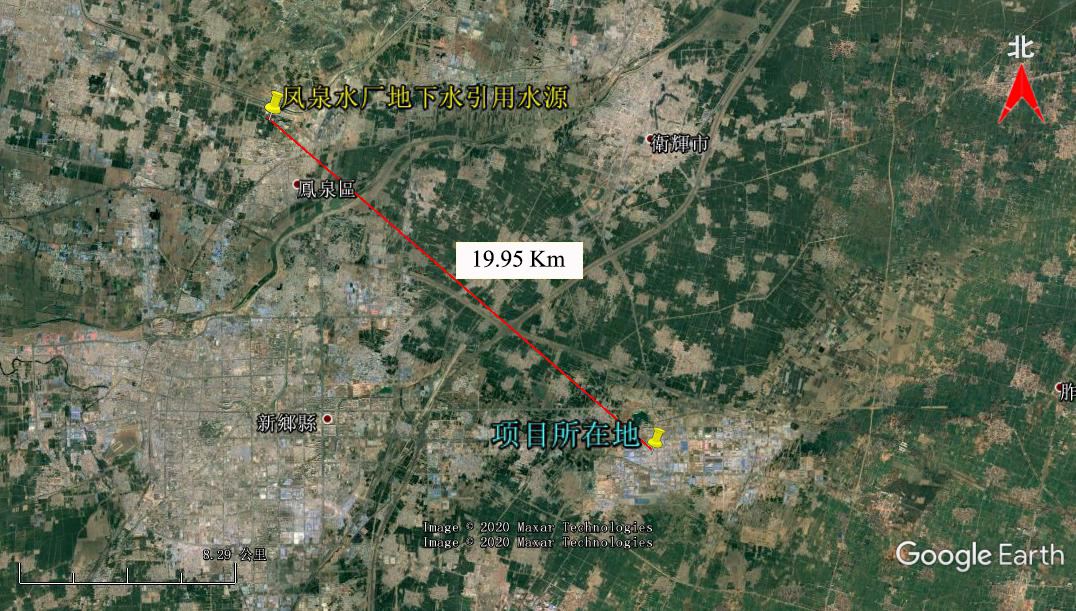 图 3 本项目选址与新乡市集中式饮用水水源地相对位置图根据《河南省乡镇集中式饮用水水源保护区划》（豫政办[2016]23号），距本项目最近的乡镇集中式饮用水源地保护区为新乡县古固寨镇水厂地下水井群（共2眼井）饮用水源一级保护区。一级保护区范围为：水厂厂区及外围东15米、西45米、南35米、北10米的区域(1号取水井)，2号取水井外围50米的区域。根据现场调查，距离本项目最近的新乡市乡镇饮用水源为厂址西南7.75 km处的古固寨镇地下水井群饮用水源保护区，具体相对位置如图4：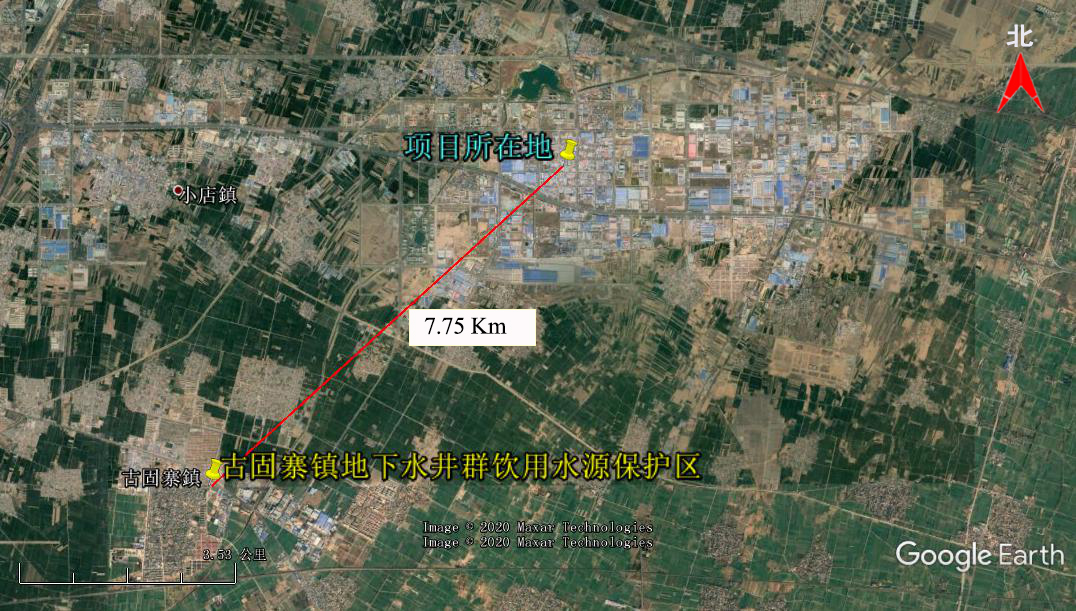 图 4 本项目选址与古固寨镇地下水井群饮用水源保护区相对位置图由图3和图4可知，本项目选址不在新乡市饮用水源保护区和新乡市乡镇饮用水源保护区范围内7.生态现状新乡经济技术开发区土壤属于潮土向褐土过渡的湿潮土、沙土。地表植被主要是林草及农作物，主要树种有国槐、刺槐、泡桐、柳树等，主要灌木有白腊条、胡枝子等。区域可见到小型野生动物青蛙、田鼠等，鸟类有麻雀、喜鹊、灰喜鹊等。新乡市不是一个资源型城市，不存在资源型城市大多具有的自然生态遭到破坏、环境污染和退化的问题，区域生态现状良好。建设项目所在地区域环境质量现状及主要环境问题（环境空气、地表水、地下水、声环境、生态环境等）：1、环境空气质量现状根据《新乡市2018年环境质量年报》，区域空气质量现状数据见表21。表 21 新乡市大气基本污染物环境质量现状根据2018年新乡市环境状况公报，项目所在区域除了SO2年均值、CO 第95 百分位数满足《环境空气质量标准》（GB3095-2012）二级标准要求外，PM10、PM2.5、NO2年均值及O3第90 百分位数均无法满足GB3095-2012 中二级标准要求。本项目所在评价区域为不达标区。目前，新乡市正在实施《新乡市蓝天工程行动计划》、《新乡市2019年大气污染防治攻坚战实施方案》、《“十三五”挥发性有机物污染防治工作方案》、《新乡市环境污染防治攻坚战三年行动实施方案（2018-2020年）》等一系列措施，将不断改善区域大气环境质量。预计2020年可以达到《新乡市环境污染防治攻坚战三年行动实施方案（2018-2020年）》中：“全市PM2.5年均浓度达到55微克/立方米以下，PM10年均浓度达到101微克/立方米以下，全年优良天数比例达到66%以上”的目标要求。2、地表水质量现状本工程废水经厂内污水处理设施处理后，进入小店污水处理厂进一步处理后外排。经调查，小店污水处理厂现状纳污水体为大沙河，距离污水处理厂排污口下游最近的断面为大沙河水花堡桥断面。根据新乡市水功能区划，大沙河水花堡桥断面2019年控制断面水质要求为：COD 30mg/L、氨氮1.5mg/L、总磷0.3mg/L。大沙河进入安阳市境内后更名为柳青河，在濮阳境内汇入金堤河，最终进入黄河，属黄河流域。大沙河地表水功能区划为IV类水体。为反映纳污水体大沙河的环境质量现状，本次评价引用新乡市环境监测站编制的例行监测（2018年12月～2019年11月）中大沙河水花堡断面监测数据来进行说明，详见表22：表 22 大沙河水花堡桥断面水质例行监测结果统计一览表   单位：mg/L大沙河水花堡桥断面2018年12月~2019年11月水质状况为：COD在17.6-29.5mg/L，标准指数为0.59-0.98，最大超标倍数为0；NH3-N在0.24-2.07mg/L，标准指数为0.16-1.38，最大超标倍数为0.38倍；总磷在0.11-0.36mg/L，标准指数为0.37-1.2，最大超标倍数为0.2倍；氨氮、总磷的超标率分别为38%、20%。断面水质结果显示，大沙河水环境质量较差。项目所在区域地表水水质有出现超过《地表水环境质量标准》（GB3838-2002）Ⅳ类标准的情况，未能稳定达到《新乡市碧水工程行动计划（水污染防治工作方案）》（新政文（2016）122号）、《新乡市2018年持续打好打赢水污染防治攻坚战工作方案》（新政办[2018]28号）和《新乡市环境污染防治攻坚战三年行动实施方案（2018-2020年）》等文件对大沙河的要求。大沙河超标的主要原因为接纳了上游大量的生产、生活废水，同时很多农业面源污染也是地表水水质超标的原因。根据大沙河水花堡桥断面的监测资料可以看出，2019年2月以来的水质已逐步改善，近期水污染治理已取得一定成效，水环境质量现状正在不断改善，将逐步实现2019年的控制标准。3、声环境质量现状根据声环境功能区划分，项目所在地为3类功能区，厂区应执行《声环境质量标准》(GB3096-2008)3类标准，根据2020年3月6日~7日对厂界环境噪声现状监测。监测结果见表23。表 23 噪声实测结果 [dB(A)]表18可知，本项目各厂界及敏感点处噪声值均满足《声环境质量标准》（GB3096-2008）3类标准要求，表明本项目所在区域声环境质量现状较好。4、地下水质量现状本项目引用“新乡化纤股份有限公司年产六千吨再生氨纶纤维项目”（以下简称“该项目”地下水环境现状章节结论，该项目距离本项目厂界直线距离750米，该项目于2018年1月25-27日连续3日检测了该项目所在地、夏庄村、十八里庄、大杨庄村、北张兴庄村地下水质量现状。监测因子选取pH、氨氮、总硬度、溶解性总固体、耗氧量、K+、Na+、Ca2+、Mg2+、CO32-、HCO3-、Cl-、SO42-。在对检测结果进行分析和评价后，得各监测点位均未出现超标情况。因此，本项目区域地下水环境状况良好。5、生态环境现状新乡经济技术开发区土壤属于潮土向褐土过渡的湿潮土、沙土。地表植被主要是林草及农作物，主要树种有国槐、刺槐、泡桐、柳树等，主要灌木有白腊条、胡枝子等。区域可见到小型野生动物青蛙、田鼠等，鸟类有麻雀、喜鹊、灰喜鹊等。新乡市不是一个资源型城市，不存在资源型城市大多具有的自然生态遭到破坏、环境污染和退化的问题，区域生态现状良好。主要环境保护目标（列出名单及保护级别）：根据现场调查，本项目主要环境保护目标见表24。表 24 评价区主要环境保护目标环境质量标准污染物排放标准总量控制指标因现有项目验收时间较早，未对焊接、打磨产生的废气做出治理要求；其次，现有项目生活污水排至地下管网未申请总量。本次扩建项目将按实际情况合并计算现有项目废水排放量、各类烟尘排放量并统一申请排放总量，项目验收期间，对原有项目整改内容和本次新增项目内容统一进行验收。根据《新乡市建设项目新增总量指标替代管理指导意见（试行）》规定，本指导意见所指主要污染物为：化学需氧量（COD）、氨氮（NH3-N）、二氧化硫（SO2）、氮氧化物（NOx）、颗粒物（TSP）、挥发性有机物（VOCs）。因此，本项目总量申请见表25。表 25 项目总量申请一览表          单位（t/a)区域内同意该项目从区域年度总量预算指标内支取。工艺流程简述：环保设备关键部件制造所形成的产品主要由机座、筛箱、激振器、电机、减速机、筛网等组成，所需零部件均为外购产品，在厂内进行下料、焊接、机加工及组装。项目产品主要为环保设备所需的关键部件，均由不锈钢钢板、碳钢板、型钢等为原料，经下料、折弯、卷板、焊接、打磨成为机架和筛箱，然后与电机、激振器、链条等配件组装后即为成品。本项目产品以不锈钢为主，厂内不进行喷漆、电镀等表面处理工序。主要包括项目生产工艺流程及产污环节详见图5图 5 项目生产工艺流程及产污环节图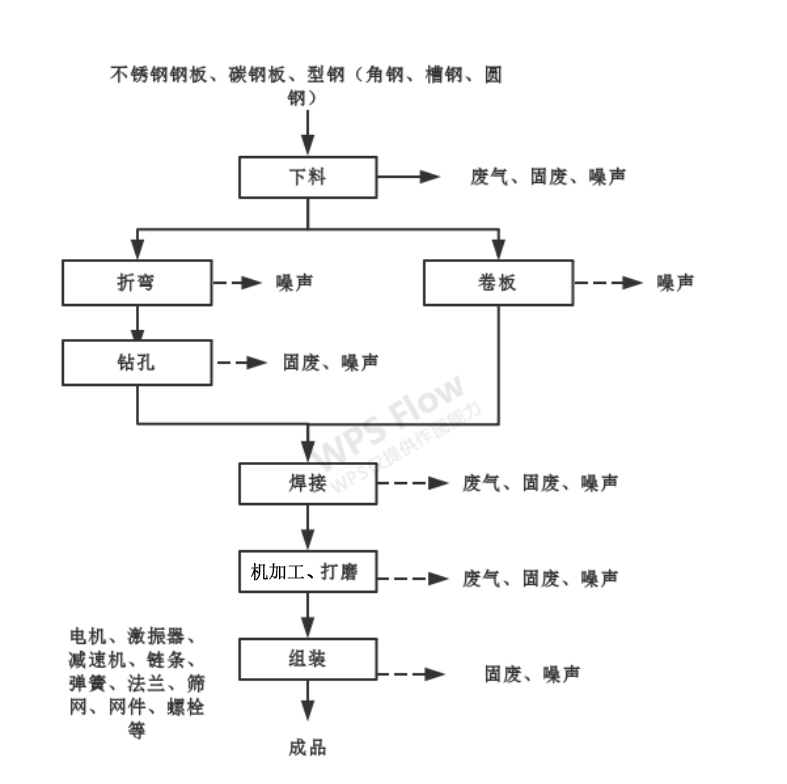 生产工艺简述如下：①下料：不锈钢板、碳钢板、型钢（槽钢、角钢、圆管）等，采用剪板机或等离子切割机进行下料，型钢采用切割机进行下料，下料过程中均会产生废气，固废、噪声。②折弯、钻孔：下料后的材料根据需要采用折弯机进行折弯处理及钻孔加工，折弯过程产生噪声，钻孔过程中产生固废（钻孔产生的粉尘因比重较大，可沉降至工作台、故按固废处理）和噪声。③卷板：部分板材需进行卷板处理，使用卷板机将下料后的板材卷成圆形，卷板过程中会产生噪声。④焊接：将下料、折弯、钻孔及卷板后的各类材料根据需要分别采用氩弧焊、二保焊、交流焊等进行焊接，焊接过程中会产生焊接烟尘（颗粒物）。⑤机加工、打磨：焊接后的工件根据需求进行打磨、车、铣、刨等工艺加工成型，使其满足产品要求。打磨和机加工过程中均会产生废气、固废、噪声。⑥组装：将机加工过的各工件与外购的产品配件电机、减速机、链条、弹簧、法兰、筛网、网件等使用螺栓与机架组装成为一体后即为成品。主要污染工序：本项目运营期主要污染物、产污环节及污染防治设施详见表26。表 26 建设项目运营期产污环节一览表内容类型排放源污染物名称处理前产生浓度及产生量(单位)处理后排放浓度及排放量(单位)大气污染物下料、焊接、机加工及打磨有组织颗粒物0.0558 t/a，0.093kg/h23.25mg/m30.00558t/a0.0093kg/h2.325mg/m3大气污染物下料、焊接、机加工及打磨无组织颗粒物0.0062 t/a0.0062 t/a大气污染物食堂油烟0.01724kg/h，6.894mg/m30.62mg/m3，0.9307kg/a水污染物生活污水废水量240 t/a240 t/a水污染物生活污水pH6-96-9水污染物生活污水SS250 mg/L，0.06t/a10 mg/L，0.0024 t/a水污染物生活污水COD300 mg/L，0.072 t/a40 mg/L，0.0096 t/a水污染物生活污水TP2 mg/L，0.00048 t/a0.4 mg/L，0.000096 t/a水污染物生活污水氨氮25 mg/L，0.006 t/a2 mg/L，0.00048 t/a固体废物下料、焊接打磨、机加工、组装金属碎屑（桌面、地面散落粉尘）0.05 t/a0固体废物下料、焊接打磨、机加工、组装废边角料2 t/a0固体废物下料、焊接打磨、机加工、组装废包装物1 t/a0固体废物下料、焊接打磨、机加工、组装除尘器收集粉尘0.045 t/a0固体废物下料、焊接打磨、机加工、组装废液压油0.05 t/a0固体废物下料、焊接打磨、机加工、组装废润滑油0.03 t/a0固体废物下料、焊接打磨、机加工、组装废油桶400个0固体废物员工生活生活垃圾4.5 t/a0噪声项目运营期的噪声主要来自车间设备的运行、其单机噪声级为：75 dB（A）～90 dB（A）项目运营期的噪声主要来自车间设备的运行、其单机噪声级为：75 dB（A）～90 dB（A）项目运营期的噪声主要来自车间设备的运行、其单机噪声级为：75 dB（A）～90 dB（A）项目运营期的噪声主要来自车间设备的运行、其单机噪声级为：75 dB（A）～90 dB（A）其他无无无无主要生态影响(不够时可附另页)本项目位于新乡市新乡经济技术开发区支一路与支四路交叉口向东150米，利用现厂房进行设备安装和生产，周边区域不属于生态环境敏感区域，且土建施工已结束，不存在施工期生态影响问题。因此，项目不会对生态环境产生不利影响。主要生态影响(不够时可附另页)本项目位于新乡市新乡经济技术开发区支一路与支四路交叉口向东150米，利用现厂房进行设备安装和生产，周边区域不属于生态环境敏感区域，且土建施工已结束，不存在施工期生态影响问题。因此，项目不会对生态环境产生不利影响。主要生态影响(不够时可附另页)本项目位于新乡市新乡经济技术开发区支一路与支四路交叉口向东150米，利用现厂房进行设备安装和生产，周边区域不属于生态环境敏感区域，且土建施工已结束，不存在施工期生态影响问题。因此，项目不会对生态环境产生不利影响。主要生态影响(不够时可附另页)本项目位于新乡市新乡经济技术开发区支一路与支四路交叉口向东150米，利用现厂房进行设备安装和生产，周边区域不属于生态环境敏感区域，且土建施工已结束，不存在施工期生态影响问题。因此，项目不会对生态环境产生不利影响。主要生态影响(不够时可附另页)本项目位于新乡市新乡经济技术开发区支一路与支四路交叉口向东150米，利用现厂房进行设备安装和生产，周边区域不属于生态环境敏感区域，且土建施工已结束，不存在施工期生态影响问题。因此，项目不会对生态环境产生不利影响。施工期环境影响分析：本项目利用现有厂房进行生产，施工期仅为设备安装，无土建工程，施工期环境影响主要为噪声影响，项目施工期较短，施工期噪声影响随施工期结束而结束，对周边环境影响较小。营运期环境影响分析：本项目营运期对环境的影响主要是生产过程中产生的废气、废水、噪声、固废。全厂运营后的环境影响分析如下：1.大气环境影响分析1.1 现有项目废气产生情况因现有项目建设时间较早，环评及验收缺少对大气污染物排放治理的要求，且采用的移动式焊接烟尘净化器不符合现有环保规定，本扩建项目拟对现有项目废气治理环节进行整改，对焊接、打磨产生的废气分别采用集气罩收集后引致脉冲式袋式除尘器治理，评价提出：现有项目焊接、打磨工序与扩建项目焊接、打磨工序共用1个固定工位，工位侧方设1个集气罩收集焊接烟尘和打磨废气，引入1套脉冲式袋式除尘器处理，处理后的尾气最终通过1根15m高排气筒排放。现有项目废气拟产生量如下：（1）焊接烟尘产生量：根据实际情况，现有项目焊接过程中使用焊条0.5 t/a，根据《焊接工作的劳动保护》数据，焊条烟尘产生量为8g/kg，则焊接烟尘产生量为0.004t/a；（2）打磨废气产生量：项目焊接后需对其焊缝进行打磨，打磨工序每天工作2h，年工作时间为600h/a。类比同类型机械设备制造项目，打磨过程中颗粒物产生量约为原料用量的0.1%，项目最大下料量为3 t/a，则打磨颗粒物产生量为0.003t/a。则现有项目废气产生量见表27。表 27 现有项目废气产生量1.2扩建项目废气产生情况本扩建项目产生的废气主要为下料、焊接、打磨过程中产生的颗粒物废气与食堂油烟，废气拟产生量如下：（1）下料废气：工程设置1台等离子切割机、3台切割机，1台自动割对原料不锈钢板、碳钢板及型钢进行下料，下料工作时间为2 h/d，年工作时间为600 h/a。工作过程中会有金属烟尘产生。类比同类型机械设备制造项目，项目预计最大下料量为15 t/a，参考《机加工行业环境影响评价中常见污染源强估算及污染治理》（湖北大学报，2010年），在金属切割过程中废气产生量为原料用量的0.1%，则下料工序工业粉尘产生量为0.015 t/a。评价提出：下料工序应在固定区域操作，设置固定工位，下料切割点设置侧方集气罩收集下料废气，引入与焊接、打磨工序共用的同1套脉冲式袋式除尘器处理，尾气通过同1根15m高排气筒排放。（2）焊接废气：工程增置6台焊机，其中2台氩弧焊机、2台二保焊机、2台交流焊机进行焊接作业（最多4台同时工作），焊接工作时间约为600h/a，焊接过程中需使用焊条及焊丝等焊材，氩弧焊丝、二保焊丝、焊条用量分别为2t/a、1t/a、0.5t/a，根据《焊接工作的劳动保护》数据，氩弧焊丝烟尘产生量为6.5g/kg、二保焊丝烟尘产生量为8g/kg，焊条烟尘产生量为8g/kg，则焊接烟尘产生量为（13kg+8kg+4kg）=0.025t/a。评价提出：评价提出：现有项目焊接、打磨工序与扩建项目焊接、打磨工序共用1个固定工位，工位侧方设1个集气罩收集焊接烟尘和打磨废气，引入1套脉冲式袋式除尘器处理，处理后的尾气最终通过1根15m高排气筒排放。（3）打磨废气：项目工件焊接后需对其焊缝进行打磨，打磨工序每天工作2h，年工作时间为600h/a。类比同类型机械设备制造项目，打磨过程中颗粒物产生量约为原料用量的0.1%，项目最大下料量为15 t/a，则打磨颗粒物产生量为0.015t/a。因打磨工序根据焊接成品效果各异，只对部分工件进行打磨，打磨粉尘产生量较小。评价提出：评价提出：现有项目焊接、打磨工序与扩建项目焊接、打磨工序共用1个固定工位，工位侧方设1个集气罩收集焊接烟尘和打磨废气，引入1套脉冲式袋式除尘器处理，处理后的尾气最终通过1根15m高排气筒排放。（4）食堂油烟本项目拟新建食堂，为员工提供午餐，灶台以电为主要能源。餐厅拟设2个灶台，设计餐厅座位8人，餐厅日用餐人数按30人计（根据厂区全体员工均在场内就餐计算），年工作日为300天，运营过程中会产生餐饮油烟，根据中国营养学会制定的《中国居民平衡膳食宝塔》，本项目食用油用量平均每天按0.03kg/人计，则日耗油量为0.9kg/d，年耗油量为0.27t/a。据类比调查，不同的烧炸工况烟气浓度及挥发量均有所不同，油的平均挥发量为总耗油量的3.83%。经核算，本项目油烟产生量为0.03447kg/d，年产生油烟量为10.341kg/a。煮饪时间按2h/d计算，则该项目产生的油烟量为0.01724kg/h，油烟产生浓度为6.894mg/m3（油烟净化器风量按2500 m3/h计）。评价提出：食堂油烟需安装油烟净化器，净化后的烟气通过排气管引致楼房侧面排放。扩建项目废气产生量见表28。表 28 扩建项目废气产生量1.3 现有项目及扩建项目废气排放情况（1）颗粒物现有项目整改后焊接、打磨工序颗粒物产生量共计为0.007t/a。扩建项目下料、焊接、打磨颗粒物产生量共计0.055t/a，二者共计0.062t/a。评价提出现有项目整改后与扩建项目进行一并验收，项目建成后，工程下料工序共设置1个固定工位，焊接、打磨工序共设置1个固定工位，共计2个固定工位，工序侧方分别采用集气罩（共计2个）收集废气，收集的废气引致1套脉冲式袋式除尘器治理后，尾气通过1根15m高排气筒排放。根据计算，除尘器进口处颗粒物产生量为0.062t/a，设颗粒物产生过程中，经集气罩收集后仍有10%以无组织的形式散失，除尘器风机设计风量为4000m3/h，年工作时间为600h，则除尘器进口颗粒物产生量为0.0558 t/a，产生速率为0.093kg/h，产生浓度为23.25mg/m3，脉冲-袋式除尘器对颗粒物去除效率为90%，处理后的颗粒物最大排放速率为0.0093kg/h、最大排放量为0.00558t/a，排放浓度为2.325mg/m3。颗粒物排放浓度及排放速率能够满足《大气污染物综合排放标准》（GB16297-1996）表2二级标准要求。具体排放量见表29。表 29 下料、焊接、打磨工序颗粒物产排情况（2）食堂油烟项目营运期间食堂油烟废气统一收集后引至油烟净化设备净化处理后引致楼房侧面排放，油烟收集效率为90%，油烟处理效率可达到90 %以上，则项目食堂油烟有组织油烟产生量为9.3069kg/a，产生速率为0.01551 kg/h，浓度为6.2046mg/m3。经油烟净化措施处理后油烟有组织排放量为0.9307kg/a，排放速率为0.0016kg/h，排放浓度为0.62mg/m3。食堂油烟废气统一收集后引至油烟净化设备净化处理后通过排气管引致楼房侧面排放。满足《河南省餐饮业油烟污染物排放标准》（DB41/1604-2018）和新乡市环境污染防治攻坚战三年行动实施方案（2018-2020年）中小型饮食业单位排放浓度（油烟最高允许排放浓度1.5 mg/m3，油烟净化设施去除效率不低于90%）的要求。1.4大气环境影响预测根据《环境影响评价技术导则 大气环境》(HJ2.2-2018)相关要求，对本项目大气环境影响进行预测分析。（1）评价因子筛选根据工程分析和污染源调查确定的评价因子，选取有环境空气质量标准的评价因子作为预测因子，确定本项目的预测因子为PM10。（2）评价标准本次评价执行标准具体见表30。表 30 评价标准一览表（3）污染源计算清单项目废气各污染因子排放参数见表31，表32。表 31 本项目点源参数调查清单表 32 本项目面源参数表（4）评价等级及范围本次评价使用《环境影响评价技术导则 大气环境》（HJ/2.2-2018）中推荐的估算模型 AERSCREEN，判定运营期大气环境影响评价等级。根据工程分析，本项目涉及排放的废气主要为颗粒物，估算模型参数表33。表 33 估算模型参数表采用《环境影响评价技术导则 大气环境》（HJ/2.2-2018）中推荐的估算模型 AERSCREEN预测点源大气污染物最大落地浓度及占标率，估算结果见表34。表 34 点源大气污染物最大落地浓度及占标率估算结果一览表由表34可知，项目污染源最大地面浓度占标率为0.17 %，根据《环境影响评价技术导则——大气环境》（HJ2.2-2018），项目评价工作分级见表35，判定为三级，可不进行进一步预测。表 35 大气评价工作等级判别表（5）项目厂界浓度预测车间面源预测结果见表36表 36 车间面源预测结果一览表则无组织排放厂界预测浓度见表37表 37 无组织排放厂界浓度预测结果表根据表37预测可知，无组织排放的颗粒物最大落地小时浓度0.0076374mg/m3，占标率为0.8486%，出现距离为52m，厂界污染物预测浓度和敏感点预测可以达到《大气污染物综合排放标准》（GB16297-1996）表2中无组织排放监控浓度限值要求：颗粒物周界外浓度最高点≤1.0mg/m3，本项目对大气环境影响可以接受。根据《环境影响评价技术导则 大气环境》（HJ 2.2-2018），项目厂界外颗粒物贡献浓度不超过环境质量浓度限值，因此无需设置大气环境防护距离。，1.5 项目污染物排放量核算本项目有组织、无组织废气排放核算情况见表38，表39。表 38  大气污染物有组织排放量核算表表 39 大气污染物无组织排放量核算表2、地表水环境影响分析2.1 扩建项目废水产生情况扩建项目排放的废水主要为生活污水，项目员工30人，用水定额为33.3L/人·天，则生活用水量为300 t/a，生活污水排放系数取0.8，则本项目废水排放总量为240 t/a，生活污水经市政污水管网全部小店处理厂二期进行统一处理。2.2 扩建项目废水排放情况扩建项目废水排放量如表40。其中入水水质依据类比调查资料获得。表 40 扩建项目废水排放情况一览表根据计算，项目废水经污水处理厂处理后最终污染物排放量为SS0.0024 t/a、COD0.0096t/a、TP0.000096t/a、氨氮0.00048t/a。2.3评价等级及范围本项目废水主要为生活污水，生活污水经市政污水管网全部小店处理厂二期进行统一处理。根据《环境影响评价技术导则 地表水环境》（HJ2.3-1018）表1，本项目评价等级的判定见表41。表 41 地表水评价工作等级判别表本项目地表水评价分级判定结果见表42表 42 地表水评价工作等级判定结果根据导则要求，三级B评价项目仅需对水污染控制和水环境影响减缓措施有效性评价和依托污水处理设施的环境可行性评价。2.4污水接管可行性分析小店污水处理厂二期处理能力为5万m3/d，治理工艺为：沉砂池+水解酸化+A2O-MBR膜+次氯酸钠消毒池。设计出水水质为（COD40mg/L、TP 0.4mg/L、氨氮2mg/L、SS10mg/L）能够满足《城镇污水处理厂污染物排放标准》（GB18918-2002）一级A标准。（1）水量及收水管网条件① 小店污水处理厂位于新长北线以北、东三干渠以西，紧邻规划区西边界，设计处理规模为10万m³/d，分两期建设。一期5万m3/d目前已运行多年，目前接近满负荷运营，二期工程已于2018年1月开始调试运行。小店污水处理厂的收水范围为小店新城生活污水、新乡市经济技术开发区的工业和生活污水，本项目属于小店污水处理厂的收水范围。现有项目生活污水目前已接管排入。本项目废水经厂区污水处理系统处理后排入小店污水处理厂二期进一步处理，处理后排入大沙河。小店污水处理厂二期处理能力为5万m3/d，本项目新增外排废水约1 m³/d，仅占日处理能力的0.002%，满足项目处理的需要，不会对污水处理厂造成冲击，可以稳定达标排放。② 小店污水处理厂二期管网铺设已完善并运行良好，本工程废水进入小店污水处理厂二期不存在管网制约因素。（2）水质本工程废水经公司污水处理站处理后经经开区管网入小店污水处理厂进行处理，厂区总排口水质见表43：表 43 项目排水与小店污水处理厂二期收水水质对比 单位：mg/L项目废水主要为生活污水，废水产生量较小，废水污染物排放浓度较低，无重金属等毒性污染物，排入小店污水处理厂二期进行处理不会对其处理工艺及处理负荷产生影响。综上，本项目外排废水经过处理后，对环境影响可接受。2.5建设项目水污染物排放信息① 废水类别、污染物及污染治理设施信息表 44 废水类别、污染物及污染治理设施信息表② 废水间接排放口基本情况表 45 废水间接排放口基本情况表③废水污染物排放执行标准表 46 废水污染物排放执行标准表④废水污染物排放信息表 47 废水污染物排放信息表本扩建项目生活污水年产排放量为240 t，项目废水排放总量为SS 0.06 t/a、COD 0.072 t/a、TP 0.00048 t/a、氨氮0.006 t/a、扩建项目经污水处理厂处理后最终污染物排放量为SS0.0024 t/a、COD0.0096t/a、TP0.000096t/a、氨氮0.00048t/a。3、固体废物污染源分析3.1 固体废物产生情况工程固废主要包括项目下料、机加工工序产生的废金属碎屑（桌面、地面散落粉尘）、废边角料、除尘器收集粉尘、废包装物，机械设备运转过程中产生的废液压油和废润滑油以及职工办公生活垃圾。其中废金属碎屑（桌面、地面散落粉尘）、下料、机加工工序产生的边角料为一般固废，机械设备运转过程中产生的废液压油和废润滑油及废油桶为危险废物。一般固废项目生产过程中下料和机加工过程中会产生一定量的废边角料，产生量约为2t/a。打磨过程中产生的金属碎屑约为0.05t/a，生产过程中产生的废包装物约为1t/a，脉冲式除尘器收集粉尘约为0.045 t/a，项目拟建1座10m2一般固废暂存间对一般固废暂存后，定期外售；（2）生活垃圾生活垃圾：项目劳动定员30人，生活垃圾产生量按照0.5kg/人·d计算，则职工办公生活垃圾产生量为4.5 t/a，交由环卫部门统一清运。（3）危险废物废液压油、废润滑油：项目机械设备生产过程中需使用液压油及润滑油，液压油及润滑油长时间使用后均会产生杂质，影响设备工作性能，需定期更换。根据企业提供的资料，液压油更换量约为0.05t/a，润滑油更换量为0.03t/a。根据《国家危险废物名录》（2016 年版）规定，废液压油属于“HW08 废矿物油与含矿物油废物”中的“900-218-08 液压设备维护、更换和拆解过程中产生的废液压油”类危险废物；废润滑油属于“HW08 废矿物油与含矿物油废物”中的“900-249-08其他生产、销售、使用过程中产生的废矿物油及含矿物油废物”。废油桶：废液压油、废润滑油包装桶即为本项目废油桶，根据《国家危险废物名录》（2016 年版）规定，废油桶属于“HW49 其它废物”中的“900-041-49 有或沾染毒性、感染性危险废物的废弃包装物、容器、过滤吸附介质”，项目使用的液压油、润滑油包装规格为2kg，则最大产生量为400个。危险废物汇总详见表48。工程固废产生及处置情况见表49。表 48 项目危险废物汇总表 49 工程固废产生及处置情况一览表3.2 固体废物的储存、运输、监管（1）危险废物储存评价要求工程设置一座4m2危废暂存间，位于车间内西南侧。危废间地面采用具有防渗效力的人工材料进行铺设。危废暂存间内设有安全照明设施，存放危废容器的地方无裂缝，满足安全设计要求，具有防渗、防雨、防风、防晒功能，有专人看管，设有警示标志，满足《危险废物贮存污染控制标准》（GB18597-2001）及其修改单中相关要求。表 50 建设项目危险废物贮存场所（设施）基本情况危险废物须按照《危险废物收集、贮存、运输技术规范》（HJ2025-2012）中相关 技术要求，具体如下：①危险废物贮存设施的选址须满足 GB18597、GBZ1 和 GBZ2 的有关要求。②危险废物贮存设施须配备通讯设备、照明设施和消防设施。③暂存场所内须按照危险废物的种类和特性进行分类贮存，并设置防雨、防火、防雷、防扬尘装置。④危险废物贮存期限按《中华人民共和国固体废物污染环境防治法》的有关规定，及时交由资质单位集中处置。⑤须建立危险废物贮存台帐制度，并做好危险废物出入库交接记录。⑥不相容的危险废物必须分开存放，并设有隔离间隔断。（2）危险废物运输本项目危险废物从车间运送到贮存场所，运送过程中危险废物均密封在包装桶内，并且运送距离较短，因此危险废物产生散落、泄漏的可能性很小；如果万一发生散落或泄漏，由于危险废物运输量较少，且厂区地面均为硬化处理，可以确保及时进行收集，故本项目危险废物在厂内运输过程基本不会对周围环境产生影响。危险废物的收集应制定详细的操作规程，危险废物收集和转运过程中，应采取相应的安全防护措施和污染防治措施，包括防爆、防火、防中毒、防感染、防泄漏、防飞扬、防雨等，并采用专用容器进行收集；贮存危险废物时应按照危险废物的种类和性质进行分区贮存，设置防雨、防火、防雷、防扬尘装置，并建立危险废物贮存台账制度；危险废物应由具有《危险废物经营许可证》并可以处置该类废物的单位进行处理处置，并严格执行危险废物转移联单制度。在危废的转移处置过程中，应严格按照《中华人民共和国固体废物污染环境防治法》和《危险废物转移联单管理办法》有关规定执行：①企业必须按照国家有关规定向当地环保主管部门申报登记；②企业、危废运输单位及危废处置单位必须如实填写危废联单，做好危废转移的记录，记录上必须注明危废的名称、来源、数量、特定和包装容器的类别、入库日期、存放库位、废物出库日期及接收单位名称等内容。③运输人员必须掌握危险废物运输的安全知识，了解其性质、危险特征、包装容器的使用特性和发生意外的应急措施。运输车辆必须具有车辆危险货物运输许可证。驾驶人员必须由取得驾驶执照的熟练人员担任。危险废物运输时必须配备押运人员，并按照行车路线行驶，不得进入危险化学品运输车辆禁止通过的区域。（3）危险废物监管监管要求：建设单位运营过程应该对本项目产生的危险废物从收集、贮存、运输、利用、处置各环节进行全过程的监管，各环节应严格执行《危险废物收集、贮存、运输技术规范》（HJ2025-2012）的相关要求。危险废物暂存过程中应满足《危险废物贮存污染控制标 准》（GB18597-2001）及修改单中的相关规定，危险废物的贮存容器须满足下列要求：①应当使用符合标准的容器盛装危险废物；②装载危险废物的容器及材质要满足相应的强度要求；③装载危险废物的容器必须完好无损；④盛装危险废物的容器材质和衬里要与危险废物相容（不相互反应）；⑤盛装危险废物的容器上必须粘贴符合标准所示的标签。⑥危险废物贮存设施的运行与管理应按照下列要求执行： A.不得将不相容的废物混合或合并存放； B.须做好危险废物情况的记录，记录上须注明危险废物的名称、源、数量、特性和包装容器的类别、入库日期、存放库位、废物出库日期及接收单位名称。危险废物的记录和货单在危险废物回取后应继续保留三年；C.必须定期对所贮存的危险废物包装容器及贮存设施进行检查，发现破损，应及时采取措施清理更换。本项目运营期产生的危险废物在转移过程中，应严格执行《危险废 物转移联单管理办法》（原国家环境保护总局令第 5 号）的相关规定。综上所述，在建设单位严格对项目产生的危险废物进行全过程管理并落实相关要求 的条件下，本项目危险废物处理可行、贮存合理，不会对环境造成二次污染。日常管理要求：①设专职人员负责本厂内的废物管理并对委托的有资质废物处理单位进行监督。②对全部废物进行分类界定，对列入危险废物名录中的废物登记建帐进行全过程监管③危险废物的贮存设施必须符合国家标准和有关规定，有防渗漏、防雨淋、防流失 措施，并必须设置识别危险废物的明显标志。④禁止将危险废物与一般固体废物、生活垃圾及其它废物混合堆放。⑤定期向环境主管部门汇报固体废物的处置情况，接受环境主管部门的指导和监督管理。（3）危险废物环境影响分析①贮存场所环境影响分析 危险废物暂存场所（危废间）设置于生产车间西南侧，应满足“四防”（防风、防雨、防晒、防渗漏）要求，采取防渗措施和渗漏收集措施，并设置警示标示。在采取严格防 治措施的前提下，危险废物贮存场所不会造成不利环境影响。②运输过程的环境影响分析 本项目危险废物产生及贮存场所均位于生产车间，生产车间地面及运输通道应采取硬化和防腐防渗措施，因此危险废物从产生工艺环节运输到暂存场所的过程中产生散落和泄漏均会将影响控制在车间内，不会对周边环境敏感点及地下水环境产生不利影响。③ 委托利用或者处置的环境影响分析 本项目危险废物均由具有相应处理资质的单位进行处置。本项目产生的危险废物类别均应在相应处理资质的单位的经营范围内，且危险废物产生量较小，不会对其处理负荷造成冲击，不会产生显著的环境影响。综上所述，在保证对固体废物进行综合利用、及时外运，危险废物交由有资质单位 处置并完善其在厂内暂存措施的前提下，本项目固体废物不会对外环境产生二次污染，对周围环境影响可接受。4、噪声环境影响分析4.1噪声污染源分析项目噪声主要来源于等切割锯、离子切割机、剪板机、折弯机、台钻、卷板机、打磨机等机械设备噪声及空压机、风机空气动力性噪声，噪声源强为75~90dB(A)。项目生产设备优先采用低噪声设备，同时采取室内布置、减振基础等措施对项目噪声进行处理。项目噪声设备源强及防治措施效果见表51。表 51 主要设备噪声强度、防治措施及效果单位：dB（A）4.2预测模式本次评价选用《环境影响评价技术导则声环境》（HJ2.4-2009）点声源衰减模式进行预测，将生产车间的每个设备分别作为一个点声源。预测方法采用多声源至受声点声压级估算方法，先用衰减模式分别计算出每个噪声源对某受声点的声压级，然后再叠加，即得到该点的总声压级。预测公式如下：①点源衰减模式：L=L0-20lg(r/r0)式中：L—受声点的声压级，dB（A）；L0—厂房外声源源强，dB（A）；       r—厂房外声源与厂界之间的距离，m；       r0—距噪声源距离，取1m。②噪声叠加模式：LA=10lg(∑100.1Li)，dB(A)式中：LA—预侧点噪声叠加值，dB（A）；Li—第i个声源的声压级，dB（A）4.3预测内容根据本工程噪声源的分布，项目周边200m范围内无敏感保护目标，因此，本次预测对项目厂界四周噪声排放值进行预测计算。4.4预测结果及评价本项目实行8小时工作制度，夜间不工作，故本评价只对昼间进行环境影响分析，经厂房隔声和距离衰减后，各厂界处的噪声影响值见下表52。表 52 工程完成后声环境贡献结果统计及分析由以上预测结果可知，项目营运期噪声经隔声、减振及距离衰减后，项目东、南、西、北四厂界昼间噪声值均可以满足《工业企业厂界环境噪声排放标准》（GB12348-2008）中的3类标准（昼间≤65dB（A）），能够满足《声环境质量标准》(GB3096-2008)3类标准要求。综上所述，项目噪声对周围声环境及周围敏感点影响较小。5、土壤环境影响分析5.1评价工作等级的判定根据《环境影响评价技术导则 土壤环境（试行）》（HJ964-2018），建设项目土壤环境影响类型为污染影响性；评价等级划分依据，建设项目评价等级由项目类别和环境敏感程度共同判定：①建设项目占地规模：大型（≥50hm2）、中型（5-50hm2）、小型（≤5hm2）。本项目厂区占地5052m2，即0.51hm2，占地规模属于小型。②土壤环境影响评价项目类别：本项目属于K 机械、电子 71 通用、专用设备制造及维修，“制造业 设备制造、金属制品、汽车制造及其它用品制造-其它”，土壤评价项目类别属于Ⅲ类。③建设项目所在地周边的土壤环境敏感程度：根据《环境影响评价技术导则 土壤环境（试行）》（HJ964-2018），建设项目所在地周边的土壤环境敏感程度分为敏感、较敏感、不敏感；本项目周边不存在耕地、园地、牧草地、饮用水水源地或居民区、学校、医院、疗养院、养老院等土壤环境敏感目标，因此建设项目所在周边土壤环境敏感程度为不敏感。具体指标判断见表53。表 53 污染影响型评价工作等级划分表由上表可知，本项目属于III类项目，占地面积属于小型，土壤环境敏感程度为不敏感，对照《环境影响评价技术导则 土壤环境（试行）》（HJ964-2018）污染影响型评价工作等级划分表可知，本项目无需进行土壤环境影响评价。6、选址合理性分析6.1 本扩建项目利用原有项目厂房，选址位于新乡市新乡经济技术开发区支一路与支四路交叉口向东150米，厂区中心地理坐标为：经度 114°3′50.84″；纬度 35°17′21.29″。根据《新乡工业产业集聚区（后更名为新乡经济技术开发区）发展规划环境影响报告书》用地规划图显示，该项目用地属于一类工业用地，符合新乡经济技术开发区用地规划要求。6.2 与项目选址最近的地表水源地为凤泉水厂地下水饮用水源保护区，距离约为19.95km；相距较远，与项目选址最近的地下水保护水源地为古固寨镇地下水饮用水源，距离约7.75km，距离较远，因此。本项目不在水源地保护区范围内，不会对其造成影响。本项目评价范围内无自然保护区、风景名胜区、饮用水源保护区等保护目标。。6.3 项目废气、废水和噪声等污染物在采取评价要求和建议的防治措施后，各污染物均能实现达标排放或综合利用，固废处置措施合理，对区域环境影响可以接受。综上所述，从环保角度而言，项目选址可行。7、环保投资一览表本项目营运期各项污染因素经采取相应的污染防治措施后，均能做到妥善处理和处置，项目环保投资见表54。本项目环保总投资为15万元，占项目总投资2.5％。表 54项目工程环保投资一览表9、污染防治措施及竣工验收一览表本项目污染防治措施及环保验收指标见表55。表 55 本项目污染物防治措施及竣工验收一览表内容类别排放源（编号）污染物名称防治措施预期治理效果废气下料、焊接、打磨、机加工颗粒物废气设置集气罩（2个）收集后引致脉冲式袋式除尘器（1套、含24个布袋，过滤面积19.2m2，材质：涤纶针刺过滤毡）治理，尾气通过1根15m高排气筒排放满足《大气污染物综合排放标准》（GB16297-1996）表2二级要求有组织排放浓度120 mg/m3，3.5 kg/h无组织排放浓度 1.0mg/m3废水生活污水COD、SS、氨氮、TP经化粪池处理后排至污水管网并进入小店污水处理厂二期进一步处理满足小店污水处理厂二期收水水质标准COD 350 mg/L、SS 280 mg/L氨氮 30 mg/L、TP 2 mg/L固废下料、焊接、打磨等机加工工序金属碎屑（桌面、地面散落粉尘）采用工业级吸尘器进行定期清理满足《一般工业固体废物贮存、处置场污染控制标准》（GB18599-2001）（2013修订）要求固废下料、焊接、打磨等机加工工序废边角料、废包装物、除尘收集粉尘集中收集，在一般固废暂存间暂存后交由回收利用单位回收利用满足《一般工业固体废物贮存、处置场污染控制标准》（GB18599-2001）（2013修订）要求固废机械设备运转废液压油集中收集，在危废暂存间暂存后交由有资质的危废处置单位处置满足《危险废物贮存污染控制标准》（GB18597-2001）（2013修订）要求固废机械设备运转废润滑油集中收集，在危废暂存间暂存后交由有资质的危废处置单位处置满足《危险废物贮存污染控制标准》（GB18597-2001）（2013修订）要求固废机械设备运转废油桶集中收集，在危废暂存间暂存后交由有资质的危废处置单位处置满足《危险废物贮存污染控制标准》（GB18597-2001）（2013修订）要求固废办公生活生活垃圾垃圾桶收集后由环卫部门定期清运/噪声项目噪声主要来源于等切割锯、离子切割机、剪板机、折弯机、台钻、卷板机、打磨机等机械设备噪声及空压机空气动力性噪声，噪声源强为75~90dB(A)。工程设备优先采用低噪声设备，同时设备均室内布置，加装减振基础、隔声、消声等降噪措施。各厂界噪声满足《工业企业厂界环境噪声排放标准》（GB12348-2008）3类标准昼间 65 dB(A)的要求，对周围声环境影响较小。项目噪声主要来源于等切割锯、离子切割机、剪板机、折弯机、台钻、卷板机、打磨机等机械设备噪声及空压机空气动力性噪声，噪声源强为75~90dB(A)。工程设备优先采用低噪声设备，同时设备均室内布置，加装减振基础、隔声、消声等降噪措施。各厂界噪声满足《工业企业厂界环境噪声排放标准》（GB12348-2008）3类标准昼间 65 dB(A)的要求，对周围声环境影响较小。项目噪声主要来源于等切割锯、离子切割机、剪板机、折弯机、台钻、卷板机、打磨机等机械设备噪声及空压机空气动力性噪声，噪声源强为75~90dB(A)。工程设备优先采用低噪声设备，同时设备均室内布置，加装减振基础、隔声、消声等降噪措施。各厂界噪声满足《工业企业厂界环境噪声排放标准》（GB12348-2008）3类标准昼间 65 dB(A)的要求，对周围声环境影响较小。项目噪声主要来源于等切割锯、离子切割机、剪板机、折弯机、台钻、卷板机、打磨机等机械设备噪声及空压机空气动力性噪声，噪声源强为75~90dB(A)。工程设备优先采用低噪声设备，同时设备均室内布置，加装减振基础、隔声、消声等降噪措施。各厂界噪声满足《工业企业厂界环境噪声排放标准》（GB12348-2008）3类标准昼间 65 dB(A)的要求，对周围声环境影响较小。其 他无无无无生态保护措施及预期效果根据现场环境的调查，本项目周围均为工业企业，项目运营期产生的污染因素均采取有效措施进行防治，对周围生态环境影响较小。生态保护措施及预期效果根据现场环境的调查，本项目周围均为工业企业，项目运营期产生的污染因素均采取有效措施进行防治，对周围生态环境影响较小。生态保护措施及预期效果根据现场环境的调查，本项目周围均为工业企业，项目运营期产生的污染因素均采取有效措施进行防治，对周围生态环境影响较小。生态保护措施及预期效果根据现场环境的调查，本项目周围均为工业企业，项目运营期产生的污染因素均采取有效措施进行防治，对周围生态环境影响较小。生态保护措施及预期效果根据现场环境的调查，本项目周围均为工业企业，项目运营期产生的污染因素均采取有效措施进行防治，对周围生态环境影响较小。一、评价结论1、项目建设符合国家产业政策本项目主要进行环保设备关键部件制造，经查阅《产业结构调整指导目录（2019年本）》，本扩建项目属于鼓励类第四十三项环境保护与资源节约综合利用 第22条“节能、节水、节材环保及资源综合利用等技术开发、应用及设备制造”，属于鼓励类项目。项目已在新乡市新乡经济技术开发区发展和改革委员会（经济发展局）备案，项目代码为2020-410772-35-03-006465（详见附件2）。因此，本项目符合国家有关产业政策。2、项目选址可行性（1）本扩建项目利用原有项目厂房，选址位于新乡市新乡经济技术开发区支一路与支四路交叉口向东150米，厂区中心地理坐标为：经度 114°3′50.84″；纬度 35°17′21.29″。根据《新乡工业产业集聚区（后更名为新乡经济技术开发区）发展规划环境影响报告书》用地规划图显示，该项目用地属于一类工业用地，符合新乡经济技术开发区用地规划要求。（2）与项目选址最近的地表水源地为凤泉水厂地下水饮用水源保护区，距离约为19.95km；相距较远，与项目选址最近的地下水保护水源地为古固寨镇地下水饮用水源，距离约7.75km，距离较远，因此。本项目不在水源地保护区范围内，不会对其造成影响。本项目评价范围内无自然保护区、风景名胜区、饮用水源保护区等保护目标。。（3）本项目废气、废水和噪声等污染物在采取评价要求和建议的防治措施后，各污染物均能实现达标排放或综合利用，固废处置措施合理，对区域环境影响可以接受。综上所述，从环保角度而言，项目选址可行。3、项目的污染治理措施可行性分析（1）环境空气项目下料、焊接、打磨工序共设置2个固定工位，产生的废气分别采用集气罩（共计2个）收集，引致1套脉冲式袋式除尘器治理后，尾气通过1根15m高排气筒排放，浓度能够满足大气污染物综合排放标准》GB16297-1996）表2二级标准（120 mg/m3，3.5kg/h）要求。对周边环境影响可接受。本项目拟新建食堂，食堂油烟废气统一收集后由排气筒引至油烟净化设备净化处理后在楼房侧面排放。满足《河南省餐饮业油烟污染物排放标准》（DB41/1604-2018）和新乡市环境污染防治攻坚战三年行动实施方案（2018-2020年）中大型饮食业单位排放浓度（油烟最高允许排放浓度1.5 mg/m3，油烟净化设施去除效率不低于90%）的要求。（2）地表水项目废水主要为生活污水，生活污水经市政污水管网全部小店处理厂二期进行统一处理，满足小店污水处理厂二期收水水质标准（COD 350 mg/L、SS 280 mg/L、氨氮 30 mg/L、TP 2 mg/L），不会对周围地表水体造成影响，项目废水治理措施可行，地表水环境影响可接受。（3）声环境项目噪声主要来源于等切割锯、离子切割机、剪板机、折弯机、台钻、卷板机等机械设备噪声及空压机空气动力性噪声，项目营运期噪声经室内布置，基础减振、厂房密闭隔音、距离衰减后，项目厂界昼间噪声值均可以满足《工业企业厂界环境噪声排放标准》（GB12348-2008）中的3类标准（昼间≤65dB（A）），敏感点陈堡村噪声预测值能够满足《声环境质量标准》(GB3096-2008)3类标准要求。综上所述，项目噪声对周围声环境及周围敏感点影响是可以接受的。（4）固体废物 本项目产生的固废主要有一般固废、危险废物。项目生产过程产生的一般工业固废包括金属碎屑（桌面、地面散落粉尘）、废边角料、废包装物、除尘器收集粉尘，均集中收集于一般固废暂存间（1座，10m2）后交由回收利用单位回收利用；危险废物包括废液压油、废润滑油、废油桶，集中收集于危废暂存间（1座，4m2）后由有资质的危废处置单位进行安全处置。生活垃圾经垃圾箱收集后由环卫部门进行清运。经过采取上述措施处理后，满足《一般工业固体废物贮存、处置场污染控制标准》（GB18599-2001）（2013修订）要求和《危险废物贮存污染控制标准》（GB18597-2001）（2013修订）要求。因此，本项目产生的固体废物不会对周围环境产生明显不良影响。4、总量控制根据《新乡市建设项目新增总量指标替代管理指导意见（试行）》规定，本指导意见所指主要污染物为：化学需氧量（COD）、氨氮（NH3-N）、二氧化硫（SO2）、氮氧化物（NOx）、颗粒物（TSP）、挥发性有机物（VOCs）。因此，申请的总量见为COD：0.012t/a；氨氮：0.0006t/a；颗粒物0.00558t/a，区域内同意该项目从区域年度总量预算指标内支取。5、环保投资项目总投资600万，环保投资15万，占总投资比例的2.5%，应在建设过程中认真落实。二、评价建议1  建议项目建设单位严格落实环保“三同时”制度，待各项污染防治措施建成，及时申请建设项目竣工环境保护验收。2  加强职工操作培训，提高职工技术水平和安全环保意识，建立健全的各项规章制度，注意正确的操作规程。避免因操作失误造成的安全事故和环境影响。3  加强环境意识教育，制定环保设施操作管理规程，建立健全各项环保岗位责任制，确保环保设施正常、稳定运行，防止污染事故发生。三、总结论综上所述，新乡市红阳油脂工程技术有限公司年产300套环保设备关键部件制造项目项目符合国家政策要求，厂址选择合理，在认真落实评价提出的各项污染防治措施及评价建议后，各项污染因素对周围环境影响较小，因此，从环保角度分析，评价认为本项目的建设可行。北京凯协节能环保科技有限公司2020年4月16日预审意见：公    章经办人：                                           年     月    日下一级环境保护行政主管部门审查意见：公    章经办人：                                         年     月    日审批意见：公   章经办人：                                               年    月    日注      释一、本项目应附以下附件、附图、附表附件1 环境影响评价委托书附件2 项目备案证明附件3 土地登记证 附件4 原有项目“年产油脂设备5套项目”环境影响评价批复和验收批复 附件5 监测报告 附图1 项目所在地地理位置图 附图2 项目所在地区域规划图 附图3 项目平面布置图 附图4 项目周边环境示意图 附表1 大气环境影响评价自查表 附表2 地表水环境影响评价自查表 附表3 建设项目环评审批基础信息表二、如果本报告表不能说明环境产生的污染及对环境造成的影响，应进行专项评价。根据建设项目的特点和当地环境特征，选取1-2项进行专项评价。1 大气环境影响专项评价2 水环境影响专项评价3 声环境影响专项评价4 土壤环境影响专项评价5 生态环境影响专项评价6 固体废物影响专项评价以上专项评价未包括的可另行转型，专项评价按照《环境影响评价技术导则》中的要求进行。